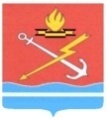 АДМИНИСТРАЦИЯ МУНИЦИПАЛЬНОГО ОБРАЗОВАНИЯ «КИРОВСК» КИРОВСКОГО МУНИЦИПАЛЬНОГО РАЙОНА ЛЕНИНГРАДСКОЙ ОБЛАСТИП О С Т А Н О В Л Е Н И Еот 21 декабря 2020 года № 935Об утверждении муниципальной программы «Обеспечение качественным жильем граждан на территории муниципального образования «Кировск» Кировского муниципального района Ленинградской области на 2021-2023 годы»В соответствии с Федеральным законом от 06.10.2003 года № 131-ФЗ «Об общих принципах организации местного самоуправления в Российской Федерации», Постановлением Правительства Российской Федерации от 17 декабря 2010 года № 1050 «О федеральной целевой программе «Жилище» на 2015-2020 годы» (с изменениями и дополнениями), постановлением Правительства ЛО от 14.11.2013 года №  407 «Об  утверждении государственной программы Ленинградской области «Обеспечение качественным жильем граждан на территории Ленинградской области» (с изменениями и дополнениями), постановлением Правительства Ленинградской области от 25.05.2018 года № 167 «Об утверждении Положения о реализации мероприятия по улучшению жилищных условий молодых граждан (молодых семей) в рамках подпрограммы «Жилье для молодежи» государственной программы Ленинградской области «Обеспечение качественным жильем граждан на территории ленинградской области» (с изменениями и дополнениями), постановлением Правительства ЛО от 25.05.2018 года № 166 «Об утверждении Положения о реализации основного мероприятия «Улучшение жилищных условий граждан с использованием средств ипотечного кредита (займа)» в рамках подпрограммы «Содействие в обеспечении жильем граждан ЛО» государственной программы ЛО «Формирование городской среды и обеспечение качественным жильем граждан на территории ЛО» (с изменениями и дополнениями), постановлением Правительства Ленинградской области от 27.12.2019 года № 636 «О государственной программе Ленинградской области «Комплексное развитие сельских территорий Ленинградской области» (с изменениями и дополнениями),          п о с т а н о в л я е т:Утвердить муниципальную программу «Обеспечение качественным жильем граждан на территории муниципального образования «Кировск» Кировского муниципального района Ленинградской области на 2021-2023 годы», согласно приложению к настоящему постановлению.Финансирование муниципальной программы «Обеспечение качественным жильем граждан на территории муниципального образования «Кировск» Кировского муниципального района Ленинградской области на 2021-2023 годы» осуществить в пределах средств, предусмотренных в бюджетах на 2021-2023 годы.Контроль за исполнением настоящего постановления возложить на заместителя главы администрации по общим вопросам.Глава администрации                                                                         О.Н. КротоваРазослано: дело, ННГ, регистр НПА, сайт, ФУ, жилищный отделУТВЕРЖДЕНАпостановлением администрациимуниципального образования«Кировск» Кировского муниципального района Ленинградской области          от 21 декабря 2020 года  № 935(приложение)Муниципальная программа «Обеспечение качественным жильем граждан на территории муниципального образования «Кировск» Кировского муниципального района Ленинградской области на 2021-2023 годы»ПАСПОРТмуниципальной программы «Обеспечение качественным жильем граждан на территории муниципального образования «Кировск» муниципального района Ленинградской области на 2021-2023 годыРаздел 1. Содержание проблемы и обоснование ее программного решенияЖилищная проблема была и остается одной из наиболее сложных проблем на территории муниципального образования. Поэтому создание эффективных механизмов обеспечения жильем граждан (в том числе молодых граждан, молодых семей и молодых специалистов) является особенно актуальным. В настоящее время на территории муниципального образования насчитывается более 166 семей (около 418 человек), поставленных на учет в качестве нуждающихся в улучшении жилищных условий до 1 марта 2005 года, а также, признанных органами местного самоуправления по месту их постоянного жительства нуждающимися в улучшении жилищных условий после 1 марта 2005 года.Как показывают результаты социологических опросов, среди причин, по которым в семьях мало детей или их нет, на первом месте стоит отсутствие перспектив на улучшение жилищных условий. Почти 50 процентов молодых семей распадаются.Жилищные проблемы оказывают негативное воздействие и на другие аспекты социальной сферы, в том числе: здоровье, образование, правонарушения и другое.Жилищным кодексом Российской Федерации (статья 2) предусмотрено создание органами государственной власти и органами местного самоуправления условий для осуществления гражданами права на жилище путем использования бюджетных средств и иных, не запрещенных законом источников денежных средств для предоставления в установленном порядке социальных выплат для строительства или приобретения жилых помещений.По муниципальной программе «Обеспечение качественным жильем граждан на территории муниципального образования «Кировск» Кировского муниципального района Ленинградской области на 2021-2023 годы» участниками являются граждане, молодые семьи, признанные нуждающимися в улучшении жилищных условий, граждане и молодые семьи, состоящие на учете нуждающихся в предоставлении жилых помещений по договорам социального найма в МО «Кировск». Применительно к данному мероприятию под молодым гражданином понимается гражданин Российской Федерации в возрасте на дату подачи заявления об участии в мероприятии Программы не моложе 18 лет и не старше 35 лет.Цели программы соответствуют приоритетам жилищной политики администрации муниципального образования «Кировск» Кировского муниципального района Ленинградской области и соответствуют приоритетам жилищной политики по Ленинградской области.Муниципальная поддержка молодых семей, в рамках реализации мероприятий настоящей муниципальной программы содействует решению жилищной проблемы молодежи на территории муниципального образования, что создаст для молодежи стимул к повышению качества трудовой деятельности, позволит сформировать экономически активный слой населения, что существенным образом повлияет на улучшение демографической ситуации.Раздел 2. Цель программыОсновной целью программы является обеспечение условий для участия граждан, признанных, в установленном порядке, нуждающимися в улучшении жилищных условий на территории муниципального образования «Кировск» Кировского муниципального района Ленинградской области, вмероприятии по обеспечению жильем молодых семей ведомственной целевой программы «Оказание государственной поддержки гражданам в обеспечении жильем и оплате жилищно-коммунальных услуг» государственной программы Российской Федерации «Обеспечение доступным и комфортным жильем и коммунальными услугами граждан Российской Федерации,основном мероприятии «Улучшение жилищных условий молодых граждан (молодых семей)» подпрограммы «Содействие в обеспечении жильем граждан Ленинградской области» государственной программы Ленинградской области «Формирование городской среды и обеспечение качественным жильем граждан на территории Ленинградской области,основном мероприятии «Улучшение жилищных условий граждан с использованием средств ипотечного кредита (займа)» подпрограммы «Содействие в обеспечении жильем граждан Ленинградской области» государственной программы Ленинградской области «Формирование городской среды и обеспечение качественным жильем граждан на территории Ленинградской области,мероприятии по предоставлению гражданам социальных выплат на строительство (приобретение) жилья на сельских территориях Ленинградской области в рамках ведомственного проекта «Развитие жилищного строительства на сельских территориях и повышение уровня благоустройства домовладений» подпрограммы «Создание условий для обеспечения доступным и комфортным жильем сельского населения» государственной программы Российской Федерации «Комплексное развитие сельских территорий».Применительно к настоящей программе, под нуждающимися в улучшении жилищных условий понимаются граждане, поставленные на учет в качестве нуждающихся в улучшении жилищных условий до 1 марта 2005 года, а также граждане, признанные органами местного самоуправления по месту их постоянного жительства нуждающимися в улучшении жилищных условий после 1 марта 2005 года по основаниям, которые установлены статьей 51 Жилищного кодекса Российской Федерации.Программой предусмотрена реализация следующих целевых мероприятий:предоставление социальных выплат на строительство (приобретение) жилья гражданам, нуждающимся в улучшении жилищных условий на территории муниципального образования «Кировск» Кировского муниципального района Ленинградской области, в том числе молодым гражданам и молодым семьям, а также на погашение основной суммы долга и уплату процентов по этим ипотечным кредитам, за исключением иных процентов, штрафов, комиссий и пеней за просрочку исполнения обязательств по этим кредитам или займам;предоставление дополнительной социальной выплаты в случае рождения (усыновления) детей участникам жилищных мероприятий целевых программ, реализуемых в муниципальном образовании, для погашения части расходов, связанных со строительством (приобретением) жилого помещения, в том числе на погашение основной суммы долга и уплату процентов по ипотечным жилищным кредитам (займам) на строительство (приобретение) жилья.Раздел 3. Основные задачи программыПредоставление участникам настоящей Программы за счет средств федерального, областного и местного бюджета социальных выплат на использование их в приобретении готового жилого помещения, в оплате долевого участия в строительстве многоквартирного дома, в оплате строительства индивидуального жилого дома, в том числе в уплате первоначального взноса при получении ипотечного кредита на приобретение (строительство) жилья, а также в погашении основной суммы долга и уплате процентов по этим ипотечным кредитам, за исключением иных процентов, штрафов, комиссий и пеней за просрочку исполнения обязательств по этим кредитам.Предоставление дополнительной муниципальной поддержки в случае рождения (усыновления) детей участникам жилищных мероприятий целевых программ, реализуемых в муниципальном образовании. Такая поддержка предназначается для погашения части расходов, связанных со строительством (приобретением) жилого помещения, в том числе для погашения основной суммы долга и уплаты процентов по ипотечным жилищным кредитам (займам) на строительство (приобретение) жилья.Раздел 4. Ресурсное обеспечение программыСофинансирование мероприятий Программы осуществляется за счет средств  федерального бюджета, областного бюджета Ленинградской области и бюджета муниципального образования «Кировск» Кировского муниципального района Ленинградской области.Объем финансовых средств по реализации мероприятий программы в 2021-2023 годах составляет 1537,9 тыс. рублей, в том числе: 2021 год – 512,6 тыс.рублей, 2022 год 512,6 тыс.рублей, 2023 год 512,6 тыс.рублей. Раздел 5. Исполнители и участники мероприятий ПрограммыОсновной исполнитель программы: администрация МО «Кировск».Участниками мероприятия Программы по предоставлению социальных выплат на строительство (приобретение) жилья (далее - социальные выплаты) могут быть граждане, нуждающиеся в улучшении жилищных условий на территории МО «Кировск». Порядок предоставления молодым семьям социальных выплат на приобретение жилого помещения или создания объекта индивидуального жилищного строительства, а также использования таких выплат в рамках мероприятия по обеспечению жильем молодых семей ведомственной целевой программы «Оказание государственной поддержки гражданам в обеспечении жильем и оплате жилищно-коммунальных услуг» государственной программы Российской Федерации «Обеспечение доступным и комфортным жильем и коммунальными услугами граждан Российской Федерации» представлен в приложении 1 к Программе.Порядок предоставления социальной выплаты на строительство (приобретение) жилья молодым гражданам в рамках основного мероприятия «Улучшение жилищных условий молодых граждан (молодых семей)» подпрограммы «Содействие в обеспечении жильем граждан Ленинградской области» государственной программы Ленинградской области «Формирование городской среды и обеспечение качественным жильем граждан на территории Ленинградской области» представлен в приложении 2 к Программе.Порядок предоставления социальных выплат на строительство (приобретение) жилья гражданам Российской Федерации, нуждающимся в улучшении жилищных условий в рамках основного мероприятия «Улучшение жилищных условий граждан с использованием средств ипотечного кредита (займа)» подпрограммы «Содействие в обеспечении жильем граждан Ленинградской области» государственной программы Ленинградской области «Формирование городской среды и обеспечение качественным жильем граждан на территории Ленинградской области» представлен в приложении 3 к Программе.Порядок предоставления гражданам социальных выплат на строительство (приобретение) жилья на сельских территориях Ленинградской области в рамках мероприятий по улучшению жилищных условий граждан, проживающих на территориях Ленинградской области, в рамках государственной программы Ленинградской области «Комплексное развитие сельских территорий Ленинградской области» представлен в приложении 4 к Программе.Раздел 6. Ресурсное обеспечение и ожидаемые результаты реализации мероприятий ПрограммыИнформация о ресурсном обеспечении муниципальной программы представлена в приложении 5 к Программе.В результате создания в рамках реализации настоящей Программы органом местного самоуправления условий для осуществления гражданами права на жилище путем предоставления бюджетных средств, а также стимулирование привлечения гражданами собственных средств, средств предоставляемых им ипотечных жилищных кредитов или займов на строительство (приобретение) жилья, а также средств организаций, участвующих в реализации Программы (за исключением организаций, предоставляющих ипотечные жилищные кредиты или займы) на строительство (приобретение) жилых помещений (в том числе работодателей), предполагается улучшение жилищных условий 39 семей (около 117 человек), в том числе специалистов, молодых граждан (молодых семей и молодых специалистов) (приложения 6 к Программе).Приложение 5 к муниципальной ПрограммеИнформация о ресурсном обеспечении муниципальной программыза счет средств федерального, областного, местных бюджетови иных источников финансирования по годам реализации программыв том числе: ресурсное обеспечение мероприятия по обеспечению жильем молодых семей ведомственной целевой программы «Оказание государственной поддержки гражданам в обеспечении жильем и оплате жилищно-коммунальных услуг» государственной программы Российской Федерации «Обеспечение доступным и комфортным жильем и коммунальными услугами граждан Российской Федерации»:в том числе: ресурсное обеспечение основного мероприятия «Улучшение жилищных условий молодых граждан (молодых семей)» подпрограммы «Содействие в обеспечении жильем граждан Ленинградской области» государственной программы Ленинградской области «Формирование городской среды и обеспечение качественным жильем граждан на территории Ленинградской области»:в том числе: ресурсное обеспечение основного мероприятия «Улучшение жилищных условий граждан с использованием средств ипотечного кредита (займа)» подпрограммы «Содействие в обеспечении жильем граждан Ленинградской области» государственной программы Ленинградской области «Формирование городской среды и обеспечение качественным жильем граждан на территории Ленинградской области»:в том числе: ресурсное обеспечение мероприятия по предоставлению гражданам социальных выплат на строительство (приобретение) жилья на сельских территориях Ленинградской области в рамках ведомственного проекта «Развитие жилищного строительства на сельских территориях и повышение уровня благоустройства домовладений» подпрограммы «Создание условий для обеспечения доступным и комфортным жильем сельского населения» государственной программы Российской Федерации «Комплексное развитие сельских территорий»:Объем финансирования за счет средств областного и федерального бюджетов является прогнозным*Объем финансирования за счет средств областного и федерального бюджетов является прогнознымПриложение 6к муниципальной ПрограммеПланируемые результаты реализации муниципальной программы«Обеспечение качественным жильем граждан на территории муниципального образования «Кировск» Кировского муниципального района Ленинградской областина 2021-2023 годы»Приложение 1к муниципальной программе«Обеспечение качественным жильем гражданна территории муниципального образования «Кировск»Кировского муниципального районаЛенинградской области на 2021-2023 годы»ПОЛОЖЕНИЕо предоставлении социальных выплат на строительство (приобретение) жилья молодым гражданам, в том числе и молодым семьям, нуждающимся в улучшении жилищных условий в муниципальном образовании «Кировск» Кировского муниципального района Ленинградской области в рамках реализации основного мероприятия «Улучшение жилищных условий молодых граждан Ленинградской области» подпрограммы «Содействие в обеспечении жильем граждан Ленинградской области» государственной программы Ленинградской области «Формирование городской среды и обеспечение качественным жильем граждан на территории Ленинградской области»Общие положения Настоящее Положение устанавливает порядок предоставления в рамках основного мероприятия «Улучшение жилищных условий молодых граждан Ленинградской области» подпрограммы «Содействие в обеспечении жильем граждан Ленинградской области» государственной программы Ленинградской области «Формирование городской среды и обеспечение качественным жильем граждан на территории Ленинградской области», (далее – Программа) социальных выплат на строительство (приобретение) жилья молодым гражданам, являющимся гражданами Российской Федерации, имеющим зарегистрированное в муниципальном образовании «Кировск» Кировского муниципального района Ленинградской области постоянное место жительства, в том числе молодым семьям (далее – мероприятие Программы).Социальные выплаты, предоставляемые в соответствии с настоящим Положением, могут быть использованы молодыми гражданами (с членами их семей) на приобретение готового жилья или на участие в долевом строительстве многоквартирного дома или на строительство индивидуального жилого дома. Могут использоваться для оплаты договора с уполномоченной организацией на приобретение в интересах молодого гражданина с членами его семьи жилого помещения экономкласса на первичном рынке жилья (в случаях, когда это предусмотрено договором) и (или) оплату услуг указанной организации (далее – социальные выплаты).Социальные выплаты предоставляются за счет субсидий из областного бюджета Ленинградской области, перечисляемых в бюджет муниципального образования «Кировск» Кировского муниципального района Ленинградской области в рамках реализации Программы.Право на улучшение жилищных условий с использованием средств областного бюджета Ленинградской области и бюджета муниципального образования «Кировск» Кировского муниципального района Ленинградской области предоставляется один раз.Перечисление социальной выплаты является основанием для исключения органами местного самоуправления получателей социальной выплаты и членов их семей, указанных в свидетельстве на получение социальной выплаты, из числа нуждающихся в улучшении жилищных условий и снятия с учета в качестве нуждающихся в жилых помещениях в соответствии со статьей 56 Жилищного кодекса Российской Федерации. Порядок предоставления социальных выплат молодым гражданам Применительно к настоящему Положению под молодым гражданином понимается гражданин Российской Федерации в возрасте на дату подачи заявления об участии в мероприятии Программы (далее – дата подачи заявления) не моложе 18 и не старше 35 лет –  в соответствии с п. 2.2 настоящего Положения.Под членами семьи молодого гражданина, на которых возможно начисление социальной выплаты, предоставляемой молодому гражданину, понимаются признанные нуждающимися в улучшении жилищных условий его супруга (супруг), дети.Право на получение социальной выплаты молодой гражданин имеет в случае, если соблюдаются в совокупности следующие условия:постоянная регистрация на территории МО «Кировск» Кировского муниципального района Ленинградской области;наличие собственных и (или) заемных средств в размере части стоимости строительства (приобретения) жилья, не обеспеченной за счет средств социальной выплаты;признание нуждающимся в улучшении жилищных условий в соответствии с п.2.3. настоящего Положения.В целях настоящего Положения под гражданами, нуждающимися в улучшении жилищных условий, понимаются граждане, поставленные на учет в качестве нуждающихся в улучшении жилищных условий до 1 марта 2005 года, а также граждане, признанные органами местного самоуправления по месту их постоянного жительства нуждающимися в улучшении жилищных условий после 1 марта 2005 года по тем же основаниям, которые установлены статьей 51 ЖК РФ для признания граждан нуждающимися в жилых помещениях, предоставляемых по договорам социального найма.Молодой гражданин, которому предоставляется социальная выплата (далее - получатель социальной выплаты), вправе ее использовать с членами семьи, на которых рассчитана социальная выплата:на приобретение готового жилого помещения (одного или нескольких) в той местности Ленинградской области, которую он избрал для постоянного проживания;на строительство индивидуального жилого дома или пристройку жилого помещения к имеющемуся жилому дому (далее - строительство жилого дома) в той местности Ленинградской области, которую он избрал для постоянного проживания, в том числе на завершение ранее начатого строительства жилого дома;на приобретение жилого помещения (одного или нескольких) путем участия в долевом строительстве многоквартирного дома, в той местности Ленинградской области, которую он избрал для постоянного проживания, ( при этом готовность жилого дома на момент заключения договора долевого участия в строительстве жилого дома, оформленного в соответствии с требованиями Федерального закона от 30 декабря 2004 года N 214-ФЗ, должна быть не менее 70 процентов);для оплаты договора с уполномоченной организацией на приобретение в интересах молодой семьи жилого помещения экономкласса на первичном рынке жилья, в том числе на оплату цены договора купли-продажи жилого помещения (в случаях, когда это предусмотрено договором) и (или) оплату услуг указанной организации.В случае использования социальных выплат на погашение основной суммы долга и уплату процентов по жилищным кредитам (займам) на строительство (приобретение) жилья размер социальных выплат ограничивается суммой остатка основного долга и остатка задолженности по выплате процентов за пользование жилищным кредитом (займом), за исключением иных процентов, штрафов, комиссий и пеней за просрочку исполнения обязательств по этим кредитам или займам на основании справки кредитной организации.Право молодого гражданина с членами его семьи на получение социальной выплаты удостоверяется свидетельством, которое не является ценной бумагой (далее – свидетельство). Срок действия свидетельства составляет 9 месяцев с даты оформления, указанной в свидетельстве.Оформление свидетельства получателю социальной выплаты осуществляется комитетом по строительству Ленинградской области.Вручение свидетельства получателю социальной выплаты производится администрацией МО «Кировск».Построенное (приобретенное) получателем социальной выплаты жилое помещение должно быть пригодным для постоянного проживания граждан, при этом общая площадь жилого помещения в расчете на одного члена семьи не должна быть меньше размера, равного учетной норме площади жилого помещения, установленной органом местного самоуправления, быть благоустроенным применительно к условиям населенного пункта, выбранного для постоянного проживания, в котором строится (приобретается) жилое помещение.Строящееся (приобретаемое) жилое помещение (построенный индивидуальный жилой дом) оформляется в общую собственность всех членов семьи, указанных в свидетельстве.Расчетная стоимость строительства (приобретения) жилья, используемая для расчета размера социальной выплаты, определяется исходя из размера общей площади жилого помещения, установленного для семей разной численности (33 кв.метра - для одиноко проживающих  граждан, 42 кв.метра - на семью из двух  человек и по 18 кв.метров  на каждого члена семьи при численности семьи, составляющей три и более человек), и средней рыночной стоимости 1 кв.метра общей площади жилья для расчета размера социальной выплаты по выбранному для строительства (приобретения) жилья муниципальному образованию на территории Ленинградской области, утвержденной органом местного самоуправления, но не превышающей средней рыночной стоимости 1 кв.метра общей площади жилья по Ленинградской области, определяемой на квартал года оформления свидетельства федеральным органом исполнительной власти, уполномоченным Правительством Российской Федерации.Доля социальной выплаты, предоставляемой за счет средств областного и местного бюджетов Ленинградской области, не превышает 60 процентов от расчетной стоимости жилья. Минимальная доля социальной выплаты, предоставляемой за счет средств областного бюджета Ленинградской области, составляет при отсутствии в семье детей 30 процентов от расчетной стоимости жилья и при наличии в семье детей – 35 процентов от расчетной стоимости жилья.Доля средств, выделяемых за счет средств бюджета МО «Кировск»   на софинансирование предоставления молодым гражданам и членам их семей социальной выплаты, устанавливается муниципальным образованием. Доля софинансирования за счет средств местного бюджета составляет 1 % от расчетной стоимости жилья в расчете на одного гражданина, одну молодую семью. Размер средств, выделяемых молодым гражданам и членам их семей за счет средств организаций (за исключением организаций, предоставляющих жилищные кредиты и займы) в виде дополнительной денежной выплаты, устанавливается организациями, принявшими такие решения.В качестве дополнительной поддержки организации вправе предоставить молодым семьям объекты незавершенного жилищного строительства, находящиеся в их собственности и свободные от обременений.Доля собственных (в том числе заемных) средств, привлекаемых молодыми гражданами и членами их семей, должна быть достаточной для оплаты фактической стоимости жилья в части, превышающей суммарный размер предоставляемых социальных выплат за счет средств областного бюджета Ленинградской области, средств местного бюджета. Молодые граждане и члены их семей вправе использовать в качестве своей доли в софинансировании жилые объекты, а также объекты незавершенного жилищного строительства, находящиеся в их собственности и свободные от обременений.Для подтверждения возможностей молодого гражданина и членов его семьи оплатить расчетную стоимость жилья в части, превышающей суммарный размер предоставляемых социальных выплат, используются: выписки по счетам в банках, копии сберегательных книжек;документ, выданный кредитором, о намерении предоставить кредит или заем с указанием назначения, вида и суммы жилищного кредита (займа);документы, позволяющие оценить приблизительную рыночную стоимость жилья, средства от продажи которого могут быть использованы в оплате стоимости строящегося (приобретаемого) жилья (свидетельство о государственной регистрации права собственности на жилое помещение (технический и (или) кадастровый паспорт жилого помещения);документ, подтверждающий наличие средств материнского (семейного) капитала;Определение размера социальной выплаты, предоставляемой за счет средств областного и местного бюджетов Ленинградской области, производится комитетом по строительству Ленинградской области в соответствии с пунктом 2.8 настоящего Положения.Молодые граждане и члены их семей, имеющие право на получение социальной выплаты в случае, если соблюдаются условия, указанные в пункте 2.2 настоящего Положения, и изъявившие желание улучшить жилищные условия с использованием социальной выплаты в рамках реализации Программы, представляют в местную администрацию по месту постоянного жительства заявление с приложением:копий документов, удостоверяющих личность заявителя и членов его семьи;копий документов, подтверждающих родственные отношения между лицами, указанными в заявлении в качестве членов семьи;копий документов, подтверждающих наличие у заявителя собственных и (или) заемных средств в размере части стоимости строительства (приобретения) жилья, не обеспеченной за счет суммарного размера предоставляемых социальных выплат за счет средств областного бюджета Ленинградской области, средств местного бюджета и средств организации;копий документов, подтверждающих признание молодого гражданина и членов его семьи, нуждающимися в улучшении жилищных условий;копий решения организации (за исключением организаций, предоставляющих жилищные кредиты и займы) о выделении средств организации на предоставление дополнительной денежной выплаты или предоставлении объекта незавершенного жилищного строительства, находящегося в собственности и свободного от обременений (в случае участия организации в предоставлении поддержки);выписок из домовой книги (справок) о регистрации постоянного места жительства или копии финансового лицевого счета;копий трудовых книжек (для работающих).Представить в администрацию МО «Кировск» указанные в настоящем пункте документы имеют право молодые граждане и члены их семей, принятые местной администрацией в число участников жилищных мероприятий федеральных и иных областных программ, но не получившие социальную выплату.Копии документов, представляемых в соответствии с пунктом 2.14 настоящего Положения, должны быть заверены в установленном порядке.Администрация МО «Кировск» проверяет правильность оформления, достоверность сведений, содержащихся в представленных заявителем документах, и в 10-дневный срок с даты их представления принимают своим правовым актом решение о признании либо об отказе в признании молодого гражданина (с членами его семьи) соответствующим условиям участия в мероприятии Программы. О принятом решении молодой гражданин уведомляется письменно. При выявлении недостоверной информации, содержащейся в этих документах, местная администрация возвращает их заявителю с указанием причин возврата.Основаниями для отказа в признании молодого гражданина и членов его семьи соответствующим условиям участия в мероприятии Программы являются:несоответствие требованиям, указанным в настоящем Положении;непредставление или представление не в полном объеме документов, указанных в п.2.14 настоящего Положения;недостоверность сведений, содержащихся в представленных документах;ранее реализованное право на улучшение жилищных условий с использованием социальной выплаты или иной формы государственной (муниципальной) поддержки на эти цели с участием средств областного бюджета Ленинградской области или местного бюджета. Повторное обращение заявителя допускается после устранения причин возврата документов.Документы принимаются администрацией МО «Кировск» до 1 августа года, предшествующего планируемому году реализации мероприятия Программы. Администрация МО «Кировск» на основании принятых решений формирует список молодых граждан и членов их семей, изъявивших желание улучшить жилищные условия с использованием социальных выплат, и направляет их в комитет по строительству Ленинградской области с приложением: муниципальной программы, предусматривающей мероприятия по улучшению жилищных условий молодежи, аналогичные мероприятиям, предусмотренным пунктом 1.2 настоящего Положения,обязательства администрации МО «Кировск» по софинансированию предоставления участникам Программы социальной выплаты на улучшение жилищных условий, с указанием доли софинансирования в расчете на одного участника программы,документа, подтверждающего отсутствие нецелевого использования субвенций и субсидий, получаемых за счет средств областного бюджета Ленинградской области.копий документов, указанных в п.2.14 настоящего Положения.Список формируется в следующем порядке:в первую часть списка включаются молодые граждане с членами их семей, имеющие трех и более детей,во вторую часть списка включаются остальные молодые граждане с членами их семей.В каждой части списка имеются группы:в первую группу включаются молодые граждане с членами их семей, имеющие в составе семьи детей-инвалидов или детей, страдающих тяжелой формой хронического заболевания, в соответствии с Перечнем, утвержденным постановлением Правительства РФ, поставленные на учет в качестве нуждающихся в улучшении жилищных условий до 1 марта 2005 года и признанные нуждающимися в улучшении жилищных условий после 1 марта 2005 года;во вторую группу включаются молодые граждане с членами их семей, поставленные на учет в качестве нуждающихся в улучшении жилищных условий до 1 марта 2005 года и признанные нуждающимися в улучшении жилищных условий после 1 марта 2005 года.Внутри каждой группы молодые граждане с членами их семей размещаются в хронологической последовательности по дате постановки на учет в качестве нуждающихся в улучшении жилищных условий до 1 марта 2005 года и дате признания нуждающимися в улучшении жилищных условий после 1 марта 2005 года от наиболее ранней к наиболее поздней.Документы в комитет по строительству Ленинградской области предоставляются до 1 сентября года, предшествующего планируемому году реализации мероприятия Программы. Комитет по строительству Ленинградской области проводит отбор муниципальных образований для участия в мероприятии Программы на основании документов, представленных в соответствии с п.2.17. Комитет по строительству Ленинградской области на основании отбора и по результатам рассмотрения представленных списков формирует и утверждает сводный список молодых граждан и членов их семей, изъявивших желание улучшить жилищные условия с помощью социальных выплат в планируемом году. Сводный список утверждается комитетом по строительству Ленинградской области по результатам его рассмотрения комиссией по реализации жилищных программ в Ленинградской области.Комитет по строительству Ленинградской области по результатам отбора формирует предварительный список претендентов и включенных в резерв молодых граждан гражданина и членов их семей на получение социальной выплаты в планируемом году.  Комитет по строительству Ленинградской области запрашивает документы, представленные администрации МО «Кировск» молодыми гражданами (молодыми семьями), вошедшими в список претендентов и, включенных в резерв, молодых граждан (молодых семей) на получение социальных выплат, согласно п.2.14, а также:заявление о принятии решения по использованию жилых помещений, имеющихся в собственности семьи молодого гражданина и членов его семьикопию свидетельства о постановке молодого гражданина на учет в налоговом органе;выписки из Единого государственного реестра недвижимости о правах на жилое помещение (жилой дом) на молодого гражданина и членов его семьи;справки, выданные государственным учреждением "Ленинградское областное управление инвентаризации и оценки недвижимости" на молодого гражданина и членов его семьи. При строительстве или достраивании индивидуального жилого дома молодой гражданин дополнительно представляет копии следующих документов:разрешительные документы на земельный участок для строительства индивидуального жилого дома;архитектурно-строительный проект и смету расходов на строительство индивидуального жилого дома, согласованные в установленном порядке;акты выполненных работ и документы, подтверждающие расходы на строительство индивидуального жилого дома, оформленные в установленном порядке.Список формируется на основании сводного списка с учетом размера средств, предусматриваемых в местном бюджете на соответствующий год для софинансирования предоставления социальных выплат молодым гражданам и членам их семей.Администрация МО «Кировск» в 10-дневный срок с даты получения предварительных контрольных цифр, определенных в соответствии с пунктом 2.20 настоящего Положения, утверждает список претендентов и включенных в резерв молодых граждан и членов их семей на получение социальной выплаты в планируемом году. Администрация МО «Кировск» несет ответственность за правомерность включения молодых граждан и членов их семей в указанный список.Сформированные списки претендентов и включенных в резерв молодых граждан и членов их семей на получение социальной выплаты в планируемом году и копии правовых актов об их утверждении администрация МО «Кировск» представляет в комитет по строительству Ленинградской области в трехдневный срок с даты утверждения списка.Комитет по строительству Ленинградской области утверждает список претендентов на получение социальных выплат, а также уведомляет администрацию МО «Кировск» о принятом решении для доведения до молодых граждан информации о включении их в указанный список.Распределение средств областного бюджета Ленинградской области утверждается правовым актом Правительства Ленинградской области.Для получения свидетельства претендент на получение социальной выплаты в 10-дневный срок с даты получения уведомления представляет в администрацию МО «Кировск» заявление о выдаче свидетельства в произвольной форме.Комитет по строительству Ленинградской области на основании представленных документов заключает с администрацией МО «Кировск»  соглашение о взаимодействии по обеспечению предоставления социальных выплат молодым гражданам и членам их семей из утвержденного списка претендентов на получение социальных выплат, выполняет в соответствии с пунктами 2.7 и 2.8 настоящего Положения расчет размера социальной выплаты на дату оформления свидетельства, оформляет и передает в администрацию МО «Кировск» свидетельства для вручения их получателям социальных выплат. Срок выдачи свидетельств составляет 20 дней с даты оформления.Соглашением между комитетом по строительству Ленинградской области и администрацией МО «Кировск» определяется перечисление муниципальному образованию средств областного бюджета Ленинградской области на цели предоставления социальных выплат, предусматривается обязанность администрации о выделении необходимых средств софинансирования социальной выплаты из местного бюджета, а также ответственность за нецелевое использование средств.Администрация МО «Кировск» в 10-дневный срок с даты получения оформленных свидетельств письменно уведомляет получателя социальной выплаты о необходимости получения свидетельства, о порядке, условиях получения и использования социальной выплаты, предоставляемой по этому свидетельству, заключает с ним соглашение о целевом использовании средств социальной выплаты.Если в течение 10-ти рабочих дней с даты получения письменного уведомления получатель социальной выплаты (или его законный представитель) не явился за получением свидетельства, право на оформление и вручение свидетельства переходит в порядке очередности к другим участникам мероприятия Программы из ранее утвержденных списков.В случае выявления нарушения условий настоящего Положения, допущенного молодым гражданином и (или) членами его семьи, выданное свидетельство аннулируется.При возникновении у молодого гражданина и членов его семьи обстоятельств, потребовавших замены выданного свидетельства, молодой гражданин представляет в администрацию МО «Кировск» заявление о его замене с указанием обстоятельств, потребовавших такой замены, с приложением документов, подтверждающих эти обстоятельства. К указанным обстоятельствам относятся: утрата (хищение) или порча свидетельства, а также уважительные причины, не позволившие молодому гражданину представить свидетельство в банк в установленный срок.В случае рождения (усыновления) в семье получателя социальной выплаты одного и более детей может быть предоставлена дополнительная социальная выплата в соответствии с Положением, приведенным в приложении 4 к Программе.В случае изменения численного состава семьи молодого гражданина по иным основаниям (в том числе в случае смерти молодого гражданина), комитет по строительству Ленинградской области в течение 10 дней с даты получения от  администрации МО  «Кировск»  заявления, выносит заявление на рассмотрение специальной комиссии по реализации жилищных программ в Ленинградской области и по результатам ее положительного решения утверждает изменения в сводный список и список претендентов на получение социальной выплаты, оформляет новое свидетельство, в котором указывается размер социальной выплаты, рассчитанный на дату оформления нового свидетельства.Для замены свидетельства в связи со смертью молодого гражданина в администрацию представляется совместное заявление членов семьи молодого гражданина, которые указаны в свидетельстве, подлежащем замене.В новом свидетельстве делается отметка с указанием номера и даты оформления замененного свидетельства. Замененное свидетельство, если оно не утрачено, возвращается в Комитет по строительству Ленинградской области.В случае, если претенденты на получение социальной выплаты в течение срока действия свидетельства отказались от получения социальной выплаты или по иным причинам не смогли воспользоваться социальной выплатой, комитет по строительству Ленинградской области с учетом пункта 2.22 настоящего Положения вносит изменения в утвержденные списки претендентов на получение социальной выплаты, а также подготавливает проект правового акта Правительства Ленинградской области об изменениях в распределении средств областного бюджета Ленинградской области между муниципальными образованиями на цели предоставления социальных выплат молодым гражданам и членам их семей - участникам  мероприятия Программы.Комитет по строительству Ленинградской области заключает с кредитными организациями, отобранными для участия в Программе, соглашения о порядке обслуживания социальных выплат, в которых предусматриваются основания для заключения с получателем социальной выплаты договора банковского счета, условия зачисления социальной выплаты (перечисляемой местной администрацией) на банковский счет и ее списания, а также ежеквартальное представление информации о количестве открытых и закрытых банковских счетов по обслуживанию социальных выплат.Получатель социальной выплаты представляет свидетельство в кредитную организацию (далее – банк) для заключения договора банковского счета и открытия банковского счета, предназначенного для зачисления социальной выплаты.Свидетельство, представленное в банк по истечении указанного в нем срока, банком не принимается. Банк проверяет соответствие данных, указанных в свидетельстве, данным, содержащимся в документе, удостоверяющем личность получателя социальной выплаты, а также своевременность представления свидетельства в банк и заключает с получателем социальной выплаты договор банковского счета и открывает на его имя банковский счет для учета средств социальной выплаты. Свидетельство, сданное в банк, после заключения договора банковского счета,  получателю социальной выплаты  не возвращается.Для получения средств из областного бюджета Ленинградской области в виде субсидий  администрация МО «Кировск»  представляет в комитет по строительству Ленинградской области заявку на перечисление субсидии местному бюджету для предоставления социальной выплаты молодым гражданам и членам их семей - участникам мероприятия Программы, вошедшим в список претендентов на ее получение в текущем году. Комитет по строительству Ленинградской области формирует распорядительную заявку на расход и представляет ее в комитет финансов Ленинградской области для перечисления средств.Комитет финансов Ленинградской области перечисляет денежные средства в порядке межбюджетных отношений на лицевой счет органов местного самоуправления. Если высвободившаяся сумма средств меньше, чем требуемый по расчету размер социальной выплаты, выделение недостающих средств для предоставления социальной выплаты производится за счет средств местного бюджета и (или) в результате перераспределения между муниципальными образованиями средств областного бюджета Ленинградской области правовым актом Правительства Ленинградской области. Перечисление средств социальной выплаты на банковские счета ее получателей осуществляет администрация МО «Кировск» Кировского муниципального района Ленинградской области с обязательной проверкой указанных в пунктах 2.35-2.37 настоящего Положения договоров до представления их в банк на предмет соответствия сведений, указанных в них, сведениям, содержащимся в свидетельствах, и условиям использования социальных выплат в соответствии с пунктом 2.6 настоящего Положения. В случае использования социальной выплаты на приобретение готового жилья или на участие в долевом строительстве многоквартирного дома, для строительства индивидуального жилого дома, в том числе на оплату первоначального взноса при получении жилищного кредита (займа) на приобретение жилья или участие в долевом строительстве многоквартирного дома или строительство индивидуального жилого дома, распорядитель счета (участник Программы) представляет в банк:договор банковского счета;договор купли-продажи жилого помещения (индивидуального жилого дома) и свидетельство о государственной регистрации права собственности на приобретаемое жилье (в случае покупки готового жилья) или договор с уполномоченной организацией на приобретение в интересах молодо гражданина (молодой семьи) жилого помещения экономкласса на первичном рынке жилья и (или) на оказание услуг указанной организацией; договор участия в долевом строительстве многоквартирного дома, оформленный в соответствии с требованиями Федерального закона от 30 декабря 2004 года № 214-ФЗ "Об участии в долевом строительстве многоквартирных домов и иных объектов недвижимости и о внесении изменений в некоторые законодательные акты Российской Федерации" и документы, подтверждающие наличие готовности дома не менее 70 процентов (в случае участия в долевом строительстве многоквартирного дома);договор строительного подряда либо договор купли-продажи материалов, (в случае строительства индивидуального жилого дома);документы, подтверждающие наличие достаточных средств для оплаты строительства (приобретения) жилого помещения (индивидуального жилого дома) в части, превышающей размер предоставляемой социальной выплаты;кредитный договор (договор займа) при наличии кредитных (заемных) средств в оплате жилья.В случае использования социальной выплаты на погашение основной суммы долга и уплату процентов по ипотечным жилищным кредитам или займам на приобретение жилья (путем покупки или участия в долевом строительстве многоквартирного дома) или строительство индивидуального жилого дома в банк представляется свидетельство о государственной регистрации права собственности на приобретенное жилое помещение (при незавершенном строительстве индивидуального жилого дома представляются документы, подтверждающие расходы по его строительству), а также справка кредитора (заимодавца) о сумме остатка основного долга и сумме задолженности по выплате процентов за пользование ипотечным жилищным кредитом (займом). При этом размер социальной выплаты, предоставляемой на погашение основной суммы долга и уплату процентов по ипотечным жилищным кредитам или займам на приобретение жилья или строительство индивидуального жилого дома, ограничивается суммой остатка основного долга и остатка задолженности по выплате процентов за пользование ипотечным жилищным кредитом или займом.Социальная выплата может быть использована распорядителем счета, который является членом жилищного накопительного кооператива и для которого кооперативом приобретено жилое помещение, в качестве последнего платежа в счет оплаты паевого взноса в полном размере, после чего данное жилое помещение переходит в собственность члена кооператива. Указанный распорядитель счета должен представить в банк:справку о внесенной сумме паевого взноса за жилое помещение и об оставшейся сумме паевого взноса, необходимой для приобретения им права собственности на жилое помещение, переданное кооперативом в его пользование;копию устава кооператива;выписку из реестра членов кооператива, подтверждающую его членство в кооперативе;копию документа, подтверждающего право собственности кооператива на жилое помещение, которое будет передано семье молодого гражданина;копию решения о передаче жилого помещения в пользование члена кооператива.Банк и администрация МО «Кировск» во взаимодействии с комитетом по строительству Ленинградской области при получении банком документов, указанных в пунктах 2.35 – 2.37 настоящего Положения, осуществляет для оплаты действия, установленные пунктами 2.39 и 2.40 и двусторонними договорами (соглашениями) между банком и комитетом по строительству Ленинградской области, между администрацией МО «Кировск» и уполномоченным органом.Банк в течение 5 (пяти) рабочих дней с даты получения документов, указанных в пунктах 2.35 – 2.37 настоящего Положения, осуществляет проверку содержащихся в них сведений.В случае вынесения банком решения об отказе в принятии указанных документов либо об отказе от оплаты расходов на основании этих документов распорядителю счета в течение 5 (пяти) рабочих дней с даты получения указанных документов вручается соответствующее уведомление в письменной форме с указанием причин отказа. При этом документы, принятые банком для проверки, возвращаются.Оригиналы представленных документов хранятся в банке до перечисления средств лицу, указанному в них, или до отказа от такого перечисления и затем возвращаются распорядителю счета.Банк в течение одного рабочего дня после вынесения решения о принятии представленных документов для перечисления средств социальной выплаты направляет в администрацию МО «Кировск» заявку на перечисление бюджетных средств в счет оплаты расходов на основе указанных документов.Администрация МО «Кировск» в течение 5 (пяти) рабочих дней с даты получения от банка заявки на перечисление бюджетных средств на банковский счет проверяет ее на соответствие данным о выданных свидетельствах и при их соответствии перечисляет средства, предоставляемые в качестве социальной выплаты, банку. При несоответствии данных перечисление указанных средств не производится, о чем местная администрация в указанный срок письменно уведомляет банк.По соглашению сторон договор банковского счета может быть продлен:если до истечения срока действия договора банковского счета банк принял документы, указанные в пунктах 2.35 – 2.37 настоящего Положения, но оплата не произведена;если в банк до истечения срока действия договора банковского счета представлена расписка органа, осуществляющего государственную регистрацию прав на недвижимое имущество и сделок с ним, о получении им документов для государственной регистрации прав с указанием срока оформления государственной регистрации. Документ, являющийся основанием для государственной регистрации права на приобретаемое жилое помещение, и правоустанавливающие документы на жилое помещение представляются в банк не позднее 2 (двух) рабочих дней после окончания срока, предусмотренного в расписке указанного органа, а принятие банком документов для оплаты осуществляется в порядке, установленном пунктом 2.39 настоящего Положения.Перечисление социальных выплат с банковских счетов получателей социальных выплат производится банком:продавцу, указанному в договоре купли-продажи, на основании которого осуществлена государственная регистрация права собственности на приобретаемое жилое помещение или уполномоченной организации, оказавшей услугу по приобретению в интересах молодого гражданина (молодой семьи) жилого помещения экономкласса на первичном рынке жилья;исполнителю (подрядчику), указанному в договоре подряда на строительство индивидуального жилого дома для семьи гражданина-получателя социальной выплаты;застройщику, указанному в договоре участия в долевом строительстве многоквартирного дома, в котором получатель социальной выплаты является участником долевого строительства, оформленному в соответствии с требованиями Федерального закона от 30 декабря 2004 года № 214-ФЗ "Об участии в долевом строительстве многоквартирных домов и иных объектов недвижимости и о внесении изменений в некоторые законодательные акты Российской Федерации";продавцу, указанному в договоре купли-продажи материалов, , осуществляемого получателем социальной выплаты;кредитной организации или юридическому лицу, указанным в кредитном договоре (договоре займа) на предоставление гражданину жилищного кредита (займа) на строительство (приобретение) жилья.После перечисления социальной выплаты с банковского счета получателя социальной выплаты лицам, указанным в пункте 2.42 настоящего Положения, банк направляет в Комитет по строительству Ленинградской области, выдавший свидетельство, подлинник свидетельства с отметкой о произведенной оплате и представляет информацию о размере использованных дополнительных социальных выплат, предоставленных организациями.Свидетельство подлежит хранению комитетом по строительству Ленинградской области в течение 5 лет.Администрация МО «Кировск» ежемесячно до 5-го числа месяца, следующего за отчетным месяцем, представляет в Комитет по строительству Ленинградской области отчет об использовании средств бюджета, выделенных на предоставление социальной выплаты молодым гражданам (молодым семьям) в рамках реализации Программы.Приложение  2к муниципальной программе«Обеспечение качественным жильем гражданна территории муниципального образования «Кировск»Кировского муниципального районаЛенинградской области на 2021-2023 годы»ПОЛОЖЕНИЕо предоставлении социальных выплат на строительство (приобретение) жилья молодым семьям, в том числе и неполным семьям, нуждающимся в улучшении жилищных условий в муниципальном образовании «Кировск» Кировского муниципального района Ленинградской области в рамках реализации мероприятия по обеспечению жильем молодых семей ведомственной целевой программы «Оказание государственной поддержки гражданам в обеспечении и оплате жилищно-коммунальных услуг» Общие положенияНастоящее Положение устанавливает порядок предоставления молодым семьям социальных выплат на приобретение жилого помещения или создание объекта индивидуального жилищного строительства (далее соответственно - социальная выплата, строительство индивидуального жилого дома), а также использования таких выплат.Социальные выплаты используются:для оплаты цены договора купли-продажи жилого помещения (за исключением средств, когда оплата цены договора купли-продажи предусматривается в составе цены договора с уполномоченной организацией на приобретение жилого помещения экономкласса на первичном рынке жилья) (далее - договор на жилое помещение);для оплаты цены договора строительного подряда на строительство индивидуального жилого дома;для осуществления последнего платежа в счет уплаты паевого взноса в полном размере, в случае если молодая семья или один из супругов в молодой семье является членом жилищного, жилищно-строительного, жилищного накопительного кооператива (далее - кооператив), после уплаты которого жилое помещение переходит в собственность этой молодой семьи;для уплаты первоначального взноса при получении жилищного кредита, в том числе ипотечного, или жилищного займа на приобретение жилого помещения или строительство индивидуального жилого дома;для оплаты договора с уполномоченной организацией на приобретение в интересах молодой семьи жилого помещения экономкласса на первичном рынке жилья, в том числе на оплату цены договора купли-продажи жилого помещения (в случаях, когда это предусмотрено договором) и (или) оплату услуг указанной организации;для погашения основной суммы долга и уплаты процентов по жилищным кредитам, в том числе ипотечным, или жилищным займам на приобретение жилого помещения или строительство индивидуального жилого дома, (далее - погашение долга по кредитам), за исключением иных процентов, штрафов, комиссий и пеней за просрочку исполнения обязательств по этим кредитам или займам.Право молодой семьи - участницы подпрограммы на получение социальной выплаты удостоверяется именным документом - свидетельством о праве на получение социальной выплаты на приобретение жилого помещения или строительство индивидуального жилого дома (далее - свидетельство), которое не является ценной бумагой.Выдача свидетельства осуществляется на основании решения о включении молодой семьи в список участников подпрограммы администрацией МО «Кировск» в соответствии с выпиской из утвержденного Правительством Ленинградской области списка молодых семей - претендентов на получение социальных выплат в соответствующем году.Бланки свидетельств передаются в администрацию МО «Кировск» в соответствии с количеством молодых семей - претендентов на получение социальных выплат в соответствующем году 7 месяцев с даты выдачи, указанной в свидетельстве. Участником подпрограммы может быть молодая семья, в том числе неполная молодая семья, состоящая из одного молодого родителя и одного и более детей, соответствующая следующим условиям:возраст каждого из супругов либо одного родителя в неполной семье не превышает 35 лет;семья признана нуждающейся в жилом помещении;наличие у семьи доходов, позволяющих получить кредит, либо иных денежных средств, достаточных для оплаты расчетной (средней) стоимости жилья в части, превышающей размер предоставляемой социальной выплаты.Под нуждающимися в жилых помещениях понимаются молодые семьи, поставленные на учет в качестве нуждающихся в улучшении жилищных условий до 1 марта ., а также молодые семьи, признанные органами местного самоуправления по месту их постоянного жительства нуждающимися в жилых помещениях после 1 марта . по тем же основаниям, которые установлены статьей 51 Жилищного кодекса Российской Федерации для признания граждан нуждающимися в жилых помещениях, предоставляемых по договорам социального найма, вне зависимости от того, поставлены ли они на учет в качестве нуждающихся в жилых помещениях.Порядок и условия признания молодой семьи, имеющей достаточные доходы, позволяющие получить кредит, либо иные денежные средства для оплаты расчетной (средней) стоимости жилья в части, превышающей размер предоставляемой социальной выплаты, устанавливаются комитетом по строительству Ленинградской области.Право на улучшение жилищных условий с использованием социальной выплаты предоставляется молодой семье только 1 раз. Участие в подпрограмме является добровольным.Социальная выплата предоставляется в размере не более 50% от расчетной (средней) стоимости жилья, для молодых семей, не имеющих детей;В случае использования социальной выплаты для погашения долга по кредитам размер социальной выплаты устанавливается в соответствии с пунктом 10 настоящего их Положения и ограничивается суммой остатка основного долга и остатка задолженности по выплате процентов за пользование ипотечным жилищным кредитом или займом, за исключением иных процентов, штрафов, комиссий и пеней за просрочку исполнения обязательств по этим кредитам или займам.Расчет размера социальной выплаты производится исходя из размера общей площади жилого помещения, установленного для семей разной численности, количества членов молодой семьи - участницы подпрограммы и норматива стоимости  общей площади жилья по муниципальному образованию, в котором молодая семья включена в список участников подпрограммы. Норматив стоимости  общей площади жилья по муниципальному образованию для расчета размера социальной выплаты устанавливается органом местного самоуправления, но не выше средней рыночной стоимости  общей площади жилья по субъекту Российской Федерации, определяемой Министерством регионального развития Российской Федерации.Размер общей площади жилого помещения, с учетом которой определяется размер социальной выплаты, составляет:для семьи, состоящей из 2 человек (молодые супруги или 1 молодой родитель и ребенок) - ;для семьи, состоящей из 3 или более человек, включающей помимо молодых супругов, 1 или более детей (либо семьи, состоящей из 1 молодого родителя и 2 или более детей) - по  на 1 человека.Расчетная (средняя) стоимость жилья, используемая при расчете размера социальной выплаты, определяется по формуле:  СтЖ = Н x РЖ,  где:Н - норматив стоимости  общей площади жилья по муниципальному образованию, определяемый в соответствии с требованиями, установленными пунктом 11 настоящего Положения;РЖ - размер общей площади жилого помещения, определяемый в соответствии с пунктом 12 настоящего положения.Размер социальной выплаты рассчитывается на дату выдачи свидетельства, указывается в свидетельстве и остается неизменным в течение всего срока его действия.Для участия в подпрограмме в целях использования социальной выплаты в соответствии с подпунктами "а" - "д" пункта 2 настоящего Положения молодая семья подает в администрацию МО «Кировск» следующие документы:заявление на участие в программе;копия документов, удостоверяющих личность каждого члена семьи;копия свидетельства о браке (на неполную семью не распространяется);документ, подтверждающий признание молодой семьи, нуждающейся в жилых помещениях;документы, подтверждающие признание молодой семьи как семьи, имеющей доходы, позволяющие получить кредит, либо иные денежные средства для оплаты расчетной (средней) стоимости жилья в части, превышающей размер предоставляемой социальной выплаты.Для участия в подпрограмме в целях использования социальной выплаты в соответствии с подпунктом "е" пункта 2 настоящего Положения молодая семья подает в администрацию МО «Кировск» следующие документы:заявление на участие в программе;копии документов, удостоверяющих личность каждого члена семьи;копия свидетельства о браке (на неполную семью не распространяется);копия свидетельства о государственной регистрации права собственности на жилое помещение, приобретенное (построенное) с использованием средств ипотечного жилищного кредита (займа) (при незавершенном строительстве индивидуального жилого дома представляются документы на строительство) или выписку из ;копия кредитного договора (договор займадокумент, подтверждающий, что молодая семья была признана нуждающейся в жилом помещении в соответствии с пунктом 7 настоящего Положения на момент заключения кредитного договора (договора займа), указанного в подпункте "д" настоящего пункта;справка кредитора (заимодавца) о сумме остатка основного долга и сумме задолженности по выплате процентов за пользование ипотечным жилищным кредитом (займом).От имени молодой семьи документы, предусмотренные пунктами 15 либо 15.1., 27 и 28 настоящего Положения, могут быть поданы одним из ее совершеннолетних членов либо иным уполномоченным лицом при наличии надлежащим образом оформленных полномочий.Администрация МО «Кировск» организует работу по проверке сведений, содержащихся в документах, предусмотренных пунктом 15 либо 15.1. настоящих Правил, и в 10-дневный срок с даты представления этих документов принимает решение о признании либо об отказе в признании молодой семьи участницей подпрограммы. О принятом решении молодая семья письменно уведомляется органом местного самоуправления в 5-дневный срок.Основаниями для отказа в признании молодой семьи участницей подпрограммы являются:несоответствие молодой семьи требованиям, предусмотренным пунктом 6 настоящего Положения;непредставление или представление не всех документов, предусмотренных пунктом 15 либо 15.1. настоящего Положения;недостоверность сведений, содержащихся в представленных документах;ранее реализованное право на улучшение жилищных условий с использованием социальной выплаты или иной формы государственной поддержки за счет средств федерального бюджета.Повторное обращение с заявлением об участии в подпрограмме допускается после устранения оснований для отказа, предусмотренных пунктом 18 настоящего Положения.Администрация МО «Кировск» до 1 августа года, предшествующего планируемому, формирует списки молодых семей - участников подпрограммы, изъявивших желание получить социальную выплату в планируемом году, и представляет эти списки в комитет по строительству Ленинградской области.Порядок формирования списка молодых семей - участников подпрограммы, изъявивших желание получить социальную выплату в планируемом году, и форма этого списка определены приказом комитета по строительству Ленинградской области:в первую группу входят молодые семьи, поставленные на учет в качестве нуждающихся в улучшении жилищных условий до 1 марта 2005 года, и молодые семьи, имеющие трех и более детей, поставленные на учет в качестве нуждающихся в улучшении жилищных условий до 1 марта 2005 года и признанные нуждающимися в улучшении жилищных условий после 1 марта 2005 года, во вторую группу – молодые семьи, проживающие в жилых помещениях, признанных непригодными для проживания, поставленные на учет в качестве нуждающихся в улучшении жилищных условий до 1 марта 2005 года и признанные нуждающимися в улучшении жилищных условий после 1 марта 2005 года,  в третью группу – молодые семьи, признанные нуждающимися в улучшении жилищных условий после 1 марта 2005 года.Внутри каждой группы молодые семьи размещаются в хронологической последовательности по дате постановки на учет в качестве нуждающихся в улучшении жилищных условий до 1 марта 2005 года и дате признания нуждающимися в улучшении жилищных условий после 1 марта 2005 года от наиболее ранней к наиболее поздней.Комитет по строительству Ленинградской области на основании списков молодых семей - участников подпрограммы, изъявивших желание получить социальную выплату в планируемом году, поступивших от органов местного самоуправления, и с учетом средств, которые планируется выделить на софинансирование мероприятий подпрограммы из бюджета субъекта Российской Федерации и (или) местных бюджетов на соответствующий год, а при наличии средств, предоставляемых организациями, участвующими в реализации подпрограммы, за исключением организаций, предоставляющих жилищные кредиты и займы, с учетом указанных средств формирует и утверждает сводный список молодых семей - участников подпрограммы, изъявивших желание получить социальную выплату в планируемом году (далее - сводный список), по форме, утверждаемой Министерством строительства и жилищно-коммунального хозяйства Российской Федерации.Комитет по строительству Ленинградской области в течение 10 дней с даты утверждения списков молодых семей - претендентов на получение социальных выплат в соответствующем году доводит до администрации лимиты бюджетных обязательств, предусмотренных на предоставление субсидий из бюджета субъекта Российской Федерации местному бюджету, и выписки из утвержденного списка молодых семей - претендентов на получение социальных выплат в соответствующем году.Администрация МО «Кировск» доводит до сведения молодых семей - участников подпрограммы, изъявивших желание получить социальную выплату в соответствующем году, решение органа исполнительной власти субъекта Российской Федерации по вопросу включения их в список молодых семей - претендентов на получение социальных выплат в соответствующем году.Администрация МО «Кировск» в течение 5 (пяти) рабочих дней после получения уведомления о лимитах бюджетных обязательств, предусмотренных на предоставление субсидий из бюджета субъекта Российской Федерации, предназначенных для предоставления социальных выплат, способом, позволяющим подтвердить факт и дату оповещения, оповещает молодые семьи - претендентов на получение социальной выплаты в соответствующем году о необходимости представления документов для получения свидетельства, а также разъясняет порядок и условия получения и использования социальной выплаты, предоставляемой по этому свидетельству.В течение 1 одного (месяца) после получения уведомления о лимитах бюджетных ассигнований из бюджета субъекта Российской Федерации, предназначенных для предоставления социальных выплат, администрация МО «Кировск» производит оформление свидетельств и выдачу их молодым семьям - претендентам на получение социальных выплат в соответствии со списком молодых семей - претендентов на получение социальных выплат.Для получения свидетельства молодая семья - претендент на получение социальной выплаты в соответствующем году в течение 15 рабочих дней после получения уведомления о необходимости представления документов для получения свидетельства направляет в администрацию МО «Кировск» заявление о выдаче свидетельства (в произвольной форме) и следующие документы:в случае использования социальных выплат в соответствии с подпунктами "а" - "д" пункта 2 настоящего Правил - документы, предусмотренные подпунктами "б" - "д" пункта 15 настоящего Положения;в случае использования социальных выплат в соответствии с подпунктом "е" пункта 2 настоящего Положения- документы, предусмотренные подпунктами "б" - "д", "ж" и "з" пункта 15.1. настоящего Положения;В заявлении молодая семья дает письменное согласие на получение социальной выплаты в порядке и на условиях, которые указаны в уведомлении.Администрация МО «Кировск» организует работу по проверке содержащихся в этих документах сведений.Основаниями для отказа в выдаче свидетельства являются нарушение установленного настоящим пунктом срока представления необходимых документов для получения свидетельства, непредставление или представление не в полном объеме указанных документов, недостоверность сведений, содержащихся в представленных документах, а также несоответствие жилого помещения, приобретенного (построенного) с помощью заемных средств, требованиям пункта 32 настоящего Положения.При возникновении у молодой семьи - участницы подпрограммы обстоятельств, потребовавших замены выданного свидетельства, молодая семья представляет в орган, выдавший свидетельство, заявление о его замене с указанием обстоятельств, потребовавших такой замены, и приложением документов, подтверждающих эти обстоятельства.К указанным обстоятельствам относятся утрата (хищение) или порча свидетельства, уважительные причины, не позволившие молодой семье представить свидетельство в банк в установленный срок.В течение 30 дней с даты получения заявления орган, выдававший свидетельство, выдает новое свидетельство, в котором указываются размер социальной выплаты, предусмотренный в замененном свидетельстве, и срок действия, соответствующий оставшемуся сроку действия.Социальная выплата предоставляется владельцу свидетельства в безналичной форме путем зачисления соответствующих средств на его банковский счет, открытый в банке, отобранном для обслуживания средств, предоставляемых в качестве социальных выплат, выделяемых молодым семьям - участникам подпрограммы (далее - банк), на основании заявки банка на перечисление бюджетных средств.Владелец свидетельства в течение 1 (одного) месяца с даты его выдачи сдает свидетельство в банк.Свидетельство, представленное в банк по истечении месячного срока со дня его выдачи, банком не принимается. По истечении этого срока владелец свидетельства вправе обратиться в порядке, предусмотренном пунктом 28 настоящего Положения, в орган местного самоуправления, выдавший свидетельство, с заявлением о замене свидетельства.Банк проверяет соответствие данных, указанных в свидетельстве, данным, содержащимся в документе, удостоверяющем личность владельца свидетельства, а также своевременность представления свидетельства в банк.В случае выявления несоответствия данных, указанных в свидетельстве, данным, содержащимся в представленных документах, банк отказывает в заключении договора банковского счета и возвращает свидетельство его владельцу, а в остальных случаях заключает с владельцем свидетельства договор банковского счета и открывает на его имя банковский счет для учета средств, предоставленных в качестве социальной выплаты.В договоре банковского счета устанавливаются условия обслуживания банковского счета, порядок взаимоотношений банка и владельца свидетельства, на чье имя открыт банковский счет (далее - распорядитель счета), а также порядок перевода средств с банковского счета. В договоре банковского счета могут быть указаны лицо, которому доверяется распоряжаться указанным счетом, а также условия перечисления поступивших на банковский счет распорядителя счета средств.Договор банковского счета заключается на срок, оставшийся до истечения срока действия свидетельства, и может быть расторгнут в течение срока действия договора по письменному заявлению распорядителя счета. В случае досрочного расторжения договора банковского счета (если на указанный счет не были зачислены средства, предоставляемые в качестве социальной выплаты) банк выдает распорядителю счета справку о расторжении договора банковского счета без перечисления средств социальной выплаты. Свидетельство, сданное в банк, после заключения договора банковского счета его владельцу не возвращается.Банк представляет ежемесячно, до 10-го числа, в орган местного самоуправления информацию по состоянию на 1-е число о фактах заключения договоров банковского счета с владельцами свидетельств, об отказе в заключении договоров, их расторжении без зачисления средств, предоставляемых в качестве социальной выплаты, и о перечислении средств с банковского счета в счет оплаты приобретаемого жилого помещения (создаваемого объекта индивидуального жилищного строительства).Распорядитель счета имеет право использовать социальную выплату для приобретения у любых физических и (или) юридических лиц жилого помещения как на первичном, так и на вторичном рынке жилья или создания объекта индивидуального жилищного строительства, отвечающих установленным санитарным и техническим требованиям, благоустроенных применительно к условиям населенного пункта, выбранного для постоянного проживания, в котором приобретается (строится) жилое помещение. Социальная выплата не может быть использована на приобретение жилого помещения у близких родственников (супруга (супруги), дедушки (бабушки), внуков, родителей (в том числе усыновителей), детей (в том числе усыновленных), полнородных и неполнородных братьев и сестер).Приобретаемое жилое помещение (создаваемый объект индивидуального жилищного строительства) должно находиться на территории Ленинградской области.Общая площадь приобретаемого жилого помещения (создаваемого объекта индивидуального жилищного строительства) в расчете на каждого члена молодой семьи, учтенного при расчете размера социальной выплаты, не может быть меньше учетной нормы общей площади жилого помещения, установленной органами местного самоуправления в целях принятия граждан на учет в качестве нуждающихся в жилых помещениях в месте приобретения (строительства) жилья.Молодые семьи - участники подпрограммы могут привлекать в целях приобретения жилого помещения (создания объекта индивидуального жилищного строительства) собственные средства, средства материнского (семейного) капитала, а также средства кредитов или займов, предоставляемых любыми организациями и (или) физическими лицами.Для оплаты приобретаемого жилого помещения или строительства жилого дома распорядитель счета представляет в банк договор банковского счета, договор купли-продажи жилого помещения либо договор строительного подряда, выписку (выписки) из Единого государственного реестра недвижимости о правах на приобретаемое жилое помещение (построенный жилой дом) и документы, подтверждающие наличие достаточных средств для оплаты приобретаемого жилого помещения или строящегося жилого дома в части, превышающей размер предоставляемой социальной выплаты.В договоре на жилое помещение указываются реквизиты свидетельства (серия, номер, дата выдачи, орган, выдавший свидетельство) и банковского счета (банковских счетов), с которого будут осуществляться операции по оплате жилого помещения, приобретаемого на основании этого договора, а также определяется порядок уплаты суммы, превышающей размер предоставляемой социальной выплаты.В случае приобретения жилого помещения экономкласса уполномоченной организацией, осуществляющей оказание услуг для молодых семей - участников подпрограммы, распорядитель счета представляет в банк договор банковского счета и договор с вышеуказанной организацией. Условия примерного договора с уполномоченной организацией утверждаются Министерством строительства и жилищно-коммунального хозяйства Российской Федерации.В договоре с уполномоченной организацией, осуществляющей оказание услуг для молодых семей - участников подпрограммы, указываются реквизиты свидетельства (серия, номер, дата выдачи, орган, выдавший свидетельство) уполномоченной организации и ее банковского счета (банковских счетов), а также определяется порядок уплаты суммы, превышающей размер предоставляемой социальной выплаты, необходимой для приобретения жилого помещения экономкласса на первичном рынке жилья.В случае использования социальной выплаты на оплату первоначального взноса при получении жилищного кредита (займа), в том числе ипотечного, на приобретение жилого помещения или строительство индивидуального жилого дома распорядитель счета представляет в банк:договор банковского счета;кредитный договор (договор займа);в случае приобретения жилого помещения - договор на жилое помещение, прошедший в установленном порядке государственную регистрацию;в случае строительства индивидуального жилого дома - договор строительного подряда;В случае использования социальной выплаты для погашения долга по кредитам распорядитель счета представляет в банк следующие документы:договор банковского счета;кредитный договор (договор займа), свидетельство о государственной регистрации права собственности на приобретенное жилое помещение (при незавершенном строительстве индивидуального жилого дома представляются договор строительного подряда либо иные документы, подтверждающие расходы по строительству индивидуального жилого дома (далее - документы на строительство);справка кредитора (заимодавца) об оставшейся части основного долга и сумме задолженности по выплате процентов за пользование ипотечным жилищным кредитом (займом).Приобретаемое жилое помещение (созданный объект индивидуального жилищного строительства) оформляется в общую собственность всех членов молодой семьи, указанных в свидетельстве.В случае использования средств социальной выплаты на уплату первоначального взноса по ипотечному жилищному кредиту (займу) допускается оформление приобретенного жилого помещения в собственность одного из супругов или обоих супругов. При этом лицо (лица), на чье имя оформлено право собственности на жилое помещение, представляет в орган местного самоуправления нотариально заверенное обязательство переоформить приобретенное с помощью социальной выплаты жилое помещение в общую собственность всех членов семьи, указанных в свидетельстве, в течение 6 месяцев после снятия обременения с жилого помещения.В случае направления социальной выплаты в качестве последнего платежа в счет оплаты паевого взноса в полном размере, после чего это жилое помещение переходит в собственность молодой семьи - члена кооператива (или одного из членов молодой семьи - члена кооператива), распорядитель счета должен представить в банк:справку об оставшейся неуплаченной сумме паевого взноса, необходимой для приобретения им права собственности на жилое помещение, переданное кооперативом в его пользование;копию устава кооператива;выписку из реестра членов кооператива, подтверждающую его членство в кооперативе;копию свидетельства о государственной регистрации права собственности кооператива на жилое помещение, которое приобретено для молодой семьи - участницы подпрограммы или выписку (выписки) из Единого государственного реестра недвижимости о правах кооператива на жилое помещение, которое приобретено для молодой семьи - участницы подпрограммы;копию решения о передаче жилого помещения в пользование члена кооператива.Банк в течение 5 рабочих дней со дня получения документов, предусмотренных пунктами 33 – 35.1. и 37 настоящего Положения, осуществляет проверку содержащихся в них сведений.В случае вынесения банком решения об отказе в принятии договора на жилое помещение, документов на строительство, справки об оставшейся части паевого взноса, справки об оставшейся части основного долга и сумме задолженности по выплате процентов за пользование ипотечным жилищным кредитом (займом), либо об отказе от оплаты расходов на основании этих документов или уплаты оставшейся части паевого взноса распорядителю счета вручается в течение 5 (пяти) рабочих дней со дня получения указанных документов соответствующее уведомление в письменной форме с указанием причин отказа. При этом документы, принятые банком для проверки, возвращаются.Оригиналы договора на жилое помещение, документов на строительство, справки об оставшейся части паевого взноса, справки об оставшейся части основного долга и сумме задолженности по выплате процентов за пользование ипотечным жилищным кредитом (займом),  хранятся в банке до перечисления средств указанному в них лицу или до отказа от такого перечисления и затем возвращаются распорядителю счета.Банк в течение 1 (одного) рабочего дня после вынесения решения о принятии договора на жилое помещение, документов на строительство, справки об оставшейся части паевого взноса, справки об оставшейся части основного долга и сумме задолженности по выплате процентов за пользование ипотечным жилищным кредитом (займом), направляет в орган местного самоуправления заявку на перечисление бюджетных средств в счет оплаты расходов на основе указанных документов.Администрация МО «Кировск» в течение 5 (пяти) рабочих дней с даты получения от банка заявки на перечисление средств из местного бюджета на банковский счет проверяет ее на соответствие данным о выданных свидетельствах и при их соответствии перечисляет средства, предоставляемые в качестве социальной выплаты, банку. При несоответствии данных перечисление указанных средств не производится, о чем орган местного самоуправления в указанный срок письменно уведомляет банк.Перечисление средств с банковского счета лицу, в пользу которого распорядитель счета должен осуществить платеж, осуществляется в безналичной форме в течение 5 (пяти) рабочих дней со дня поступления средств из местного бюджета для предоставления социальной выплаты на банковский счет.По соглашению сторон договор банковского счета может быть продлен, если:до истечения срока действия договора банковского счета банк принял договор на жилое помещение, документы на строительство, справку об оставшейся части паевого взноса, справку об оставшейся части основного долга и сумме задолженности по выплате процентов за пользование ипотечным жилищным кредитом (займом), но оплата не произведена;в банк до истечения срока действия договора банковского счета представлена расписка органа, осуществляющего государственную регистрацию прав на недвижимое имущество и сделок с ним, о получении им документов для государственной регистрации прав с указанием срока оформления государственной регистрации. В этом случае документ, являющийся основанием для государственной регистрации права собственности на приобретаемое жилое помещение, и правоустанавливающие документы на жилое помещение представляются в банк не позднее 2 рабочих дней после окончания срока, предусмотренного в расписке указанного органа, а принятие банком договора на жилое помещение для оплаты осуществляется в порядке, установленном пунктом 33 настоящего Положения.Социальная выплата считается предоставленной участнику подпрограммы с даты исполнения банком распоряжения распорядителя счета о перечислении банком зачисленных на его банковский счет средств в счет оплаты приобретаемого жилого помещения, оплаты первоначального взноса при получении жилищного кредита, в том числе ипотечного, или займа на приобретение жилого помещения или строительство индивидуального жилого дома, договора с уполномоченной организацией, погашения основной суммы долга и уплаты процентов по ипотечным жилищным кредитам или займам на приобретение жилья или строительство индивидуального жилого дома, либо уплаты оставшейся части паевого взноса члена кооператива.Свидетельства, находящиеся в банке, погашаются банком в устанавливаемом им порядке. Погашенные свидетельства подлежат хранению в течение 3 (трех) лет. Свидетельства, не предъявленные в банк в порядке и сроки, которые установлены настоящим Положением, считаются недействительными.В случае если владелец свидетельства по какой-либо причине не смог в установленный срок действия свидетельства воспользоваться правом на получение выделенной ему социальной выплаты, он представляет в орган местного самоуправления, выдавший свидетельство, справку о закрытии договора банковского счета без перечисления средств социальной выплаты и сохраняет право на улучшение жилищных условий, в том числе на дальнейшее участие в подпрограмме на общих основаниях.Приложение 3к муниципальной программе«Обеспечение качественным жильем гражданна территории муниципального образования «Кировск»Кировского муниципального районаЛенинградской области на 2021-2023 годы»ПОЛОЖЕНИЕо предоставлении социальных выплат на строительство (приобретение) жилья гражданам и молодым педагогам, нуждающимся в улучшении жилищных условий в муниципальном образовании «Кировск» Кировского муниципального района Ленинградской области в рамках реализации основного мероприятия «Улучшение жилищных условий граждан с использованием средств ипотечного кредита (займа)» подпрограммы «Содействие в обеспечении жильем граждан Ленинградской области» государственной программы Ленинградской области «Формирование городской среды и обеспечение качественным жильем граждан на территории Ленинградской области»Общие положенияНастоящее Положение устанавливает порядок предоставления социальных выплат на строительство (приобретение) жилья гражданам Российской Федерации, нуждающимся в улучшении жилищных условий, имеющим зарегистрированное в муниципальном образовании  «Кировск» Кировский муниципального района Ленинградской области постоянное место жительства (далее - социальные выплаты, граждане) и молодым педагогам Ленинградской области на строительство (приобретение) жилья с использованием средств ипотечного жилищного кредита.В целях настоящего Положения под молодыми педагогами понимаются граждане, имеющие зарегистрированное в Ленинградской области постоянное место жительства, возраст на дату подачи заявления об участии в мероприятии Программы  не старше 35 лет, признанные в установленном порядке нуждающимися в улучшении жилищных условий, имеющие среднее специальное или высшее педагогическое образование, работающие в дошкольных, средних общеобразовательных или средних специальных образовательных муниципальных или государственных учреждениях Ленинградской области, (далее - молодые педагоги).Под членами семьи молодого педагога, на которых возможно начисление социальной выплаты, предоставляемой молодому педагогу, понимаются признанные нуждающимися в улучшении жилищных условий его супруга (супруг), дети.Социальные выплаты предоставляются за счет средств областного бюджета Ленинградской области (далее - областной бюджет), перечисляемых муниципальному образованию в рамках реализации программы "Поддержка граждан, нуждающихся в улучшении жилищных условий, на основе принципов ипотечного кредитования в Ленинградской области на 2018-2020 годы" (далее - Программа) и бюджета МО Кировск Кировский муниципального района Ленинградской области.Право на улучшение жилищных условий с использованием средств социальных выплат предоставляется гражданам (совместно с членами их семей) и молодым педагогам только один раз.Перечисление социальной выплаты является основанием для исключения органами местного самоуправления получателей социальной выплаты и членов их семей, указанных в свидетельстве на получение социальной выплаты, из числа нуждающихся в улучшении жилищных условий и снятия с учета в качестве нуждающихся в жилых помещениях в соответствии со статьей 56 Жилищного кодекса Российской Федерации.Порядок предоставления социальных выплат гражданамПраво на получение социальной выплаты гражданин имеет в случае, если соблюдаются в совокупности следующие условия:регистрация по месту жительства в Ленинградской области;признание нуждающимся в улучшении жилищных условий в соответствии с пунктом 2.3 настоящего Положения;привлечение средств ипотечного жилищного кредита (ипотечного жилищного займа) на улучшение жилищных условий;наличие собственных средств в размере части расчетной стоимости строительства (приобретения) жилья, не обеспеченной за счет средств социальной выплаты и средств ипотечного жилищного кредита (займа). Под членами семьи гражданина применительно к настоящему Положению понимаются постоянно проживающие совместно с ним его супруга (супруг), а также дети и родители. Другие родственники и нетрудоспособные иждивенцы признаются членами семьи гражданина, если они вселены им в жилое помещение по месту его жительства в качестве членов его семьи и ведут с ним общее хозяйство. В исключительных случаях иные лица могут быть признаны членами семьи этого гражданина в судебном порядке.Гражданами, нуждающимися в улучшении жилищных условий, признаются граждане, поставленные на учет в качестве нуждающихся в улучшении жилищных условий до 1 марта 2005 года, а также граждане, признанные органами местного самоуправления по месту их постоянного жительства нуждающимися в улучшении жилищных условий после 1 марта 2005 года по основаниям, установленным статьей 51 Жилищного кодекса Российской Федерации для признания граждан нуждающимися в жилых помещениях, предоставляемых по договорам социального найма. Гражданин, которому предоставляется социальная выплата (далее - получатель социальной выплаты), вправе ее использовать:на строительство индивидуального жилого дома или пристройку жилого помещения к имеющемуся жилому дому (далее - строительство жилого дома) в той местности Ленинградской области, которую он избрал для постоянного проживания, в том числе на завершение ранее начатого строительства жилого дома;на приобретение жилого помещения (одного или нескольких) путем участия в долевом строительстве многоквартирного дома в той местности Ленинградской области, которую он избрал для постоянного проживания.на погашение основного долга и уплату процентов за пользование ипотечным жилищным кредитом (займом) при условии наличия документов, подтверждающих право гражданина и членов его семьи на признание нуждающимися в улучшении жилищных условий на дату заключения соответствующего кредитного договора (договора займа), но не ранее 1 марта 2005 года. Использование социальной выплаты на уплату иных процентов, штрафов, комиссий и пеней за просрочку исполнения обязательств по этим кредитам (займам) не допускается;на приобретение готового жилого помещения (одного или нескольких) у застройщика в той местности Ленинградской области, которую он избрал для постоянного проживания, или на приобретение готового жилого помещения (одного или нескольких) на вторичном рынке жилья в той местности Ленинградской области, которую он избрал для постоянного проживания. В случае использования гражданином социальной выплаты на погашение основной суммы долга и уплату процентов по ипотечным жилищным кредитам (займам) на строительство (приобретение) жилья размер социальной выплаты ограничивается суммой остатка основного долга и остатка задолженности по выплате процентов за пользование ипотечным жилищным кредитом (займом), но не превышает 70 процентов от расчетной стоимости жилья.Предоставление социальной выплаты на погашение основного долга и уплату процентов по ипотечным жилищным кредитам (займам) на строительство (приобретение) жилья осуществляется на основании справки кредитной организации (заимодавца), предоставившей гражданину ипотечный жилищный кредит (заем), об остатке суммы основного долга и остатке задолженности по выплате процентов за пользование ипотечным жилищным кредитом (займом).Право граждан на получение социальной выплаты удостоверяется свидетельством, которое не является ценной бумагой (далее - свидетельство). Срок действия свидетельства составляет 9 месяцев с даты оформления, указанной в свидетельстве.Оформление свидетельства получателю социальной выплаты осуществляется комитетом по строительству Ленинградской области (далее - уполномоченный орган).Вручение свидетельства получателю социальной выплаты производится администрацией МО «Кировск», которой подавалось заявление гражданина на участие в мероприятии Программы по предоставлению социальных выплат на строительство (приобретение) жилья.Приобретенное или построенное получателем социальной выплаты жилое помещение должно быть пригодным для постоянного проживания граждан, при этом общая площадь жилого помещения в расчете на одного члена семьи не должна быть меньше размера, равного учетной норме площади жилого помещения, установленной органом местного самоуправления, быть благоустроенным применительно к условиям населенного пункта, выбранного для постоянного проживания, в котором строится (приобретается) жилое помещение. Приобретаемое жилое помещение (строительство индивидуального жилого дома) оформляется в общую собственность всех членов семьи, указанных в свидетельстве.В случае использования средств социальной выплаты на уплату первоначального взноса по ипотечному жилищному кредиту (займу) или уплату основного долга и(или) процентов по ипотечному жилищному кредиту (займу) допускается оформление приобретенного жилого помещения (построенного индивидуального жилого дома) в собственность одного гражданина или вместе с ним любого количества совершеннолетних членов его семьи, указанных в свидетельстве. При этом гражданин заключает с местной администрацией соглашение, в котором обязуется переоформить построенное (приобретенное) с помощью социальной выплаты жилое помещение (индивидуальный жилой дом) в собственность всех членов семьи, указанных в свидетельстве, после снятия обременения с жилого помещения (индивидуального жилого дома).Расчетная стоимость строительства (приобретения) жилья, используемая для расчета размера социальной выплаты, определяется исходя из размера общей площади жилого помещения, установленного для семей разной численности ( - для одиноко проживающих граждан,  - на семью из двух человек и по  - на каждого члена семьи при численности семьи, составляющей три и более человек), и средней рыночной стоимости  общей площади жилья для расчета размера социальной выплаты по выбранному для строительства (приобретения) жилья муниципальному образованию на территории Ленинградской области, утвержденной органом местного самоуправления, но не превышающей среднюю рыночную стоимость  общей площади жилья по Ленинградской области, утвержденную федеральным органом исполнительной власти, уполномоченным Правительством Российской Федерации. Расчет размера социальной выплаты осуществляется уполномоченным органом на дату утверждения списка претендентов на получение социальных выплат, в соответствии с пунктом 2.22 настоящего Положения. Размер социальной выплаты, предоставляемой за счет средств областного и местного бюджетов Ленинградской области, не превышает 60 процентов от расчетной стоимости жилья и рассчитывается по формуле:ДС = 60 x (РЖ - РИ),где:ДС – размер социальной выплаты от расчетной стоимости строительства (приобретения) жилья (процентов);РЖ - размер общей площади жилого помещения, определяемый в соответствии с пунктом 2.7 настоящего Положения;РИ - размер общей площади жилых помещений, пригодных для постоянного проживания, находящихся в собственности членов семьи, заявленных на предоставление социальных выплат.Размер средств, выделяемых за счет средств местных бюджетов на софинансирование предоставления гражданам с членами их семей социальной выплаты, устанавливается муниципальными образованиями. Размер средств, выделяемых гражданам и членам их семьи за счет средств организаций (за исключением организаций, предоставляющих жилищные кредиты и займы) в виде дополнительной социальной выплаты, устанавливается организациями, принявшими такие решения (в случае участия организации в предоставлении поддержки).Доля собственных (в том числе заемных) средств, привлекаемых гражданами, должна быть достаточной для оплаты фактической стоимости жилья в части, превышающей суммарный размер предоставляемых социальных выплат за счет средств областного бюджета, средств местного бюджета и средств ипотечного жилищного кредита (займа).Семьи граждан вправе использовать в качестве своей доли собственных средств на приобретение (строительство) - объекты незавершенного жилищного строительства, находящиеся в их собственности и свободные от обременений.Для подтверждения возможностей гражданина и членов его семьи оплатить расчетную стоимость жилья в части, превышающей суммарный размер предоставляемых социальных выплат, используются:выписки по счетам в банках, копии сберегательных книжек; документ, выданный кредитором, о намерении предоставить кредит или заем с указанием назначения, вида и суммы жилищного кредита (займа);документ, подтверждающий наличие средств материнского (семейного) капитала.Определение размера социальной выплаты производится уполномоченным органом в соответствии с пунктом 2.8 настоящего Положения.Гражданин, удовлетворяющий требованиям пункта 2.1 настоящего Положения, и изъявивший желание улучшить жилищные условия с использованием социальной выплаты, представляет в администрацию МО «Кировск» по месту жительства заявление с приложением:копий документов, удостоверяющих личность заявителя и членов его семьи;копий документов, подтверждающих родственные отношения между лицами, указанными в заявлении в качестве членов семьи;копий документов, подтверждающих наличие у заявителя собственных средств и привлечение средств ипотечного жилищного кредита (займа) в размере части расчетной стоимости строительства (приобретения) жилья, не обеспеченной за счет суммарного размера предоставляемых социальных выплат за счет средств областного бюджета, средств местного бюджета;выписок из домовой книги о регистрации постоянного места жительства или копии финансового лицевого счета;документов, подтверждающих признание гражданина и членов его семьи нуждающимися в улучшении жилищных условий;копий трудовых книжек (для работающих) копия заявления о расторжении договора социального найма (договора найма специализированного жилого фонда) по форме согласно приложению 3 к настоящему Положению (в случае проживания гражданина и членов семьи, указанных в заявлении по договору социального найма (договора найма специализированного жилого фонда);копия выписки из Единого государственного реестра прав на недвижимое имущество и сделок с ним на гражданина и членов его семьи; копия справки, выданной государственным учреждением «Ленинградское областное управление инвентаризации и оценки недвижимости» на гражданина и членов его семьикопии правоустанавливающих документов на земельный участок и копия разрешения на строительство для строительства индивидуального жилого дома (в случае строительства или достраивании индивидуального жилого дома);копию договора приобретаемого жилого помещения, копию договора ипотечного жилищного кредита (займа), копию справки кредитной организации (заимодавца), предоставившей гражданину ипотечный жилищный кредит (заем), об остатке суммы основного долга и остатке задолженности по выплате процентов за пользование ипотечным жилищным кредитом (займом) (в случае погашения основной суммы долга и уплату процентов по ипотечному жилищному кредиту (займу);копий решения организации (за исключением организаций, предоставляющих жилищные кредиты и займы) о выделении средств на предоставление дополнительной социальной выплаты или о предоставлении объекта незавершенного жилищного строительства, находящегося в ее собственности и свободного от обременений (в случае участия организации в предоставлении поддержки).Копии документов, представляемых в соответствии с пунктом 2.14 настоящего Положения, должны быть заверены нотариально либо лицом, осуществляющим их прием, с указанием даты приема.Администрация МО «Кировск» проверяет правильность оформления, представленных документов, достоверность сведений, содержащихся в них, и в 10-дневный срок с даты их представления принимает своим правовым актом решение о признании либо об отказе в признании гражданина (членом его семьи, указанных в заявлении) соответствующим условиям участия в мероприятии Программы. О принятом решении гражданин уведомляется письменно. При выявлении недостоверной информации, содержащейся в документах, администрация возвращает их заявителю с указанием причин возврата.Основаниями для отказа в признании гражданина соответствующим условиям участия в мероприятии Программы являются:несоответствие требованиям, указанным в настоящем Положении;непредставление или представление не в полном объеме документов, указанных в пункте 2.14 настоящего Положения;недостоверность сведений, содержащихся в представленных документах;ранее реализованное право на улучшение жилищных условий с использованием социальной выплаты или иной формы государственной поддержки на эти цели с участием средств областного бюджета.Повторное обращение заявителя допускается после устранения причин возврата.Документы от граждан принимаются местной администрацией до 1 августа года, предшествующего планируемому году реализации мероприятия Программы. Администрация на основании принятых решений формирует списки граждан, изъявивших желание улучшить жилищные условия с использованием социальных выплат и направляет их в уполномоченный орган с приложением:муниципальной программы, предусматривающей мероприятия по улучшению жилищных условий граждан, аналогичные мероприятиям, предусмотренным настоящим Положением;обязательств муниципального образования по софинансированию предоставления участникам Программы социальной выплаты на улучшение жилищных условий с указанием размера софинансирования в расчете на одного участника Программы (гарантийное письмо о выделении в планируемом году средств в бюджете муниципального образования на софинансирование предоставления участникам Программы социальной выплаты);документа, подтверждающего отсутствие нецелевого использования администрацией муниципального образования субвенций и субсидий, получаемых за счет средств областного бюджета Ленинградской области по Программе за год, предшествующий планируемому (письмо администрации муниципального образования, подписанное представителем финансового органа администрации муниципального образования и главой администрации муниципального образования (или лицом, исполняющим обязанности главы администрации);копий документов, указанных в пункте 2.14 настоящего Положения, действующих на дату представления в уполномоченный орган, с обязательным приложением расчета размера социальной выплаты на строительство (приобретение) жилья;Указанный список, состоит из трех частей, формируется в следующем порядке:в первую часть списка включаются граждане и члены их семей – планирующие улучшить жилищные условия способами, указанными в подпунктах «а», «б» пункта 2.4 настоящего Положения;Внутри первой части списка имеются группы: в первую группу входят граждане, являющиеся работниками бюджетных организаций, и члены их семей. Под «работниками бюджетных организаций», применительно к настоящему Положению, следует понимать - граждан Российской Федерации, состоящих в трудовых отношениях с муниципальными или государственными учреждениями Ленинградской области; во вторую группу – граждане, не являющиеся работниками бюджетных организаций, и члены их семей;внутри второй группы списка имеются подгруппы:в первую подгруппу включаются граждане и члены их семей, являющиеся инженерами, учеными. Под «инженерами», применительно к настоящему Положению, следует понимать - граждан Российской Федерации, состоящих в трудовых отношениях с предприятиями или организациями Ленинградской области, имеющих квалификацию инженер. Под «учеными», применительно к настоящему Положению, следует понимать граждан Российской Федерации, состоящих в трудовых отношениях с предприятиями или организациями Ленинградской области, работающими в соответствии с квалификацией, указанной в дипломе об образовании, имеющих ученую степень кандидата наук, доктора наук;во вторую подгруппу – все остальные граждане. во вторую часть списка включаются граждане и члены их семей – улучшающие жилищные условия способами, указанными в подпункте «в» пункта 2.4 настоящего Положения;Внутри ВТОРОЙ части списка имеются группы. в первую группу входят граждане и члены их семей, являющиеся работниками бюджетных организаций; во вторую группу – граждане, не являющиеся работниками бюджетных организаций;внутри второй группы списка имеются подгруппы:в первую подгруппу включаются граждане и члены их семей, являющиеся инженерами, учеными;во вторую подгруппу –все остальные граждане. в третью часть списка включаются граждане и члены их семей – улучшающие жилищные условия способами, указанными в подпункте «г» пункта 2.4 настоящего Положения;Внутри части списка имеются группы. в первую группу входят граждане и члены их семей, являющиеся работниками бюджетных организаций, выбравшие способ улучшения жилищных условий – приобретение жилья у застройщика, затем выбравшие способ улучшения жилищных условий – приобретение жилья на вторичном рынке;    во вторую группу – граждане, не являющиеся работниками бюджетных организаций, выбравшие способ улучшения жилищных условий – приобретение жилья у застройщика, затем выбравшие способ улучшения жилищных условий – приобретение жилья на вторичном рынке жилья;внутри второй группы списка имеются подгруппы:в первую подгруппу включаются граждане и члены их семей, являющиеся инженерами, учеными;во вторую подгруппу –все остальные граждане. Внутри каждой группы и внутри каждой подгруппы граждане с тремя и более детьми включаются в первую очередь. Далее граждане размещаются в хронологической последовательности даты постановки на учет в качестве нуждающихся в улучшении жилищных условий до 1 марта 2005 года и даты признания местными администрациями по месту их постоянного жительства нуждающимся в улучшении жилищных условий после 1 марта 2005 года по основаниям, установленным статьей 51 Жилищного кодекса Российской Федерации для признания граждан нуждающимися в жилых помещениях, предоставляемых по договорам социального найма.Документы в уполномоченный орган предоставляются до 1 сентября года, предшествующего планируемому году реализации мероприятия ПрограммыАдминистрация МО «Кировск» в десятидневный срок с даты получения предварительных контрольных цифр, утверждает список претендентов и включенных в резерв граждан и членов их семей на получение социальной выплаты в планируемом году.Администрация несет ответственность за правомерность включения граждан и членов их семей в указанный список.Сформированные списки претендентов и включенных в резерв граждан и членов их семей на получение социальной выплаты в планируемом году и копии правовых актов об их утверждении администрация представляет в уполномоченный орган в трехдневный срок с даты утверждения списка.Уполномоченный орган утверждает список претендентов и, включенных в резерв, граждан и членов их семей на получение социальных выплат, а также уведомляет местные администрации о принятом решении для доведения до граждан информации о включении их в указанный список.Распределение по муниципальным образованиям средств областного бюджета Ленинградской области утверждается правовым актом Правительства Ленинградской области.Изменения в список претендентов на получение социальных выплат вносятся с учетом очередности, указанной в сводном списке.Уполномоченный орган на основании представленных документов заключает с администрацией соглашение о взаимодействии при реализации мероприятий в рамках реализации Программы (далее – Соглашение) которое в обязательном порядке содержит:коды бюджетной классификации расходов областного бюджета Ленинградской области, коды бюджетной классификации доходов бюджета администрации, коды бюджетной классификации расходов бюджета администрации;объем субсидий из областного бюджета Ленинградской области и объем расходов за счет собственных средств бюджета администрации;значение целевого показателя эффективности использования субсидии;обязательство администрации по обеспечению соответствия значений показателей, устанавливаемых муниципальными программами или иными нормативными правовыми актами поселения («дорожными картами» изменений), значениям показателей результативности предоставления субсидии, установленным соглашением;обязательство администрации по организации учета результатов исполнения расходных обязательств, установленное муниципальными правовыми актами;обязательство администрации по ежеквартальному размещению отчетной информации о достижении значения показателей результативности предоставления субсидии на официальном сайте администрации;обязательство администрации о представлении в уполномоченный орган отчетов о расходах местного бюджета, источником финансового обеспечения которых является субсидия, и о достижении значений целевого показателя эффективности использования субсидии;сроки и порядок представления отчетности об осуществлении расходов бюджета администрации, источником финансового обеспечения которых является субсидия;ответственность сторон за нарушение условий соглашения;осуществление контроля за соблюдением администрации условий предоставления субсидии.Соглашением между уполномоченным органом и администрацией определяется порядок перечисления муниципальному образованию средств областного бюджета Ленинградской области на цели предоставления социальных выплат, предусматривается обязательство местной администрации по выделению необходимых средств софинансирования социальной выплаты из местного бюджета, а также ответственность за нецелевое использование средств.Уполномоченный орган оформляет и передает в администрацию свидетельства для вручения их получателям социальных выплат, согласно реестру. Срок выдачи свидетельств составляет 20 (двадцать) дней с даты оформления. Администрация в десятидневный срок с даты получения оформленных свидетельств письменно уведомляет получателя социальной выплаты о необходимости получения свидетельства, о порядке, условиях получения и использования социальной выплаты, предоставляемой по этому свидетельству, заключает с получателем социальной выплаты соглашение о целевом использовании средств социальной выплаты.Вручение оформленных свидетельств производится получателям социальной выплаты и удостоверяется их подписями в реестре вручения свидетельств, который ведет администрация.Для получения свидетельства претендент на получение социальной выплаты в пятидневный срок с даты получения уведомления представляет в администрацию заявление о выдаче свидетельства в произвольной форме.В случае выявления нарушения условий настоящего Положения, допущенного гражданином и(или) членами его семьи, выданное свидетельство аннулируется.При возникновении у гражданина и членов его семьи обстоятельств, потребовавших замены выданного свидетельства, гражданин представляет в администрацию заявление о его замене с указанием обстоятельств, потребовавших такой замены, с приложением документов, подтверждающих эти обстоятельства. К указанным обстоятельствам относятся утрата (хищение) или порча свидетельства, а также уважительные причины, не позволившие гражданину представить свидетельство в банк в установленный срок.В случае рождения (усыновления) в семье получателя социальной выплаты одного и более детей может быть предоставлена дополнительная социальная выплата в соответствии с Положением о предоставлении дополнительной поддержки в случае рождения (усыновления) детей на погашение части расходов по строительству (приобретению) жилья.В случае изменения численного состава семьи гражданина по иным основаниям (в том числе в случае смерти гражданина) уполномоченный орган в течение 10 (десяти) дней с даты получения от  администрации заявления вносит заявление на рассмотрение комиссии по реализации жилищных программ в Ленинградской области и по результатам ее положительного решения утверждает изменения в список претендентов на получение социальной выплаты, оформляет новое свидетельство, в котором указывается размер социальной выплаты, рассчитанный на дату утверждения Уполномоченным органом списка претендентов и включенных в резерв граждан и членов их семей на получение социальных выплат. Для замены свидетельства в связи со смертью гражданина в местную администрацию представляется совместное заявление членов семьи гражданина, которые указаны в свидетельстве, подлежащем замене.В новом свидетельстве делается отметка с указанием номера и даты оформления замененного свидетельства. Замененное свидетельство, если оно не утрачено, возвращается в комитет по строительству Ленинградской области.В случае если претенденты на получение социальной выплаты в течение 10 (десяти) рабочих дней с даты получения письменного уведомления от  администрации не явился за получением свидетельства, либо в течение срока действия свидетельства отказались от получения социальной выплаты или по иным причинам не смогли воспользоваться социальной выплатой, уполномоченный орган с учетом пункта 2.22 настоящего Положения на высвободившуюся сумму средств вносит изменения в утвержденные списки претендентов и включенных в резерв на получение социальной выплаты, в порядке очередности, определенной списком.Если высвободившаяся сумма средств меньше, чем требуемый по расчету размер социальной выплаты, выделение недостающих средств для предоставления социальной выплаты производится за счет средств местного бюджета.В случае высвобождения в муниципальном образовании по каким-либо основаниям средств, поступивших из областного бюджета и предназначенных для предоставления социальной выплаты участникам мероприятия Программы, уполномоченный орган вправе осуществлять перераспределение средств областного бюджета, между другими муниципальными образованиями, отобранными для участия в реализации мероприятия Программы. Уполномоченный орган подготавливает проект правового акта Правительства Ленинградской области об изменениях в распределении средств областного бюджета Ленинградской области между муниципальными образованиями на цели предоставления социальных выплат гражданам и членам их семей - участникам мероприятия Программы.Уполномоченный орган заключает с кредитными организациями, отобранными в результате отбора, соглашение о порядке обслуживания социальных выплат, в которых предусматриваются основания для заключения с получателем социальной выплаты договора банковского счета, условия зачисления социальной выплаты (перечисляемой местной администрацией) на банковский счет и ее списания, а также ежеквартальное представление информации о количестве открытых и закрытых банковских счетов по обслуживанию социальных выплат. Критерии отбора кредитных организаций утверждаются распоряжением уполномоченного органа.Получатель социальной выплаты с момента получения свидетельства представляет его в кредитную организацию (далее - банк) для заключения договора банковского счета и открытия банковского счета, предназначенного для зачисления социальной выплаты. Свидетельство, представленное в банк по истечении указанного в нем срока, банком не принимается.Банк проверяет соответствие данных, указанных в свидетельстве, данным, содержащимся в документе, удостоверяющем личность получателя социальной выплаты, а также своевременность представления свидетельства в банк.Банк заключает с получателем социальной выплаты договор банковского счета и открывает на его имя банковский счет (далее - распорядитель счета) для учета средств социальной выплаты. Свидетельство, сданное в банк, после заключения договора банковского счета получателю социальной выплаты не возвращается.Договор банковского счета заключается на срок, оставшийся до истечения срока действия свидетельства, и может быть расторгнут в течение срока действия договора по письменному заявлению распорядителя счета. В случае досрочного расторжения договора банковского счета (если на указанный счет не были зачислены средства социальной выплаты) банк выдает распорядителю счета справку о расторжении договора банковского счета без перечисления средств социальной выплаты.Для получения средств из областного бюджета Ленинградской области в виде субсидий администрация представляет в уполномоченный орган заявку на перечисление субсидии местному бюджету для предоставления социальной выплаты гражданам и членам их семей - участникам мероприятия Программы, вошедшим в список претендентов на ее получение в текущем году, по форме согласно приложению 10 к настоящему Положению.Субсидии предоставляются при условии: наличия нормативного правового акта, устанавливающего расходное обязательство администрации, предусматривающего софинансирование указанных расходных обязательств;наличие утвержденных в бюджете поселения бюджетных ассигнований на исполнение соответствующих расходных обязательств местной администрации;наличие заключенного между уполномоченным органом и администрации соглашения.Комитет финансов Ленинградской области перечисляет денежные средства в установленном порядке на основании нормативного правового акта Правительства Ленинградской области, утверждающего распределение субсидий бюджету муниципального образования Ленинградской области, соглашений, заключенных между уполномоченным органом и органами местного самоуправления муниципальных образований, и распорядительной заявки уполномоченного органа.Перечисление средств социальной выплаты на банковские счета ее получателей осуществляет администрация с обязательной проверкой договоров до представления их в банк на предмет соответствия сведений, указанных в них, сведениям, содержащимся в свидетельствах, и условиям использования социальных выплат в соответствии с пунктом 2.4 настоящего Положения. При наличии средств дополнительной денежной выплаты, предоставляемой организациями, за исключением организаций, предоставляющих жилищные кредиты и займы, в договорах строительства (приобретения) жилья указываются размеры таких средств поддержки и реквизиты документов, в соответствии с которыми эти средства предоставляются.В случае использования социальной выплаты на приобретение готового жилья или на участие в долевом строительстве многоквартирного дома, для строительства индивидуального жилого дома, в том числе на оплату первоначального взноса при получении жилищного кредита (займа) на приобретение жилья или участие в долевом строительстве многоквартирного дома или строительство индивидуального жилого дома, распорядитель счета представляет в банк:договор банковского счета;договор купли-продажи жилого помещения (индивидуального жилого дома) и свидетельство о государственной регистрации права собственности на приобретаемое жилье (в случае покупки готового жилья) или договор с уполномоченной организацией на приобретение в интересах гражданина (семьи) жилого помещения экономкласса на первичном рынке жилья и(или) на оказание услуг указанной организацией;договор участия в долевом строительстве многоквартирного дома, оформленный в соответствии с требованиями Федерального закона от 30 декабря 2004 года N 214-ФЗ "Об участии в долевом строительстве многоквартирных домов и иных объектов недвижимости и о внесении изменений в некоторые законодательные акты Российской Федерации", и документы, подтверждающие наличие готовности дома не менее 70 процентов (в случае участия в долевом строительстве многоквартирного дома);договор цессии (договор уступки права требования по договору долевого участия в строительстве многоквартирного дома, оформленный в соответствии с требованиями Федерального закона от 30 декабря 2004 года N 214-ФЗ "Об участии в долевом строительстве многоквартирных домов и иных объектов недвижимости и о внесении изменений в некоторые законодательные акты Российской Федерации")договор строительного подряда либо договор купли-продажи материалов, оборудования для строительства жилого дома (в случае строительства индивидуального жилого дома);документы, подтверждающие наличие достаточных средств для оплаты строительства (приобретения) жилого помещения (индивидуального жилого дома) в части, превышающей размер предоставляемой социальной выплаты;ипотечный кредитный договор (договор ипотечного займа).В случае использования социальной выплаты на погашение основной суммы долга и уплату процентов по ипотечным жилищным кредитам или займам на приобретение жилья (путем покупки или участия в долевом строительстве многоквартирного дома) или строительство индивидуального жилого дома в банк представляется свидетельство о государственной регистрации права собственности на приобретенное жилое помещение (при незавершенном строительстве индивидуального жилого дома представляются документы, подтверждающие расходы по его строительству), а также справка кредитора (заимодавца) о сумме остатка основного долга и сумме задолженности по выплате процентов за пользование ипотечным жилищным кредитом (займом). При этом размер социальной выплаты, предоставляемой на погашение основной суммы долга и уплату процентов по ипотечным жилищным кредитам или займам на приобретение жилья или строительство индивидуального жилого дома, ограничивается суммой остатка основного долга и остатка задолженности по выплате процентов за пользование ипотечным жилищным кредитом или займом.Банк и администрация во взаимодействии с уполномоченным органом при получении банком документов осуществляет для оплаты действия, установленные двусторонними договорами (соглашениями) между банком и уполномоченным органом, между администрацией и уполномоченным органом.Банк в течение 5 (пяти) рабочих дней с даты получения документов осуществляет проверку содержащихся в них сведений.В случае вынесения банком решения об отказе в принятии указанных документов либо об отказе от оплаты расходов на основании этих документов распорядителю счета в течение 5 (пяти) рабочих дней с даты получения указанных документов вручается соответствующее уведомление в письменной форме с указанием причин отказа. При этом документы, принятые банком для проверки, возвращаются распорядителю счета.Оригиналы представленных документов хранятся в банке до перечисления средств лицу, указанному в них, или до отказа от такого перечисления и затем возвращаются распорядителю счета.Банк в течение 1 (одного) рабочего дня после вынесения решения о принятии представленных документов для перечисления средств социальной выплаты направляет в администрацию заявку на перечисление бюджетных средств в счет оплаты расходов на основе указанных документов.Администрация в течение 5 (пяти) рабочих дней с даты получения от банка заявки на перечисление бюджетных средств на банковский счет проверяет ее на соответствие данным о выданных свидетельствах и при их соответствии перечисляет средства, предоставляемые в качестве социальной выплаты, банку. При несоответствии данных перечисление указанных средств не производится, о чем местная администрация в указанный срок письменно уведомляет банк.По соглашению сторон договор банковского счета может быть продлен:если до истечения срока действия договора банковского счета банк принял документы, но оплата не произведена;если в банк до истечения срока действия договора банковского счета представлена расписка органа, осуществляющего государственную регистрацию прав на недвижимое имущество и сделок с ним, о получении им документов для государственной регистрации прав с указанием срока оформления государственной регистрации. Документ, являющийся основанием для государственной регистрации права на приобретаемое жилое помещение, и правоустанавливающие документы на жилое помещение представляются в банк не позднее двух рабочих дней после окончания срока, предусмотренного в расписке указанного органа.Перечисление социальных выплат с банковских счетов получателей социальных выплат производится банком:продавцу, указанному в договоре купли-продажи, на основании которого осуществлена государственная регистрация права собственности на приобретаемое жилое помещение, или уполномоченной организации, оказавшей услугу по приобретению в интересах гражданина (семьи) жилого помещения на первичном рынке жилья;исполнителю (подрядчику), указанному в договоре подряда на строительство индивидуального жилого дома для семьи гражданина - получателя социальной выплаты;застройщику, указанному в договоре участия в долевом строительстве многоквартирного дома, в котором получатель социальной выплаты является участником долевого строительства, оформленному в соответствии с требованиями Федерального закона от 30 декабря 2004 года N 214-ФЗ "Об участии в долевом строительстве многоквартирных домов и иных объектов недвижимости и о внесении изменений в некоторые законодательные акты Российской Федерации";цеденту, указанному в договоре цессии уступки прав требования по договору долевого участия в строительстве многоквартирного дома;продавцу, указанному в договоре купли-продажи материалов, оборудования для строительства жилого дома собственными силами, осуществляемого получателем социальной выплаты;кредитной организации или юридическому лицу, указанным в кредитном договоре (договоре займа) на предоставление гражданину жилищного кредита (займа) на строительство (приобретение) жилья.После перечисления социальной выплаты с банковского счета получателя социальной выплаты лицам, указанным в пункте 2.37 настоящего Положения, банк направляет в комитет по строительству Ленинградской области, выдавший свидетельство, подлинник свидетельства с отметкой о произведенной оплате и представляет информацию о размере использованных дополнительных социальных выплат, предоставленных организациями.Свидетельство подлежит хранению уполномоченным органом в течение пяти лет.Администрация ежемесячно до пятого числа месяца, следующего за отчетным, представляют в уполномоченный орган отчет об использовании средств бюджетов всех уровней и внебюджетных средств, выделенных на предоставление социальной выплаты гражданам (семьям) в рамках реализации Программы и долгосрочных муниципальных целевых программ по обеспечению жильем граждан (нарастающим итогом).Если перечисленные местным бюджетам средства областного бюджета на предоставление социальной выплаты участникам мероприятия Программы оказались не использованными по врученным свидетельствам и в муниципальном образовании нет участников мероприятия Программы, желающих получить социальную выплату, средства возвращаются в областной бюджет в установленном порядке в течение 10 (десяти) рабочих дней после окончания срока действия последнего договора банковского счета участника мероприятия Программы с учетом срока его продления в соответствии с условиями, установленными настоящим Положением.Администрация обеспечивает исключение получателей социальной выплаты и членов их семей, указанных в свидетельстве на получение социальной выплаты, из числа нуждающихся в улучшении жилищных условий и снятие с учета в качестве нуждающихся в жилых помещениях в соответствии со статьей 56 Жилищного кодекса Российской Федерации и предоставляют муниципальные правовые акты о принятии соответствующих решений в уполномоченный орган.Приложение 4к муниципальной программе«Обеспечение качественным жильем гражданна территории муниципального образования «Кировск»Кировского муниципального районаЛенинградской области на 2021-2023 годы»Положение о предоставлении гражданам социальных выплатна строительство (приобретение) жилья на сельских территорияхЛенинградской области в рамках мероприятий по улучшению жилищных условий граждан, проживающих на территориях Ленинградской области, в рамках государственной программы Ленинградской области «Комплексное развитие сельских территорий Ленинградской области»Общие положенияНастоящий Порядок предоставления гражданам социальных выплат на строительство (приобретение) жилья на сельских территориях Ленинградской области (далее - Порядок) устанавливает перечень документов, порядок и сроки предоставления документов гражданами, порядок и сроки рассмотрения документов, представленных гражданами, порядок формирования списка граждан, изъявивших желание получить социальную выплату на строительство (приобретение) жилья, порядок формирования сводного списка граждан, изъявивших желание получить социальную выплату на строительство (приобретение) жилья, порядок формирования списка граждан получателей социальных выплат в текущем финансовом году, а также порядок предоставления и использования дополнительной социальной выплаты в соответствии с Положением о порядке и условиях реализации мероприятий по улучшению жилищных условий граждан, проживающих на сельских территориях Ленинградской области, в рамках государственной программы Ленинградской области "Комплексное развитие сельских территорий Ленинградской области", утвержденной постановлением Правительства Ленинградской области от 27 декабря 2019 года N 636. Порядок предоставления гражданином документов для участия в подпрограмме Граждане, имеющие право на получение социальной выплаты в соответствии с пунктом 2.2 Положения, изъявившие желание получить социальную выплату в планируемом году в рамках подпрограммы (далее - заявители), в период с первого рабочего дня и не позднее 1 августа года, предшествующего планируемому году получения социальной выплаты, предоставляют в администрацию муниципального образования по месту постоянного жительства либо в МФЦ заявление об участии в реализации подпрограммы в планируемом году по форме согласно приложению 1 к настоящему Порядку (далее - заявление). Заявление может быть подано в электронном виде через функционал электронной приемной на ПГУ ЛО. В случае объявления Комитетом дополнительного набора граждан, изъявивших желание получить социальную выплату в текущем году, заявители представляют в администрацию муниципального образования по месту постоянного жительства подписанное ими заявление об участии в реализации подпрограммы в текущем году не позднее семи рабочих дней до срока, установленного в соответствии с пунктом 4.3 настоящего Порядка правовым актом Комитета для (4.3. При наличии ассигнований из федерального и областного бюджетов на текущий год и отсутствии резерва заявителей, изъявивших желание участвовать в мероприятии в текущем году, Комитет объявляет дополнительный набор списков граждан, изъявивших желание получить социальную выплату в текущем году (далее - дополнительные списки).) представления документов администрациями муниципальных образований. Заявители, соответствующие в совокупности условиям участия в подпрограмме, прикладывают к заявлению: документы, удостоверяющие личность заявителя и членов его семьи, указанных в заявлении (паспорт гражданина Российской Федерации, свидетельство о рождении) либо заверенные в установленном законодательством Российской Федерации порядке копии документов; документы, подтверждающие родственные отношения между лицами, указанными в заявлении в качестве членов семьи заявителя (свидетельство о рождении, свидетельство о регистрации брака, свидетельство об усыновлении (удочерении), либо заверенные в установленном законодательством Российской Федерации порядке копии документов; документы, подтверждающие наличие у заявителя и(или) членов его семьи, указанных в заявлении, собственных и(или) заемных средств в размере, установленном пунктом 5.2 настоящего (5.2. Расчетная стоимость строительства (приобретения) жилья или максимальная расчетная стоимость строительства жилья для заявителей, выбравших способ улучшения жилищных условий "строительство индивидуального жилого дома", указанные в пункте 2.4 Положения, используемые для расчета размера социальной выплаты, определяются администрацией муниципального образования и указываются в расчете размера социальной выплаты с указанием учитываемых при расчете параметров за подписью ответственного лица администрации м...) Порядка, а также при необходимости право заявителя и(или) члена его семьи, указанного в заявлении, на получение материнского капитала. В качестве документа, подтверждающего наличие у заявителя и(или) члена его семьи, указанного в заявлении, собственных и(или) заемных средств в размере части стоимости строительства(приобретения) жилья, не обеспеченной за счет социальной выплаты, представляются следующие документы: документ из кредитной организации о наличии средств на счете гражданина, оформленный в установленном порядке; документ, выданный кредитной организацией, о возможном размере предоставляемых гражданину заемных средств; расписка заявителя о наличии собственных (в т.ч. заемных) средств; в случае использования гражданином средств (части средств) материнского капитала документ, подтверждающий право заявителя или лица, указанного заявителем в качестве члена семьи, на бюджетные средства в порядке, установленном Правилами направления средств (части средств) материнского (семейного) капитала на улучшение жилищных условий, утвержденными постановлением Правительства Российской Федерации от 12 декабря 2007 года N 862 "О Правилах направления средств (части средств) материнского (семейного) капитала на улучшение жилищных условий" и/или Областным законом Ленинградской области от 17.11.2017 N 72-оз "Социальный кодекс Ленинградской области"; свидетельство о регистрации по месту жительства заявителя и членов его семьи - форма 8 (для лиц, постоянно проживающих на сельской территории); документ подтверждающий регистрацию заявителя (и членов семьи) по месту пребывания, который в совокупности с паспортом, выпиской из ЕГРН и копией трудовой книжки подтверждает соответствие заявителя условию, указанному в абзаце 3 подпункта "б" пункта 2.2 Положения о том, что гражданин переехал на сельскую территорию в границах района, в котором осуществляет трудовую деятельность из другого муниципального района - свидетельство о регистрации по месту пребывания заявителя и членов семьи - форма 3 (для лиц, переехавших из других муниципальных образований на сельскую территорию); свидетельство о постановке заявителя на учет в качестве налогоплательщика либо заверенная в установленном законодательством Российской Федерации порядке копия документа; документ, подтверждающий осуществление непрерывной трудовой (предпринимательской) деятельности по основному месту работы в соответствующей сфере на сельской территории (для лиц, зарегистрированных по месту жительства, - не менее 1 года на дату включения в сводный список) копия трудовой книжки заявителя, заверенная работодателем в установленном законодательством Российской Федерации порядке, и/или документ, содержащий сведения о государственной регистрации физического лица в качестве индивидуального предпринимателя; документ, подтверждающий осуществление заявителем непрерывной трудовой деятельности по основному месту работы в соответствующей сфере на сельской территории (справка с места работы заявителя с указанием периода его трудовой (предпринимательской) деятельности, должности, адреса расположения рабочего места); обязательство заявителя и членов семьи, указанных в заявлении, о проживании и об осуществлении заявителем в течение 5 лет с даты получения свидетельства о предоставлении социальной выплаты на строительство (приобретение) жилья (далее - свидетельство) непрерывной трудовой (предпринимательской) деятельности (основное место работы) в соответствующей сфере (в агропромышленном комплексе, или в социальной сфере, или в организации, осуществляющей ветеринарную деятельность для сельскохозяйственных животных) на сельских территориях в границах района Ленинградской области, в котором будет построено (приобретено) жилое помещение с использованием средств социальной выплаты, а также об отказе от реализации и от передачи в аренду третьим лицам построенного (приобретенного) жилого помещения в течение 5 лет со дня оформления права собственности на заявителя (и членов его семьи); правовой акт администрации муниципального образования, подтверждающий признание заявителя и указанных в заявлении постоянно проживающих с ним членов его семьи, нуждающимся в улучшении жилищных условий по основаниям статьи 51 Жилищного кодекса Российской Федерации на дату подачи заявления (для лиц, постоянно проживающих на сельской территории); правовой акт администрации муниципального образования о признании заявителя и членов его семьи, указанных в заявлении, соответствующими условиям, указанным в подпункте "б" пункта 2.2 Положения (для лиц, переехавших из других муниципальных образований на сельскую территорию), вместе с документами, на основании которых подготовлен данный правовой акт: документ, подтверждающий, что заявитель вместе с членами его семьи, указанными в заявлении, проживает в сельской местности муниципального района, в котором осуществляет трудовую деятельность, на условиях найма, аренды, безвозмездного пользования либо иных основаниях, предусмотренных законодательством Российской Федерации, - договор найма (аренды, безвозмездного пользования); документ, подтверждающий отсутствие в собственности граждан жилого помещения на территории муниципального района Ленинградской области, - выписка из ЕГРН по Ленинградской области на заявителя и членов семьи, указанных в заявлении; правоустанавливающие документы на заявителя и/или членов семьи, указанных в заявлении, на земельный участок (выписка из ЕГРН или договор аренды), уведомление о планируемом строительстве индивидуального жилого дома, документы, подтверждающие стоимость индивидуального жилого дома, планируемого к строительству (проектно-сметная документация) (в случае выбора способа улучшения жилищных условий - строительство индивидуального жилого дома); документы, подтверждающие право собственности на объект незавершенного строительства, выписка из ЕГРН на заявителя и/или членов семьи, указанных в заявлении, и отчет об оценке не завершенного строительством жилого дома, подготовленного в соответствии с требованиями Федерального закона от 29 июля 1998 года N 135-ФЗ "Об оценочной деятельности в Российской Федерации"; документ о регистрации (в случае завершения строительства индивидуального жилого дома). Заявитель обязан представить документы, указанные в настоящем пункте, в администрацию муниципального образования (в том числе через ПГУ ЛО) одновременно с заявлением, заполненным по форме приложения 1 к настоящему Порядку. Заявление и документы, указанные в пункте 2.1 настоящего Порядка, представляются заявителем лично, либо через доверенное лицо, имеющее право в соответствии с законодательством Российской Федерации представлять интересы заявителя в администрации муниципального образования. (2.1. Граждане, имеющие право на получение социальной выплаты в соответствии с пунктом 2.2 Положения, изъявившие желание получить социальную выплату в планируемом году в рамках подпрограммы (далее - заявители), в период с первого рабочего дня и не позднее 1 августа года, предшествующего планируемому году получения социальной выплаты, предоставляют в администрацию муниципального образования по месту постоянного жительства либо в МФЦ заявление об участии в реализации подпрограммы в планируемом году по форме...) Документы, указанные в настоящем пункте, должны быть действующими на дату их представления. Заявление на участие в мероприятии с прилагаемыми к нему документами регистрируется уполномоченным лицом администрации муниципального образования в срок не позднее окончания рабочего дня, следующего за днем их приема, с присвоением входящего номера и даты регистрации документов. Уполномоченное лицо администрации муниципального образования, осуществляющее прием документов, в случае необходимости делает копии с оригиналов представленных заявителем документов и удостоверяет их идентичность. Основаниями для отказа в приеме (регистрации) документов, представленных заявителем для участия в подпрограмме, являются: нарушение срока подачи заявления и документов, установленного пунктом 2.1 настоящего (2.1. Граждане, имеющие право на получение социальной выплаты в соответствии с пунктом 2.2 Положения, изъявившие желание получить социальную выплату в планируемом году в рамках подпрограммы (далее - заявители), в период с первого рабочего дня и не позднее 1 августа года, предшествующего планируемому году получения социальной выплаты, предоставляют в администрацию муниципального образования по месту постоянного жительства либо в МФЦ заявление об участии в реализации подпрограммы в планируемом году по форме...) Порядка; несоответствие формы заявления форме, установленной приложением 1 к настоящему Порядку; наличие в заявлении незаполненных разделов (пунктов), подлежащих обязательному заполнению; наличие в заявлении текста, не поддающегося прочтению; отсутствие на заявлении подписи заявителя или наличие подписи не уполномоченного заявителем лица; отсутствие (полное или частичное) приложения к заявлению документов и(или) копий документов, указанных в подпунктах "а" -"н" пункта 2.1 настоящего Порядка. (а) документы, удостоверяющие личность заявителя и членов его семьи, указанных в заявлении (паспорт гражданина Российской Федерации, свидетельство о рождении) либо заверенные в установленном законодательством Российской Федерации порядке копии документов;) (н) документы, подтверждающие право собственности на объект незавершенного строительства, - выписка из ЕГРН на заявителя и/или членов семьи, указанных в заявлении, и отчет об оценке не завершенного строительством жилого дома, подготовленного в соответствии с требованиями Федерального закона от 29 июля 1998 года N 135-ФЗ "Об оценочной деятельности в Российской Федерации"; документ о регистрации (в случае завершения строительства индивидуального жилого дома).) Повторное обращение заявителя допускается после устранения причин отказа не позднее 1 августа года, предшествующего планируемом году предоставления социальной выплаты. При внесении изменений в любой (представленный вместе с заявлением) документ, указанный в пункте 2.1 настоящего Порядка, а также в случае оформления нового документа (в том числе (2.1. Граждане, имеющие право на получение социальной выплаты в соответствии с пунктом 2.2 Положения, изъявившие желание получить социальную выплату в планируемом году в рамках подпрограммы (далее - заявители), в период с первого рабочего дня и не позднее 1 августа года, предшествующего планируемому году получения социальной выплаты, предоставляют в администрацию муниципального образования по месту постоянного жительства либо в МФЦ заявление об участии в реализации подпрограммы в планируемом году по форме...) свидетельства о смерти члена семьи) заявитель обязан в течение 5 рабочих дней с даты изменения (или получения нового документа) представить в администрацию муниципального образования измененный (новый) документ. Порядок проверки администрацией муниципального образованиядокументов, представленных заявителем для участия в подпрограмме,и порядок их направления в КомитетАдминистрация муниципального образования не позднее 1 сентября года, предшествующего планируемому году предоставления социальной выплаты: Запрашивает в рамках межведомственного взаимодействия следующие из перечисленных документов: Форму 8; Форму 3; документ, подтверждающий признание заявителя (и членов его семьи) нуждающимся в улучшении жилищных условий; выписку из ЕГРН; уведомление о планируемом строительстве жилья; документ, оформленный администрацией муниципального образования, о соответствии заявителя (и членов семьи, указанных в заявлении) условиям подпрограммы. В случае если документы заказаны и получены администрацией муниципального образования в рамках межведомственного взаимодействия, они могут быть оформлены датой после подачи заявителем заявления, но не позднее срока, установленного пунктом 3.1 настоящего Порядка для (3.1. Администрация муниципального образования не позднее 1 сентября года, предшествующего планируемому году предоставления социальной выплаты:) представления комплекта документов (копий дел заявителей) в Комитет. Заявитель вправе представить документы, указанные в настоящем пункте, по собственной инициативе. Проверяет правильность оформления представленных заявителем документов, достоверность содержащихся в них сведений и принимает решение о признании либо об отказе в признании заявителя и членов его семьи, указанных в заявлении, соответствующими условиям подпрограммы. При выявлении недостоверной информации, содержащейся в документе, администрация муниципального образования возвращает его заявителю с указанием причин возврата. Основаниями для отказа в признании заявителя и членов его семьи, указанных в заявлении, соответствующими условиям участия в подпрограмме являются: несоответствие заявителя и/или членов его семьи, указанных в заявлении, условиям, указанным в пункте 2.2 Положения; непредставление или представление не в полном объеме документов, указанных в пункте 2.1 (2.1. Граждане, имеющие право на получение социальной выплаты в соответствии с пунктом 2.2 Положения, изъявившие желание получить социальную выплату в планируемом году в рамках подпрограммы (далее - заявители), в период с первого рабочего дня и не позднее 1 августа года, предшествующего планируемому году получения социальной выплаты, предоставляют в администрацию муниципального образования по месту постоянного жительства либо в МФЦ заявление об участии в реализации подпрограммы в планируемом году по форме...) настоящего Порядка; недостоверность сведений, содержащихся в представленных документах; получение заявителем и/или членами его семьи в установленном порядке от органа государственной власти или органа местного самоуправления: бюджетных средств на строительство (приобретение) жилья; -земельного участка бесплатно (за исключением граждан, являющихся членами семей, имеющими 3 и более несовершеннолетних детей); -иной государственной поддержки (за исключением предоставления средств материнского капитала); наличие у Российской Федерации обязательств по обеспечению жильем заявителя (и членов семьи, указанных в заявлении) в соответствии с законодательством Российской Федерации. Уведомляет заявителя о признании либо отказе в признании заявителя (и членов его семьи) соответствующим условиям подпрограммы не позднее 10 рабочих дней после даты регистрации заявления в администрации муниципального образования (но не ранее поступления документов в рамках межведомственного обмена). В случае если гражданин указал в заявлении способ улучшения жилищных условий - "участие в долевом строительстве многоквартирного дома", но на территории выбранного им места улучшения жилищных условий не ведется строительство многоквартирного дома (и не намечается строительство многоквартирного дома в планируемом году), администрация муниципального образования уведомляет заявителя о возврате представленных документов с предложением изменения избранного способа улучшения жилищных условий. В случае если гражданин изъявил желание участвовать в мероприятиях областной подпрограммы, но на территории выбранного им места улучшения жилищных условий на дату подачи заявления отсутствуют свободные квартиры (жилые помещения) у застройщика в многоквартирном доме, введенном в эксплуатацию в соответствии с законодательством Российской Федерации (далее новый дом), и в текущем году не ведется строительство многоквартирного дома, администрация муниципального образования уведомляет заявителя о возврате представленных документов. Заключает с Комитетом соглашение о взаимодействии в целях реализации подпрограммы. Соглашение о взаимодействии считается автоматически пролонгированным, если в письменном виде одной из сторон не заявлено о его расторжении. Формирует и утверждает список граждан, проживающих на сельских территориях муниципального образования, изъявивших желание получить социальную выплату в планируемом году, по форме согласно приложению 2 к настоящему Порядку (далее - списки по форме приложения 2). Формирует дело по каждому заявителю, включенному в вышеуказанный список граждан. Подготавливает копии дел заявителей для предоставления в Комитет. Копии документов, включенных в копию дела, администрация муниципального образования заверяет в порядке, установленном законодательством Российской Федерации. Согласовывает с комитетом АПК утвержденные администрацией муниципального образования списки по форме согласно приложению 2. Направляет в Комитет: сопроводительное письмо о представлении документов и списков по форме приложения 2; списки по форме приложения 2, утвержденные и согласованные в установленном порядке; документы и копии документов (копии дел), указанные в пункте 2.1 настоящего Порядка, проверенные и заверенные надлежащим образом; расчет размера социальной выплаты по форме приложения 5 к настоящему Порядку, произведенный в соответствии с пунктом 4.2 настоящего Порядка;информацию о гражданах, проживающих на сельских территориях, изъявивших желание получить социальную выплату в планируемом году на территории муниципального образования, по форме, утвержденной правовым актом комитета АПК (далее - информация о гражданах), в электронном виде. Информация о гражданах в электронном виде, согласованные и утвержденные списки по форме приложения 2 должны содержать достоверные сведения; информационное письмо, содержащее сведения о планируемом строительстве многоквартирного жилого дома не позднее 1 сентября текущего года (в случае изъявления желания граждан участвовать в долевом строительстве многоквартирного дома на территории муниципального образования). Предварительная информация о подготовке в планируемом году к строительству многоквартирного жилого дома представляется в Комитет не позднее 1 июня текущего года; информационное письмо, содержащее сведения о наличии необходимого количества квартир(жилых помещений) в новых домах и/или в строящихся в текущем году многоквартирных домах (в случае изъявления желания граждан участвовать в мероприятиях областной подпрограммы) представляется не позднее 1 сентября года, предшествующего планируемому; информационное письмо, содержащее информацию о заявителях (список граждан) и размерах соответствующих публичных обязательств (по каждому заявителю), предусмотренных в бюджете муниципального образования на финансовое обеспечение подпрограммы (в случае принятия органом местного самоуправления решения об участии в реализации подпрограммы за счет средств бюджета муниципального образования), представляется не позднее 1 сентября года, предшествующего планируемому. Администрация муниципального образования несет ответственность за надлежащий прием и проверку документов, принятых от граждан, в том числе полученных в рамках межведомственного взаимодействия, правомерность включения граждан в списки по форме приложения 2, а также за достоверность и своевременность представления документов и списков в Комитет. Администрация муниципального образования обязана возместить в областной бюджет Ленинградской области денежные средства, предоставленные заявителям, неправомерно включенным в указанные списки. Порядок рассмотрения Комитетом документов,поступивших из администраций муниципальных образований,порядок формирования списков гражданКомитет проводит проверку принятых от администраций муниципальных образований документов на соответствие требованиям подпрограммы не позднее 1 октября года, предшествующего планируемому году предоставления социальной выплаты, и при наличии оснований возвращает администрации муниципального образования документы на доработку. Основания возврата документов администрации муниципального образования: информация о гражданах, предусмотренная в подпункте "д" пункта 3.1.7 настоящего Порядка (д) информацию о гражданах, проживающих на сельских территориях, изъявивших желание получить социальную выплату в планируемом году на территории муниципального образования, по форме, утвержденной правовым актом комитета АПК (далее - информация о гражданах), в электронном виде.) и/или в утвержденных и согласованных с комитетом АПК списках по форме согласно приложению 2 к настоящему Порядку, не соответствует сведениями, указанным в документах граждан; в документах содержатся недостоверные сведения; не представлены или представлены не в полном объеме документы, указанные в пункте 3.1.7 (3.1.7. Направляет в Комитет:) настоящего Порядка; нарушены сроки предоставления документов в Комитет, указанные в пункте 3.1.7 настоящего (3.1.7. Направляет в Комитет:) Администрация муниципального образования в течение 10 календарных дней, но не позднее 12 октября года, предшествующего планируемому, обязана устранить замечания и повторно представить документы и информацию в Комитет на рассмотрение. Комитет обеспечивает формирование (с использованием копий дел, предоставленных администрацией муниципального образования) и хранение дел заявителей, реализовавших свидетельства о предоставлении социальной выплаты (далее - дела владельцев свидетельств) до получения комплекта документов от граждан и администраций муниципальных образований, подтверждающих соблюдение заявителями условий подпрограммы (об уровне благоустройства построенного (приобретенного) жилья, стоимости 1 квадратного метра общей площади жилья), в т.ч. о регистрации граждан по месту жительства в новом жилом помещении, снятии граждан с учета нуждающихся в жилых помещениях, а также передачу дел в администрацию муниципального образования в соответствии с пунктом 11 настоящего Порядка. (11. Перечень документов (копий документов), включаемых) Комитет обеспечивает хранение оригиналов свидетельств о предоставлении социальной выплаты и корешков свидетельств в течение 5 лет после даты окончания срока действия свидетельства. При наличии ассигнований из федерального и областного бюджетов на текущий год и отсутствии резерва заявителей, изъявивших желание участвовать в мероприятии в текущем году, Комитет объявляет дополнительный набор списков граждан, изъявивших желание получить социальную выплату в текущем году (далее - дополнительные списки). Комитет принимает правовой акт о дополнительном наборе списков, в котором устанавливается срок предоставления администрациями муниципальных образований дополнительных списков в Комитет. Информация о приеме дополнительных списков не позднее чем за 45 календарных дней до установленного правовым актом Комитета срока предоставления дополнительных списков в Комитет в письменном виде доводится Комитетом до сведения администраций муниципальных образований. По итогам проверки документов, указанных в пунктах 3.1.4, 3.1.7 настоящего Порядка, на основании утвержденных администрациями муниципальных образований списков по форме приложения 2 Комитет до 1 ноября года, предшествующего планируемому, осуществляет формирование проектов сводных списков граждан, проживающих на сельских территориях Ленинградской области, изъявивших желание получить социальную выплату в планируемом году (далее - сводный список) в рамках федеральной подпрограммы и областной подпрограммы, по форме согласно приложению 3 к настоящему Порядку, а также предварительный список участников мероприятий - получателей социальных выплат по Ленинградской области на планируемый финансовый год (далее - предварительный список) в соответствии с пунктом 2.13 Положения. (3.1.4. Заключает с Комитетом соглашение о взаимодействии в целях реализации подпрограммы.) (3.1.7. Направляет в Комитет:) Сводный список федеральной подпрограммы формируется по группам от "а" до "г" согласно следующей очередности: граждане, работающие по трудовым договорам или осуществляющие индивидуальную предпринимательскую деятельность в сфере агропромышленного комплекса на сельских территориях, а также работающие в организациях, осуществляющих ветеринарную деятельность для сельскохозяйственных животных, изъявившие желание улучшить жилищные условия путем строительства индивидуального жилого дома или участия в долевом строительстве многоквартирного дома; граждане, работающие по трудовым договорам или осуществляющие индивидуальную предпринимательскую деятельность в социальной сфере на сельских территориях, изъявившие желание улучшить жилищные условия путем строительства индивидуального жилого дома или участия в долевом строительстве многоквартирного дома; граждане, работающие по трудовым договорам или осуществляющие индивидуальную предпринимательскую деятельность в сфере агропромышленного комплекса на сельских территориях, а также работающие в организациях, осуществляющих ветеринарную деятельность для сельскохозяйственных животных, изъявившие желание улучшить жилищные условия путем приобретения жилых помещений; граждане, работающие по трудовым договорам или осуществляющие индивидуальную предпринимательскую деятельность в социальной сфере на сельских территориях, изъявившие желание улучшить жилищные условия путем приобретения жилых помещений. Сводный список областной подпрограммы формируется по группам от "а" до "б" согласно следующей очередности: граждане, работающие по трудовым договорам или осуществляющие индивидуальную предпринимательскую деятельность в сфере агропромышленного комплекса на сельских территориях, а также работающие в организациях, осуществляющих ветеринарную деятельность для сельскохозяйственных животных, изъявившие желание улучшить жилищные условия путем приобретения жилого помещения в новом доме у застройщика; граждане, работающие по трудовым договорам или осуществляющие индивидуальную предпринимательскую деятельность в социальной сфере на сельских территориях, изъявившие желание улучшить жилищные условия путем приобретения жилого помещения в новом доме у застройщика. В каждой из групп, указанных в пунктах 4.4.1, 4.4.2 настоящего Порядка, очередность граждан определяется в хронологической последовательности по дате подачи ими заявления в соответствии с пунктом 2.1 настоящего Порядка с учетом первоочередного предоставления социальных выплат в следующей последовательности: (4.4.1. Сводный список федеральной подпрограммы формируется по группам от "а" до "г" согласно следующей очередности:) (4.4.2. Сводный список областной подпрограммы формируется по группам от "а" до "б" согласно следующей очередности:) (2.1. Граждане, имеющие право на получение социальной выплаты в соответствии с пунктом 2.2 Положения, изъявившие желание получить социальную выплату в планируемом году в рамках подпрограммы (далее - заявители), в период с первого рабочего дня и не позднее 1 августа года, предшествующего планируемому году получения социальной выплаты, предоставляют в администрацию муниципального образования по месту постоянного жительства либо в МФЦ заявление об участии в реализации подпрограммы в планируемом году по форме...) гражданам, имеющим 3 и более несовершеннолетних детей; гражданам, ранее включенным в списки граждан, изъявивших желание улучшить жилищные условия с использованием социальных выплат в рамках ведомственной целевой программы "Устойчивое развитие сельских территорий", и не реализовавшим свое право на получение социальной выплаты; гражданам, начавшим строительство индивидуальных жилых домов, в том числе путем участия в долевом строительстве, за счет собственных (заемных) средств. В случае одновременной подачи заявления гражданами очередность определяется в хронологической последовательности по дате признания заявителей нуждающимися в жилых помещениях по основаниям статьи 51 Жилищного кодекса Российской Федерации (для лиц, проживающих постоянно на сельских территориях) или признания соответствующим условиям подпрограммы (для лиц, переехавших из других муниципальных образований). В случае одновременной подачи заявления и одновременного признания заявителей нуждающимися в жилых помещениях (или соответствующим условиям подпрограммы), очередность определяется в алфавитном порядке (по фамилии заявителя). Не допускается включение в указанные сводные списки граждан, не заявленных администрациями муниципальных образований в установленном порядке. В случае когда гражданин, заявленный администрацией муниципального образования, не соответствует условиям участия в федеральной подпрограмме, но соответствует условиям участия областной подпрограммы, по решению комиссии гражданин переводится в сводный список областной подпрограммы. Указанные изменения производятся при наличии письменного согласия заявителя. Проекты указанных сводных списков представляются Комитетом на рассмотрение комиссии по реализации жилищных программ в Ленинградской области (далее - комиссия). Комитет несет ответственность за правомерность включения заявителей в указанные сводные списки. Включение заявителей в сводные списки подпрограммы после их утверждения комитетом АПК допускается в случае наличия судебного решения, вступившего в законную силу. Заявители, включенные в сводные списки, исключаются из них в случаях: подачи личного заявления об исключении;непредставления в установленный срок в полном объеме документов, необходимых для получения свидетельства, указанных в пункте 7.2 настоящего Порядка; (7.2. Заявители, приглашенные для получения свидетельств, не позднее 10 календарных дней с даты их уведомления администрацией муниципального образования о необходимости получения ими свидетельства представляют в администрацию муниципального образования заявление о выдаче свидетельства и документы, указанные в подпунктах "в", "ж", "з" пункта 2.1 настоящего Порядка.) -утраты оснований, по которым они были включены в сводные списки; -выявления фактов предоставления документов, содержащих заведомо ложные сведения. Сводные списки, из которых по указанным основаниям исключены заявители, на рассмотрение комиссии не выносятся. Комитет направляет сформированные и согласованные комиссией сводные списки и предварительный список в комитет АПК в срок, установленный пунктом 2.13 Положения. Порядок расчета размера социальной выплатыОпределение размера социальной выплаты производится исходя из расчетной стоимости строительства (приобретения) жилья, определяемой в соответствии с пунктами 2.4 -2.6 Положения и пунктом 5.2 настоящего Порядка, и рассчитывается по формуле: (5.2. Расчетная стоимость строительства (приобретения) жилья или максимальная расчетная стоимость строительства жилья для заявителей, выбравших способ улучшения жилищных условий "строительство индивидуального жилого дома", указанные в пункте 2.4 Положения, используемые для расчета размера социальной выплаты, определяются администрацией муниципального образования и указываются в расчете размера социальной выплаты с указанием учитываемых при расчете параметров за подписью ответственного лица администрации м...) РСВ = РЖ x СТ x 70 (90)% + М, где: РСВ - размер социальной выплаты; РЖ - размер общей площади жилого помещения в соответствии с п. 2.4 Положения; СТ - средняя рыночная стоимость 1 кв. м общей площади жилья для расчета размера социальной выплаты; М - размер социальной выплаты, финансируемой из средств бюджета муниципального образования. РСЖ = РЖ x СТ, РСЖ - расчетная стоимость строительства (приобретения) жилья. Для заявителей, избравших способы улучшения жилищных условий "приобретение жилого помещения или приобретение жилого помещения в новом доме у застройщика", доля социальной выплаты, предоставляемой из средств областного бюджета, или средств федерального бюджета, или совокупности средств областного бюджета и федерального бюджета, - не превышает базовую долю (70%). Для заявителей, избравших способы улучшения жилищных условий "строительство индивидуального жилого дома или участие в долевом строительстве многоквартирного дома", доля социальной выплаты, предоставляемой из средств областного бюджета, или средств федерального бюджета, или совокупности средств областного бюджета и федерального бюджета, - не превышает максимальную долю (90%). Доля средств федерального бюджета в социальной выплате гражданина, выбравшего способ улучшения жилищных условий "строительство индивидуального жилого дома" или "участие в долевом строительстве многоквартирного дома" устанавливается исходя из требований соглашения о предоставлении субсидии из федерального бюджета бюджету субъекта Российской Федерации, ежегодно заключаемого между Минсельхозом России и Правительством Ленинградской области, а также исходя из базовой доли. Разница между базовой долей (70%) и максимальной долей (90%) от расчетной стоимости строительства жилья подлежит оплате из средств областного бюджета. Расчетная стоимость строительства (приобретения) жилья или максимальная расчетная стоимость строительства жилья для заявителей, выбравших способ улучшения жилищных условий "строительство индивидуального жилого дома", указанные в пункте 2.4 Положения, используемые для расчета размера социальной выплаты, определяются администрацией муниципального образования и указываются в расчете размера социальной выплаты с указанием учитываемых при расчете параметров за подписью ответственного лица администрации муниципального образования и подписью заявителя (в случае обнаружения несоответствия корректируется Комитетом). Администрации муниципальных образований ежегодно не позднее 10 рабочих дней с даты определения Министерством строительства и жилищно-коммунального хозяйства Российской Федерации средней рыночной стоимости 1 кв. м общей площади жилья по Ленинградской области на первый квартал планируемого года рассчитывают стоимость одного квадратного метра общей площади жилья, используемую для расчета стоимости строительства (приобретения) жилья на территории муниципального образования и не позднее 15-го числа первого месяца текущего года утверждают нормативным правовым актом. Нормативный правовой акт представляется в Комитет не позднее 2 рабочих дней с даты его утверждения. Для определения стоимости строительства (приобретения) жилья используется стоимость одного квадратного метра общей площади жилья, утвержденная органом исполнительной власти Ленинградской области для муниципального образования, которое заявитель и члены его семьи выбрали для постоянного проживания в целях улучшения жилищных условий с использованием средств социальной выплаты. В случае возникновения обстоятельств и(или) выявления документов, влияющих на размер социальной выплаты, в том числе после выдачи заявителю свидетельства, Комитет (администрация муниципального образования) производит перерасчет размера социальной выплаты с учетом пункта 2.4 Положения. Свидетельство о предоставлении социальной выплаты на строительство (приобретение) жилья в сельской местности (далее - свидетельство) вручается заявителю уполномоченным лицом администрации муниципального образования (или Комитета) в соответствии с соглашением о взаимодействии. Комитет вправе истребовать в судебном порядке от заявителя, получившего свидетельство (далее - владелец свидетельства), бюджетные средства в размере предоставленной социальной выплаты в случае: приобретения жилого помещения владельцем свидетельства (и членами его семьи, указанными в свидетельстве) у близких родственников (супруга (супруги), дедушки (бабушки), внуков, родителей(в том числе усыновителей), детей (в том числе усыновленных), полнородных и неполнородных братьев и сестер), или жилого помещения, в котором гражданин и его семья постоянно проживают; предоставления документов с заведомо неверными сведениями либо сокрытия данных, влияющих на размер социальной выплаты; нарушения условий подпрограммы в части неисполнения следующих обязательств: о проживании и осуществлении в течение 5 лет после получения социальной выплаты непрерывной трудовой деятельности (основное место работы) в соответствующей сфере (агропромышленного комплекса, социальной сфере, в организациях, осуществляющих ветеринарную деятельность для сельскохозяйственных животных) на территории сельской местности района Ленинградской области, в которой построено (приобретено) жилое помещение с использованием средств социальной выплаты; об отказе от реализации и(или) передачи в аренду третьим лицам построенного (приобретенного) жилого помещения в течение 5 лет со дня оформления права собственности на заявителя (и членов его семьи); несоблюдения срока, установленного для оформления жилого помещения в собственность владельца свидетельства (и членов его семьи, указанных в свидетельстве), и регистрации по месту жительства; в иных случаях, установленных подпрограммой. В случае строительства индивидуального жилого дома или участия в долевом строительстве многоквартирного дома владельцем свидетельства передаются в Комитет и администрацию муниципального образования выписки из ЕГРН, подтверждающие государственную регистрацию права на созданный объект недвижимости на владельца свидетельства (и членов семьи, указанных в свидетельстве), на основании пункта 2.29 Положения не позднее 1 месяца с даты государственной регистрации права собственности на объект недвижимости. В случае строительства (приобретения) владельцем свидетельства (и членами его семьи) двух и более жилых помещений право собственности на построенные (приобретаемые) жилые помещения реализуется по договоренности членов семьи владельца свидетельства, указанных в свидетельстве. Договоры и иные документы на оплату строительства (приобретения) жилых помещений подлежат регистрации в установленном порядке и представляются в Комитет одновременно. Порядок формирования списка граждан, проживающих на сельских территориях Ленинградской области - получателей социальных выплат в текущем году (далее – список получателей), а также порядок внесения в него изменений После вступления в силу законодательных (правовых) актов о бюджете соответствующего уровня (федерального, областного, муниципального) на соответствующий финансовый год и заключения соглашения с Министерством сельского хозяйства Российской Федерации Комитет в срок не позднее 31 марта осуществляет формирование проектов списков получателей по форме согласно приложению 4 к настоящему Порядку с учетом выделяемого объема бюджетных средств и потребности в средствах, необходимых на реализацию прав граждан (владельцев свидетельств, выданных ранее), не реализовавших право на улучшение жилищных условий по действующим свидетельствам: -на банковские счета которых не были перечислены (полностью или частично) средства социальных выплат; -которые представили документы на перерасчет государственной поддержки по факту увеличения численного состава семьи в связи с рождением ребенка (детей). Комитет АПК отдельно определяет размер ассигнований из областного бюджета Ленинградской области на предоставление социальных выплат в рамках федеральной подпрограммы, на предоставление социальных выплат в рамках областной подпрограммы и на предоставление дополнительных социальных выплат. Комитет формирует проект списка получателей в соответствии с очередностью, установленной сводным списком. Часть сводного списка на общую сумму социальных выплат, не превышающую размера ассигнований, предусмотренных федеральным бюджетом, областным бюджетом и бюджетами муниципальных образований на текущий финансовый год, образует список получателей социальных выплат. В случае когда бюджетных ассигнований недостаточно для обеспечения социальной выплатой заявителя, находящегося в сводном списке за номером, следующим по очередности, установленной сводным списком, то социальной выплатой обеспечивается другой заявитель (с его согласия), на условиях частичного обеспечения социальной выплатой в пределах остатка средств бюджетных ассигнований. Предоставление гражданину оставшейся части социальной выплаты производится в соответствии с пунктом 6.1 настоящего Порядка. (6.1. После вступления в силу законодательных (правовых) актов о бюджете соответствующего уровня (федерального, областного, муниципального) на соответствующий финансовый год и заключения соглашения с Министерством сельского хозяйства Российской Федерации Комитет в срок не позднее 31 марта осуществляет формирование проектов списков получателей по форме согласно приложению 4 к настоящему Порядку с учетом выделяемого объема бюджетных средств и потребности в средствах, необходимых на реализацию прав граждан (...) Остальная часть сводного списка образует список заявителей, включенных в резерв на получение социальной выплаты в текущем году (далее - резерв). Комитет в срок до 25 марта в письменной форме уведомляет администрации муниципальных образований о включении заявителей в проект списка получателей для уточнения информации о праве граждан получить свидетельство. Администрации муниципальных образований не позднее 3 рабочих дней после получения уведомления Комитета используют доступные средства связи и информируют заявителей о включении их в проект списка получателей для уточнения информации о сохранении права граждан на получение свидетельства с учетом возложенной на заявителей обязанности, установленной пунктом 2.6 Порядка. (2.6. Повторное обращение заявителя допускается после устранения причин отказа не позднее 1 августа года, предшествующего планируемом году предоставления социальной выплаты.) Администрации муниципальных образований не позднее 3 рабочих дней после получения уведомления направляют в Комитет информацию об изменении личных данных заявителей (и членов их семей), семейного положения, места работы и других оснований, влияющих на предоставление социальной выплаты. Сформированные с учетом изменений, представленных администрациями муниципальных образований, проекты списков получателей Комитет направляет в комитет АПК на утверждение, при этом в сводные списки изменения не вносятся. В случае высвобождения бюджетных средств (образовавшихся в результате экономии при пересчете (уменьшении) размера социальных выплат по фактической стоимости одного квадратного метра общей площади строящегося (приобретаемого) жилья или по фактической площади приобретаемого жилья, а также в случае отказа владельца свидетельства от его реализации) и(или) в случае увеличения бюджетных ассигнований, социальной выплатой обеспечивается следующий по очередности, установленной сводным списком, заявитель из резерва. Комитет формирует проект списка получателей с изменениями и направляет его в комитет АПК на утверждение. Порядок оформления и условия выдачи свидетельств Комитет подготавливает проекты свидетельств граждан и направляет их в комитет АПК на подписание не позднее даты утверждения списков получателей социальных выплат (или измененного списка получателей социальных выплат). В поле свидетельства, предназначенном для указания способа улучшения жилищных условий участников федеральной подпрограммы, в случае когда заявителем принято решение: о приобретении жилья на рынке вторичного жилья - указывается "приобретение жилого помещения"; о приобретении жилья в строящемся многоквартирном доме - указывается "участие в долевом строительстве многоквартирного дома"; о строительстве индивидуального жилого дома (в т.ч. достраивании индивидуального жилого дома или реконструкции путем пристраивания) - указывается "строительство индивидуального жилого дома". В поле свидетельства, предназначенном для указания способа улучшения жилищных условий участников областной подпрограммы, указывается "приобретение жилого помещения в новом доме у застройщика". В случае высвобождения бюджетных средств, предназначенных для предоставления социальной выплаты гражданам из списка получателей, свидетельства на высвободившуюся сумму подлежат выдаче заявителям, включенным в резерв на получение социальной выплаты, в порядке очередности, определенной сводным списком, после внесения соответствующих изменений в список получателей социальных выплат. Заявители, приглашенные для получения свидетельств, не позднее 10 календарных дней с даты их уведомления администрацией муниципального образования о необходимости получения ими свидетельства представляют в администрацию муниципального образования заявление о выдаче свидетельства и документы, указанные в подпунктах "в", "ж", "з" пункта 2.1 настоящего Порядка. (в) документы, подтверждающие наличие у заявителя и(или) членов его семьи, указанных в заявлении, собственных и(или) заемных средств в размере, установленном пунктом 5.2 настоящего Порядка, а также при необходимости право заявителя и(или) члена его семьи, указанного в заявлении, на получение материнского капитала.) (ж) документ, подтверждающий осуществление непрерывной трудовой (предпринимательской) деятельности по основному месту работы в соответствующей сфере на сельской территории (для лиц, зарегистрированных по месту жительства, - не менее 1 года на дату включения в сводный список) - копия трудовой книжки заявителя, заверенная работодателем в установленном законодательством Российской Федерации порядке, и/или документ, содержащий сведения о государственной регистрации физического лица в качестве индивидуального ...) (з) документ, подтверждающий осуществление заявителем непрерывной трудовой деятельности по основному месту работы в соответствующей сфере на сельской территории (справка с места работы заявителя с указанием периода его трудовой (предпринимательской) деятельности, должности, адреса расположения рабочего места);) Документы, указанные в подпунктах "в", "ж", "з" пункта 2.1 Порядка, должны быть оформлены (в) документы, подтверждающие наличие у заявителя и(или) членов его семьи, указанных в заявлении, собственных и(или) заемных средств в размере, установленном пунктом 5.2 настоящего Порядка, а также при необходимости право заявителя и(или) члена его семьи, указанного в заявлении, на получение материнского капитала.) (ж) документ, подтверждающий осуществление непрерывной трудовой (предпринимательской) деятельности по основному месту работы в соответствующей сфере на сельской территории (для лиц, зарегистрированных по месту жительства, - не менее 1 года на дату включения в сводный список) - копия трудовой книжки заявителя, заверенная работодателем в установленном законодательством Российской Федерации порядке, и/или документ, содержащий сведения о государственной регистрации физического лица в качестве индивидуального ...) (з) документ, подтверждающий осуществление заявителем непрерывной трудовой деятельности по основному месту работы в соответствующей сфере на сельской территории (справка с места работы заявителя с указанием периода его трудовой (предпринимательской) деятельности, должности, адреса расположения рабочего места);) не позднее даты получения свидетельства и не ранее 15 календарных дней до получения свидетельства. В случае наличия изменений в документах, указанных в пунктах "а", "б", "г", "д", "е", "к", "л", "м" (а) документы, удостоверяющие личность заявителя и членов его семьи, указанных в заявлении (паспорт гражданина Российской Федерации, свидетельство о рождении) либо заверенные в установленном законодательством Российской Федерации порядке копии документов;) (б) документы, подтверждающие родственные отношения между лицами, указанными в заявлении в качестве членов семьи заявителя (свидетельство о рождении, свидетельство о регистрации брака, свидетельство об усыновлении (удочерении), либо заверенные в установленном законодательством Российской Федерации порядке копии документов;) (г) свидетельство о регистрации по месту жительства заявителя и членов его семьи - форма 8 (для лиц, постоянно проживающих на сельской территории);) (д) документ подтверждающий регистрацию заявителя (и членов семьи) по месту пребывания, который в совокупности с паспортом, выпиской из ЕГРН и копией трудовой книжки подтверждает соответствие заявителя условию, указанному в абзаце 3 подпункта "б" пункта 2.2 Положения о том, что гражданин переехал на сельскую территорию в границах района, в котором осуществляет трудовую деятельность из другого муниципального района - свидетельство о регистрации по месту пребывания заявителя и членов семьи - форма 3 (для ли...) (е) свидетельство о постановке заявителя на учет в качестве налогоплательщика либо заверенная в установленном законодательством Российской Федерации порядке копия документа;) (к) правовой акт администрации муниципального образования, подтверждающий признание заявителя и указанных в заявлении постоянно проживающих с ним членов его семьи, нуждающимся в улучшении жилищных условий по основаниям статьи 51 Жилищного кодекса Российской Федерации на дату подачи заявления (для лиц, постоянно проживающих на сельской территории);) (л) правовой акт администрации муниципального образования о признании заявителя и членов его семьи, указанных в заявлении, соответствующими условиям, указанным в подпункте "б" пункта 2.2 Положения (для лиц, переехавших из других муниципальных образований на сельскую территорию), вместе с документами, на основании которых подготовлен данный правовой акт:) (м) правоустанавливающие документы на заявителя и/или членов семьи, указанных в заявлении, на земельный участок (выписка из ЕГРН или договор аренды), уведомление о планируемом строительстве индивидуального жилого дома, документы, подтверждающие стоимость индивидуального жилого дома, планируемого к строительству (проектно-сметная документация) (в случае выбора способа улучшения жилищных условий - строительство индивидуального жилого дома);) пункта 2.1 настоящего Порядка, измененные документы подлежат представлению заявителем для (м) правоустанавливающие документы на заявителя и/или членов семьи, указанных в заявлении, на земельный участок (выписка из ЕГРН или договор аренды), уведомление о планируемом строительстве индивидуального жилого дома, документы, подтверждающие стоимость индивидуального жилого дома, планируемого к строительству (проектно-сметная документация) (в случае выбора способа улучшения жилищных условий - строительство индивидуального жилого дома);) получения свидетельства не позднее 10 календарных дней с даты уведомления. Администрация муниципального образования не позднее 12 календарных дней с даты уведомления Комитетом, установленной пунктом 2.15 Положения: Принимает от заявителя документы или отказывает в принятии документов. Основаниями для отказа в принятии документов являются: Не предоставление или предоставление не в полном объеме документов и(или) копий документов, указанных в пункте 7.2 Порядка; (7.2. Заявители, приглашенные для получения свидетельств, не позднее 10 календарных дней с даты их уведомления администрацией муниципального образования о необходимости получения ими свидетельства представляют в администрацию муниципального образования заявление о выдаче свидетельства и документы, указанные в подпунктах "в", "ж", "з" пункта 2.1 настоящего Порядка.) наличие текста в документе, не поддающегося прочтению; наличие в документах недостоверных сведений; нарушение установленного в настоящем пункте срока подачи документов в администрацию муниципального образования. Повторное обращение заявителя за свидетельством допускается после устранения причин отказа в течение 10 календарных дней с даты их уведомления администрацией муниципального образования о необходимости получения ими свидетельства; Проверяет документы на соответствие условиям подпрограммы. Документы граждан должны быть действующими на дату выдачи свидетельства; Дополняет (в случае необходимости) комплект документами, полученными в рамках межведомственного взаимодействия. В случае если администрация муниципального образования заказывает и получает документы в рамках межведомственного взаимодействия, то они могут быть предоставлены в Комитет после получения документов от заявителя, но не позднее следующего дня после истечения срока, установленного для подготовки и направления ответа на межведомственный запрос о представлении документов и информации в соответствии с ч. 3 ст. 7.2 Федерального закона от 27.07.2010 N 210-ФЗ "Об организации предоставления государственных и муниципальных услуг"; Выполняет расчет размера социальной выплаты по форме приложения 5 к настоящему Порядку и выдает заявителю расчет на ознакомление; Выдает заявителю на подписание проекты соглашения о целевом использовании социальной выплаты (далее - соглашение о целевом использовании) и соглашения об осуществлении гражданином трудовой деятельности и проживании на сельской территории в течение 5 лет с даты предоставления социальной выплаты (далее - трехстороннее соглашение) и получает от заявителя подписанные проекты; Оформляет справку о том, что на дату выдачи свидетельства заявитель – владелец свидетельства (и члены семьи, указанные в свидетельстве) сохранил статус нуждающегося в улучшении жилищных условий и/или соответствующего условиям подпрограммы; Выдает заявителю свидетельство либо отказывает в выдаче свидетельства по основаниям, указанным в пунктах 2.5, 3.1.2 настоящего Порядка; (2.5. Основаниями для отказа в приеме (регистрации) документов, представленных заявителем для участия в подпрограмме, являются:) (3.1.2. Проверяет правильность оформления представленных заявителем документов, достоверность содержащихся в них сведений и принимает решение о признании либо об отказе в признании заявителя и членов его семьи, указанных в заявлении, соответствующими условиям подпрограммы.) Выдает заявителю на подписание книгу учета выданных свидетельств по форме приложения 6 Администрация муниципального образования в течение 12 календарных дней с даты уведомления заявителей о необходимости получения ими свидетельства направляет в Комитет информацию о не выданных заявителям свидетельствах с указанием причин (с приложением свидетельств). В случае если в установленный настоящим пунктом срок заявителем замечания не устранены и/или свидетельство не получено, Комитет исключает заявителя из списка получателей, подготавливает проект изменений в список получателей социальной выплаты, распределяет следующему заявителю из резерва бюджетные средства, предусмотренные на социальную выплату исключаемому заявителю, и направляет проект измененного списка получателей социальной выплаты в комитет АПК на утверждение. В случае выделения средств из бюджета муниципального образования администрация муниципального образования до 1 февраля текущего года представляет в Комитет выписку из нормативного правового акта органа местного самоуправления об утверждении списка граждан, для улучшения жилищных условий которых планируется выделить средства бюджета муниципального образования, а также сведения об объеме бюджетных ассигнований, предусмотренных в бюджете муниципального образования на финансовое обеспечение мероприятий подпрограммы. В случае оказания финансовой поддержки владельцам свидетельств из бюджета муниципального образования администрация муниципального образования вправе заключить с заявителем соглашение, в котором предусматривается порядок оплаты и целевое использование социальной выплаты. Администрация муниципального образования в соответствии с соглашением о взаимодействии передает Комитету корешки свидетельств, документы граждан, указанные в пункте (7.2. Заявители, приглашенные для получения свидетельств, не позднее 10 календарных дней с даты их уведомления администрацией муниципального образования о необходимости получения ими свидетельства представляют в администрацию муниципального образования заявление о выдаче свидетельства и документы, указанные в подпунктах "в", "ж", "з" пункта 2.1 настоящего Порядка.) 7.2 настоящего Порядка, заверенные в порядке, установленном законодательством Российской Федерации, копии книги учета выданных свидетельств. (7.2. Заявители, приглашенные для получения свидетельств, не позднее 10 календарных дней с даты их уведомления администрацией муниципального образования о необходимости получения ими свидетельства представляют в администрацию муниципального образования заявление о выдаче свидетельства и документы, указанные в подпунктах "в", "ж", "з" пункта 2.1 настоящего Порядка.) Комитет принимает от администраций муниципальных образований книги учета выданных свидетельств, документы граждан, указанные в пункте 7.2 настоящего Порядка, корешки свидетельств, (7.2. Заявители, приглашенные для получения свидетельств, не позднее 10 календарных дней с даты их уведомления администрацией муниципального образования о необходимости получения ими свидетельства представляют в администрацию муниципального образования заявление о выдаче свидетельства и документы, указанные в подпунктах "в", "ж", "з" пункта 2.1 настоящего Порядка.) производит их проверку, и в случае обнаружения технических ошибок (орфографических, математических) сообщает администрации муниципального образования о необходимости устранения технических ошибок (либо о причинах отказа в принятии документов по основаниям, указанным в (2.5. Основаниями для отказа в приеме (регистрации) документов, представленных заявителем для участия в подпрограмме, являются:) (3.1.2. Проверяет правильность оформления представленных заявителем документов, достоверность содержащихся в них сведений и принимает решение о признании либо об отказе в признании заявителя и членов его семьи, указанных в заявлении, соответствующими условиям подпрограммы.) пунктах 2.5, 3.1.2 настоящего Порядка). Технические ошибки, а также обстоятельства, послужившие основанием для отказа Комитета в принятии документов, подлежат устранению администрацией муниципального образования в течение 5 календарных дней с даты уведомления Комитета. Комитет исключает из списка получателей заявителей (и членов семьи), которым отказано в принятии документов, подготавливает проект изменений в список получателей социальной выплаты, распределяет бюджетные средства, предусмотренные на социальную выплату исключаемому гражданину, следующему заявителю из резерва и направляет проект измененного списка получателей в комитет АПК на утверждение. Порядок и условия замены свидетельства При наличии обстоятельств, требующих замены выданного свидетельства, владелец свидетельства представляет в Комитет заявление о замене свидетельства с указанием причин, послуживших основанием для замены свидетельства. Основаниями для замены свидетельства являются: изменение места улучшения жилищных условий на сельских территориях муниципального района; изменение способа улучшения жилищных условий; изменение численного состава семьи (рождение ребенка, смерть члена семьи); утрата свидетельства; выявление обстоятельств и(или) документов, влияющих на размер социальной выплаты. Решение о замене свидетельства принимает комиссия: В случае предоставления в Комитет заявления о принятии владельцем свидетельства решения об изменении места улучшения жилищных условий. Замена свидетельства производится в случае положительного решения комиссии. Производится пересчет размера социальной выплаты (при необходимости). Комитет выдает гражданину новое, подписанное комитетом АПК, свидетельство. В случае предоставления в Комитет заявления о принятии владельцем свидетельства решения об изменении способа улучшения жилищных условий со строительства индивидуального жилого дома или участия в долевом строительстве многоквартирного дома на приобретение жилого помещения. Замена свидетельства производится в случае положительного решения комиссии. Производится пересчет размера социальной выплаты. Комитет выдает гражданину новое, подписанное комитетом АПК, свидетельство и заключает с ним соглашение о целевом использовании социальной выплаты в соответствии с новым способом использования социальной выплаты. Решение комиссии не требуется: В случае предоставления в Комитет заявления о принятии владельцем свидетельства решения об изменении способа улучшения жилищных условий со строительства индивидуального жилого дома на участие в долевом строительстве многоквартирного дома. Производится пересчет размера социальной выплаты. Комитет выдает гражданину новое, подписанное комитетом АПК, свидетельство и заключает с ним соглашение о целевом использовании в соответствии с новым способом использования социальной выплаты. В случае отсутствия у гражданина, получившего свидетельство в рамках федеральной подпрограммы на участие в долевом строительстве многоквартирного дома, возможности воспользоваться социальной выплатой по причинам, не зависящим от него (отсутствие строительства многоквартирного дома на территории муниципального района, отсутствие квартиры необходимой общей площади в строящихся многоквартирных домах на территории муниципального района), способ использования социальной выплаты в свидетельстве может быть изменен на "приобретение жилого помещения в новом доме у застройщика" в рамках областной подпрограммы. В целях замены свидетельства владелец свидетельства представляет в комитет заявление с указанием иного способа использования социальной выплаты, исключении из участников федеральной подпрограммы и включении в состав участников областной подпрограммы. При этом если в свидетельстве в качестве источника финансирования социальной выплаты были предусмотрены средства федерального бюджета, данные средства в пределах одного финансового года подлежат перераспределению другим заявителям, включенным в сводный список федеральной подпрограммы. Социальная выплата при этом финансируется только из средств областного бюджета Ленинградской области. При наличии условия (в новом доме, находящемся на территории муниципального района, в собственности у застройщика имеется квартира), позволяющего владельцу свидетельства в рамках федеральной подпрограммы реализовать свидетельство в рамках областной подпрограммы, решения комиссии о замене свидетельства не требуется. В случае когда владелец свидетельства, не использовавший средства социальной выплаты на "участие в долевом строительстве многоквартирного дома", полученной в рамках федеральной подпрограммы, соответствует условиям областной подпрограммы, он переводится в список получателей областной подпрограммы и исключается из списка получателей федеральной подпрограммы. На основании заявлений владельцев свидетельств (получивших свидетельства на участие в долевом строительстве многоквартирного дома) Комитет формирует проект списка граждан владельцев свидетельств, изъявивших желание использовать социальную выплату в соответствии с условиями и требованиями областной подпрограммы, и направляет его на утверждение в комитет АПК. Данные владельцы свидетельств исключаются из списка получателей федеральной подпрограммы. В сводные списки изменения не вносятся. Производится пересчет размера социальной выплаты. Комитет выдает гражданину новое, подписанное комитетом АПК, свидетельство и заключает с ним соглашение о целевом использовании в соответствии с новым способом использования социальной выплаты. В случае предоставления в Комитет владельцем свидетельства заявления об увеличении численного состава своей семьи при рождении ребенка. Комитет производит расчет размера социальной выплаты в новом свидетельстве исходя из состава семьи (нового состава семьи) и средней рыночной стоимости одного квадратного метра общей площади жилья в сельской местности Ленинградской области на первый квартал года выдачи нового свидетельства по выбранному для улучшения жилищных условий муниципальному образованию на территории Ленинградской области, но не превышающей среднюю рыночную стоимость одного квадратного метра общей площади жилья по Ленинградской области, определяемую уполномоченным федеральным органом исполнительной власти (при наличии бюджетных ассигнований). К заявлению о замене свидетельства владелец свидетельства прикладывает: свидетельство о рождении ребенка либо заверенную в установленном законодательством Российской Федерации порядке копию документа; правовой акт администрации муниципального образования о включении ребенка в состав семьи владельца свидетельства, признанного нуждающимся в улучшении жилищных условий по основаниям ст. 51 Жилищного кодекса Российской Федерации (для проживающих по месту жительства) или соответствующего условиям подпрограммы (для зарегистрированных по месту пребывания); документ, подтверждающий регистрацию ребенка по адресу владельца свидетельства: форму 8 (для проживающих по месту жительства) или форму 3 (для зарегистрированных по месту пребывания). Производится пересчет размера социальной выплаты. Комитет выдает гражданину новое, подписанное комитетом АПК, свидетельство и заключает с ним соглашение о целевом использовании социальной выплаты в соответствии с новым составом семьи владельца свидетельства. В случае представления в Комитет владельцем свидетельства заявления об уменьшении численного состава своей семьи в связи со смертью члена семьи владельца свидетельства. К заявлению о замене свидетельства владелец свидетельства прикладывает свидетельство о смерти члена семьи либо заверенную в установленном законодательством Российской Федерации порядке копию документа. Производится пересчет размера социальной выплаты. Комитет выдает гражданину новое, подписанное комитетом АПК, свидетельство и заключает с ним соглашение о целевом использовании социальной выплаты в соответствии с новым составом семьи владельца свидетельства. В случае представления в Комитет владельцем свидетельства заявления об утрате свидетельства. Комитетом оформляется дубликат свидетельства для подписания комитетом АПК, в котором указывается тот же размер социальной выплаты, что и в ранее выданном.Комитет на бланке свидетельства в правом верхнем углу делает отметку "Дубликат" и выдает его владельцу свидетельства. В случае выявления обстоятельств и(или) документов, влияющих на размер социальной выплаты, в том числе после выдачи заявителю свидетельства. Комитет (администрация муниципального образования) производит расчет размера социальной выплаты в новом свидетельстве исходя из средней рыночной стоимости одного квадратного метра общей площади жилья в сельской местности Ленинградской области на первый квартал года его выдачи по муниципальному образованию на территории Ленинградской области, выбранному заявителем для улучшения жилищных условий, но не превышающей среднюю рыночную стоимость одного квадратного метра, исходя из которой был произведен расчет социальной выплаты, указанной в ранее выданном свидетельстве. В случае замены свидетельства размер социальной выплаты не может быть увеличен, кроме случая замены свидетельства в связи с включением в состав семьи ребенка. В новом свидетельстве остаются прежними номер и дата окончания срока действия, при этом свидетельство, выданное ранее, аннулируется. В 2020 году в первоочередном порядке изменение производится гражданам, получившим свидетельства в рамках ведомственной целевой программы "Устойчивое развитие сельских территорий" при наличии бюджетных ассигнований. В случае выявления нарушения условий подпрограммы, установленных настоящим Порядком, допущенного владельцем свидетельства (и/или членами семьи, указанными в свидетельстве), выданное свидетельство аннулируется. В случае увеличения размера социальной выплаты владельцу свидетельства в соответствии с пунктом 2.22 Положения Комитет представляет в комитет финансов Ленинградской области распорядительную заявку на перечисление бюджетных средств в размере разницы между суммами социальной выплаты по измененному свидетельству и свидетельству, выданному ранее. В целях перечисления средств социальной выплаты на новый банковский счет для обслуживания целевых программ с прежнего банковского счета Комитет направляет в банк распоряжение на безналичное перечисление средств социальной выплаты, предоставленной гражданину на основании прежнего свидетельства. Замена свидетельства не производится в случае представления в Комитет заявления о принятии владельцем свидетельства решения об изменении способа улучшения жилищных условий с "приобретения жилого помещения" или с "участия в долевом строительстве многоквартирного дома" на "строительство индивидуального жилого дома". Комитет заключает с владельцем свидетельства соглашение о целевом использовании социальной выплаты в соответствии с новым способом использования социальной выплаты. Комитет вправе передать в администрации муниципальных образований по соглашению о взаимодействии, заключенному в соответствии с пунктом 1.5 Положения, оформленные и подписанные комитетом АПК свидетельства для выдачи заявителям - получателям социальной выплаты. В этом случае выдачу свидетельств осуществляет уполномоченное лицо от администрации муниципального образования. Уполномоченное лицо ведет книгу учета выданных свидетельств по форме согласно приложению В случае выдачи свидетельства владельцу свидетельства администрацией муниципального образования расчет размера социальной выплаты и ознакомление с ним владельца свидетельства производится администрацией. Перечень документов для оформления распоряжения на безналичное перечисление средств социальной выплаты продавцу (застройщику, на счет-эскроу, подрядчику, поставщику, кредитной организации), представляемых гражданином в КомитетДля оформления распоряжения на безналичное перечисление средств социальной выплаты продавцу (застройщику, на счет-эскроу, подрядчику, поставщику, кредитной организации) в течение срока действия свидетельства и договора о банковском счете для обслуживания целевых программ (далее - банковский счет) владелец свидетельства представляет в Комитет заявление о перечислении средств социальной выплаты в свободной форме. В случае приобретения жилого помещения (в т.ч. в новом доме у застройщика) к заявлению прилагаются следующие документы: договор купли-продажи жилого помещения; заявление о том, что владельцем свидетельства (и членами его семьи, указанными в свидетельстве), жилье приобретено не у близких родственников (супруга (супруги), дедушки(бабушки), внуков, родителей (в том числе усыновителей), детей (в том числе усыновленных),полнородных и не полнородных братьев и сестер), а также не является жилым помещением, в котором владелец свидетельства (члены его семьи) постоянно проживает. В случае приобретения жилого помещения в новом доме у застройщика данное заявление не предоставляется; справка администрации муниципального образования о том, что приобретенное жилое помещение соответствует требованиями подпрограммы, является благоустроенным и его общая площадь является не менее учетной нормы, установленной нормативным правовым актом органа местного самоуправления на территории муниципального образования для количественного состава семьи владельца свидетельства; документ (заключение) о принятии решения о соответствии помещения требованиям, предъявляемым к жилому помещению, и его пригодности для проживания комиссией (далее - МВК), созданной в соответствии с постановлением Правительства Российской Федерации от 28 января 2006 г. N 47 "Об утверждении Положения о признании помещения жилым помещением, жилого помещения непригодным для проживания, многоквартирного дома аварийным и подлежащим сносу или реконструкции, садового дома жилым домом и жилого дома садовым домом"; выписка из ЕГРН о праве собственности на жилое помещение владельца свидетельства (и членов семьи, указанных в свидетельстве). В случае участия в долевом строительстве многоквартирного дома к заявлению прилагаются следующие документы: договор участия в долевом строительстве многоквартирного дома; справка от застройщика о степени готовности многоквартирного дома, в котором приобретается жилое помещение (в случае оплаты цены договора участия в долевом строительстве многоквартирного дома на банковский счет застройщика). В случае указания в договоре участия в долевом строительстве многоквартирного дома на перечисление денежных средств для оплаты цены договора на счет-эскроу данная справка не предоставляется; справка администрации муниципального образования о том, что приобретаемое жилое помещение в строящемся многоквартирном доме соответствует требованиям подпрограммы и его общая площадь является не менее учетной нормы, установленной нормативным правовым актом органа местного самоуправления на территории муниципального образования для количественного состава семьи владельца свидетельства. В случае строительства индивидуального жилого дома (создания объекта индивидуального жилищного строительства или пристроенного жилого помещения к имеющемуся жилому дому на сельских территориях, в том числе завершения ранее начатого строительства жилого дома) подрядчиком к заявлению прилагаются следующие документы: проектно-сметная документация на строительство индивидуального жилого дома, соответствующего условиям, указанным в пункте 2.10 Положения, согласованная в установленном порядке; договор (договоры) подряда на строительство индивидуального жилого дома; акт(ы) о приемке выполненных работ (Форма КС-2) (по окончании строительства (включая все этапы строительства) или по завершении каждого этапа строительства); справка(и) о стоимости выполненных работ (Форма КС-3) (по окончании строительства(включая все этапы строительства) или по завершении каждого этапа строительства); фотоматериалы о ходе строительства на бумажном носителе с датой и подписью владельца свидетельства. Фотоматериалы должны отражать ход строительства по каждому этапу и виду работ в соответствии с локальной сметой и актом(ами) о приемке выполненных работ. Разрешается заключение одного или нескольких договоров подряда, предусматривающих поэтапное выполнение работ. При этом для безналичного перечисления средств социальной выплаты подрядчику по факту выполнения каждого этапа строительных работ Комитетом оформляется отдельное распоряжение. Комитет самостоятельно запрашивает в рамках межведомственного обмена выписку из ЕГРЮЛ (ЕГРИП), подтверждающую вид деятельности подрядчика, который дает подрядчику право вести строительные и отделочные работы. Владелец свидетельства вправе представить выписку по собственной инициативе. В случае строительства индивидуального жилого дома (создания объекта индивидуального жилищного строительства или пристроенного жилого помещения к имеющемуся жилому дому в сельской местности, в том числе завершения ранее начатого строительства индивидуального жилого дома) собственными силами к заявлению прилагаются следующие документы: проектно-сметная документация на строительство индивидуального жилого дома, соответствующего условиям, указанным в пункте 2.10 Положения, согласованная в установленном порядке; договор(ы) поставки (купли-продажи) материалов (оборудования); акт(ы) приема-передачи материалов (оборудования) с приложением накладной и/или спецификацией товаров; фотоматериалы о ходе строительства на бумажном носителе с датой и подписью владельца свидетельства. Фотоматериалы должны отражать доставку материалов (оборудования) на земельный участок, указанный в проектно-сметной документации, по каждому этапу поставки материалов (оборудования) в соответствии с актом приема-передачи. Разрешается заключение одного или нескольких договоров поставки (купли-продажи), предусматривающих поэтапную поставку материалов (оборудования). При этом для безналичного перечисления средств социальной выплаты продавцу (поставщику) по факту выполнения каждого этапа поставки материалов (оборудования) Комитетом оформляется отдельное распоряжение. Разрешается использование средств социальной выплаты на строительство индивидуального жилого дома одновременно подрядчиком и собственными силами. Для оформления распоряжения на безналичное перечисление средств социальной выплаты продавцу (подрядчику) в течение срока действия банковского счета владелец свидетельства представляет в Комитет заявление о перечислении средств социальной выплаты и перечень документов, указанных в пунктах 9.4, 9.5 настоящего (9.4. В случае строительства индивидуального жилого дома (создания объекта индивидуального жилищного строительства или пристроенного жилого помещения к имеющемуся жилому дому на сельских территориях, в том числе завершения ранее начатого строительства жилого дома) подрядчиком к заявлению прилагаются следующие документы:) (9.5. В случае строительства индивидуального жилого дома (создания объекта индивидуального жилищного строительства или пристроенного жилого помещения к имеющемуся жилому дому в сельской местности, в том числе завершения ранее начатого строительства индивидуального жилого дома) собственными силами к заявлению прилагаются следующие документы:) Порядка. Вне зависимости от избранного способа улучшения жилищных условий владелец свидетельства представляет в Комитет: копию трудовой книжки, заверенную работодателем в установленном порядке. При поэтапной оплате строительства индивидуального жилого дома копия трудовой книжки представляется на последнем этапе оплаты части средств социальной выплаты (подтверждает соблюдение условий трехстороннего соглашения); выписку(и) по банковскому счету (открытому владельцем свидетельства на свое имя в кредитной организации, осуществляющей свою деятельность в соответствии с Федеральным законом от 02.12.1990 N 395-1 "О банках и банковской деятельности"), подтверждающую наличие собственных средств для оплаты строительства (приобретения) жилья. В случае перечисления собственных средств продавцу (застройщику, подрядчику, поставщику, кредитной организации, счет эскроу) – платежное поручение (чек-ордер или другой документ, оформленный банком, подтверждающий перевод денежных средств); кредитный договор и график платежей (в случае использования для софинансирования строительства (приобретения) жилья ипотечного кредита (займа); справку кредитной организации (заимодавца), предоставившей владельцу свидетельства (или супругу(е), указанному в свидетельстве и владельцу свидетельства) кредит (заем), об остатке суммы основного долга, остатке задолженности по выплате процентов за пользование кредитом (займом) и банковских реквизитах (в случае использования социальной выплаты на погашение основного долга и уплату процентов по кредиту (займу) на строительство (приобретение) жилья. При оформлении кредитного договора на одного из супругов (или обоих супругов) владельцем свидетельства представляется обязательство переоформить построенное (приобретенное) жилое помещение в собственность всех членов семьи, указанных в свидетельстве, в срок не позднее 1 месяца с даты снятия обременения и оформления в собственность одного из супругов (или обоих супругов), заверенное в нотариальном порядке. Указанные в настоящем пункте документы представляются в оригиналах или в копиях, заверенных в порядке, установленном законодательством Российской Федерации. Документы, указанные в настоящем пункте, копируются сотрудником Комитета при представлении владельцем свидетельства оригиналов таких документов. Оригиналы справки администрации муниципального образования о соответствии жилого помещения условиям подпрограммы, выписки по банковскому счету, справки банка, фотоматериалов предоставляются владельцем свидетельства в Комитет для формирования дела. Заявление о перечислении средств социальной выплаты и прилагаемые документы регистрируются Комитетом в срок не позднее рабочего дня, следующего за днем представления документов. Заявление о перечислении средств социальной выплаты не регистрируется и возвращается гражданину (с приложением документов) в случае представления неполного комплекта документов или документов, не отвечающих требованиям, установленным настоящим пунктом. Порядок и сроки проверки Комитетом документов, представляемых для оплаты строящегося (приобретаемого) жилого помещения Комитет производит проверку документов, указанных в пункте 9 Порядка, в течение 5 рабочих дней с даты их регистрации Комитетом. (9. Перечень документов для оформления распоряжения) В случае приобретения жилья Комитет проверяет в договоре купли-продажи жилого помещения, в выписке из ЕГРН, представленной после государственной регистрации права собственности на приобретаемое жилое помещение, справке администрации муниципального образования, заключении комиссии: соответствие данных, указанных в договоре купли-продажи жилого помещения и выписке из ЕГРН, данным документов, удостоверяющих личность владельца свидетельства (и членов семьи, указанных в свидетельстве); соответствие общей площади и технического состояния приобретаемого жилого помещения условиям настоящего Порядка (материал стен дома, количество этажей, количество комнат, срок ввода в эксплуатацию, оборудование централизованными или автономными системами жизнеобеспечения (водо -, электро-и теплоснабжения, канализацией, в газифицированных районах также и газоснабжением); соответствие фактической стоимости жилого помещения, указанной в договоре купли-продажи, расчетной стоимости приобретения жилья, используемой для расчета размера социальной выплаты, в соответствии с пунктом 5.1 настоящего Порядка; (5.1. Определение размера социальной выплаты производится исходя из расчетной стоимости строительства (приобретения) жилья, определяемой в соответствии с пунктами 2.4 - 2.6 Положения и пунктом 5.2 настоящего Порядка, и рассчитывается по формуле:) наличие выписки из лицевого счета, подтверждающей зачисление собственных средств владельца свидетельства на его банковский счет в размере, покрывающем разницу между стоимостью приобретаемого жилого помещения и размером предоставленной социальной выплаты, либо документа, подтверждающего использование владельцем свидетельства заемных средств (договор займа (ипотеки) и график платежей), средств материнского капитала, а также в случае перечисления собственных (заемных) средств до оплаты средств социальной выплаты - наличие чека-ордера, платежного поручения или оформленного банком другого документа, подтверждающего перевод собственных денежных средств продавцу. В случае участия в долевом строительстве многоквартирного дома Комитет проверяет в договоре участия в долевом строительстве многоквартирного дома, оформленного в соответствии с требованиями Федерального закона от 30 декабря 2004 года N 214-ФЗ "Об участии в долевом строительстве многоквартирных домов и иных объектов недвижимости и о внесении изменений в некоторые законодательные акты Российской Федерации", заключенном и зарегистрированном в соответствии с законодательством Российской Федерации, справке от застройщика о степени готовности объекта (в случае оплаты цены договора без использования счета-эскроу), документах, подтверждающих направление собственных средств на банковский счет владельца свидетельства в счет оплаты приобретаемого жилого помещения: соответствие строящегося жилого помещения условиям подпрограммы в т.ч. по размеру общей площади жилья на семью владельца свидетельства и по уровню благоустройства (материал стен дома, количество этажей, количество комнат, оборудование централизованными или автономными системами жизнеобеспечения (водо-, электро- и теплоснабжения, канализацией, в газифицированных районах также и газоснабжением, сроки ввода в эксплуатацию многоквартирного дома и передачи жилого помещения владельцу свидетельства); соответствие фактической стоимости жилого помещения, указанной в договоре участия в долевом строительстве многоквартирного дома, расчетной стоимости строительства (приобретения) жилья, используемой для расчета размера социальной выплаты, в соответствии с пунктом 5.1 (5.1. Определение размера социальной выплаты производится исходя из расчетной стоимости строительства (приобретения) жилья, определяемой в соответствии с пунктами 2.4 - 2.6 Положения и пунктом 5.2 настоящего Порядка, и рассчитывается по формуле:) настоящего Порядка; степень готовности объекта долевого строительства (в случае оплаты цены договора без использования счета-эскроу); наличие выписки из лицевого счета, подтверждающей зачисление собственных средств владельца свидетельства на его банковский счет в размере, покрывающем разницу между стоимостью (приобретаемого) жилого помещения и размером предоставленной социальной выплаты, либо документа, подтверждающего использование владельцем свидетельства заемных средств (договор займа (ипотеки) и график платежей), средств материнского капитала, а также в случае перечисления собственных (заемных) средств до оплаты средств социальной выплаты - наличие чека-ордера, платежного поручения или оформленного банком другого документа, подтверждающего перевод собственных денежных средств застройщику (или счет-эскроу). В случае использования социальной выплаты на погашение основного долга и уплату процентов по кредиту (займу) на строительство (приобретение) жилья выписка из лицевого счета по вкладу, чек-ордер и/или платежное поручение не требуются. При использовании социальной выплаты на погашение основного долга и уплату процентов по кредиту (займу) на строительство (приобретение) жилья Комитетом не производится проверка реквизитов свидетельства и банковского счета для обслуживания целевых программ в договорах, указанных в пунктах 9.1, 9.2 настоящего Порядка, при условии, что размер оплаченных владельцем (9.1. Для оформления распоряжения на безналичное перечисление средств социальной выплаты продавцу (застройщику, на счет-эскроу, подрядчику, поставщику, кредитной организации) в течение срока действия свидетельства и договора о банковском счете для обслуживания целевых программ (далее - банковский счет) владелец свидетельства представляет в Комитет заявление о перечислении средств социальной выплаты в свободной форме.) (9.2. В случае приобретения жилого помещения (в т.ч. в новом доме у застройщика) к заявлению прилагаются следующие документы:) свидетельства (или владельцем свидетельства и супругом(ой), указанным в свидетельстве) собственных (заемных) средств от стоимости строящегося (приобретаемого) жилья за вычетом размера социальной выплаты, определенного в соответствии с пунктом 5.1 настоящего Порядка и пунктом 2.11 Положения составляет не менее 30% в случае приобретения жилого помещения или 10% в случае участия в долевом строительстве многоквартирного дома. (5.1. Определение размера социальной выплаты производится исходя из расчетной стоимости строительства (приобретения) жилья, определяемой в соответствии с пунктами 2.4 - 2.6 Положения и пунктом 5.2 настоящего Порядка, и рассчитывается по формуле:) В случае строительства индивидуального жилого дома Комитет проверяет: наличие правоустанавливающих документов на земельный участок; наличие и срок действия уведомления о планируемом строительстве жилья; наличие проектно-сметной документации; наличие выписки из ЕГРН и отчета об оценке не завершенного строительством жилого дома, подготовленного в соответствии с требованиями Федерального закона от 29 июля 1998 года N 135-ФЗ "Об оценочной деятельности в Российской Федерации"; документ, подтверждающий регистрацию владельцем свидетельства (и/или членов семьи, указанных в свидетельстве) права собственности на объект незавершенного строительства (в случае завершения строительства индивидуального жилого дома); соответствие общей площади строящегося индивидуального жилого дома условиям подпрограммы, а также срок окончания строительства, количество этажей, количество комнат, материал стен, оборудование централизованными или автономными системами жизнеобеспечения (водо-, электро- и теплоснабжения, канализацией); наличие фотоматериалов, отражающих строительство индивидуального жилого дома (этапы строительства, поставку материалов (оборудования); при строительстве индивидуального жилого дома подрядчиком - наличие договора подряда на строительство индивидуального жилого дома и актов выполненных работ (формы КС-3, КС-2), подтверждающих расходы на строительство; при строительстве индивидуального жилого дома собственными силами - наличие договора купли-продажи (поставки) материалов (оборудования), акта приема-передачи материалов (оборудования) с приложением накладной и/или спецификации товаров; наличие выписки из лицевого счета, подтверждающей зачисление собственных средств владельца свидетельства на его банковский счет в размере, покрывающем разницу между стоимостью строящегося индивидуального жилого дома и размером предоставленной социальной выплаты в полном объеме (или частичное - при поэтапной оплате), либо документа, подтверждающего использование владельцем свидетельства заемных средств (договор займа (ипотеки) и график платежей), средств материнского капитала, а также в случае перечисления собственных (заемных) средств до оплаты средств социальной выплаты - наличие чека-ордера, платежного поручения или оформленного банком другого документа, подтверждающего перевод собственных денежных средств подрядчику (продавцу, поставщику). Наличия выписки из лицевого счета, чека-ордера и/или платежного поручения не требуется в случае использования социальной выплаты на завершение ранее начатого строительства (реконструкцию путем пристраивания) индивидуального жилого дома при условии, что размер вложенных в строительство денежных средств в соответствии с отчетом об оценке не завершенного строительством жилого дома (реконструируемого дома), подготовленным в соответствии с требованиями Федерального закона от 29 июля 1998 года N 135-ФЗ "Об оценочной деятельности в Российской Федерации", проектно-сметной документацией на строительство индивидуального жилого дома, свидетельством о регистрации права собственности на объект, рассчитанный Комитетом в целях издания распоряжения, составляет не менее 10% от стоимости строящегося индивидуального жилого дома и не требуется корректировка размера социальной выплаты в соответствии с условиями, установленными пунктом 2.11 Положения. В соответствующем договоре подряда (поставки, купли-продажи) порядок уплаты собственных средств, превышающих размер социальной выплаты, не указывается. В договоре купли-продажи жилого помещения (материалов, оборудования), договоре участия в долевом строительстве многоквартирного дома, договоре подряда, договоре поставки указываются реквизиты свидетельства (номер, дата выдачи (дата изменения - при наличии), орган, выдавший свидетельство) и банковского счета (банковских счетов), с которого будут осуществляться операции по оплате цены договора приобретаемого (строящегося) жилого помещения, а также определяется порядок уплаты суммы, превышающей размер предоставленной социальной выплаты. При этом обязательными условиями указанных договоров являются: указание размера денежных средств на оплату, порядка оплаты социальной выплаты, предоставляемой на основании свидетельства, а также порядка оплаты собственных (в т.ч. заемных) средств владельца свидетельства (и членов его семьи, указанных в свидетельстве); соответствие общей площади и технического состояния приобретаемого (строящегося) жилого помещения условиям подпрограммы (срок ввода в эксплуатацию (окончания строительства) дома,количество этажей, количество комнат, материал стен дома, оборудование строящегося  (приобретаемого) жилого помещения централизованными или автономными системами жизнеобеспечения (водо-, электро- и теплоснабжения, канализацией). При соответствии представленных владельцем свидетельства документов указанным требованиям подпрограммы, соблюдении владельцем свидетельства условий строительства (приобретения) жилья, исполнении условий соглашения о целевом использовании и трехстороннего соглашения Комитет оформляет и направляет в банк распоряжение на перечисление средств социальной выплаты (далее - распоряжение) с банковского счета владельца свидетельства в счет оплаты цены соответствующего договора. При наличии письменного согласия владельца свидетельства распоряжение может быть выдано ему на руки для представления в банк. При этом владелец свидетельства в течение 5 рабочих дней с даты получения распоряжения (но не позднее следующего дня после даты оформления банком соответствующего документа) должен представить в Комитет: выписку из банка о перечислении собственных средств по назначению; выписку из банка о перечислении средств социальной выплаты по назначению; чеки-ордеры (или платежные поручения или другие документы, оформленные банком), подтверждающие безналичные банковские переводы собственных средств и средств социальной выплаты. Комитет производит перерасчет социальной выплаты в случаях, определенных пунктом 2.11 Положения. В соответствии с соглашением, заключенным между Правительством Ленинградской области и банком, Комитет направляет в банк распоряжение о перечислении средств социальной выплаты продавцу (застройщику, подрядчику, поставщику, кредитной организации, на счет-эскроу) с учетом перерасчета социальной выплаты и возврата остатка бюджетных средств в областной бюджет Ленинградской области. В случае выделения доли социальной выплаты из бюджета муниципального образования перерасчет производится в части областного и/или федерального бюджетов, при этом величина социальной выплаты предоставляемой из бюджета муниципального образования не корректируется. В случае принятия Комитетом решения об отказе в выпуске распоряжения в течение пяти рабочих дней после даты регистрации заявления и документов от владельца свидетельства Комитет письменно информирует владельца свидетельства о принятом решении. При этом документы, принятые для проверки, не возвращаются. В случае отказа владельца свидетельства от реализации свидетельства (участия в подпрограмме) на основании личного заявления или выявления нарушения условий порядка и условий подпрограммы, установленных Положением и настоящим Порядком, допущенных владельцем свидетельства (и/или членами семьи, указанными в свидетельстве), и аннулировании свидетельства Комитет оформляет распоряжение на возврат средств социальной выплаты в областной бюджет Ленинградской области и направляет его в банк в течение 30 календарных дней после даты поступления в Комитет заявления (или соответствующего распоряжения комитета АПК). В случае если владелец свидетельства не воспользовался средствами социальной выплаты в течение срока действия свидетельства, Комитет оформляет распоряжение на возврат средств социальной выплаты в областной бюджет Ленинградской области и направляет его в банк в течение 30 календарных дней после даты окончания срока действия свидетельства. Перечень документов (копий документов), включаемых Комитетом в дела владельцев свидетельств, и порядок передачи дел в администрации муниципальных образований Комитет формирует дело по каждому владельцу свидетельства (и членам его семьи), реализовавшему средства социальной выплаты на строительство (приобретение) жилья. В дело включаются следующие документы: копия заявления на участие в мероприятии подпрограммы. копии документов, удостоверяющих личность владельца свидетельства (и членов семьи). копии документов, подтверждающих родственные отношения между владельцем свидетельства и лицами, указанными в заявлении в качестве членов семьи. копии документов, подтверждающих наличие у владельца свидетельства (и членов семьи), собственных (и(или) заемных) средств. копии свидетельства о регистрации по месту жительства - форма 8 (для зарегистрированных по месту жительства). копии свидетельства о регистрации по месту пребывания - форма 3 (для зарегистрированных по месту пребывания). копия свидетельства о постановке на учет владельца свидетельства в качестве налогоплательщика. копия трудовой книжки владельца свидетельства или копия документа, содержащего сведения о государственной регистрации физического лица в качестве индивидуального предпринимателя. справка с места работы владельца свидетельства с указанием периода его трудовой деятельности, должности, адреса расположения рабочего места. копия документа, подтверждающего признание владельца свидетельства (и членов семьи) нуждающимся в улучшении жилищных условий по основаниям статьи 51 Жилищного кодекса Российской Федерации (для зарегистрированных по месту жительства). документ администрации муниципального образования о соответствии владельца свидетельства (и членов семьи) условиям подпрограммы (для зарегистрированных по месту пребывания). копия договора найма (аренды, безвозмездного пользования) (для зарегистрированных по месту пребывания). копия выписки из ЕГРН. копии правоустанавливающих документов на земельный участок (в случае строительства индивидуального жилого дома). копия уведомления о планируемом строительстве жилья (в случае строительства индивидуального жилого дома). копия проектно-сметной документации (в случае строительства индивидуального жилого дома). копия отчета об оценке жилого дома (в случае строительства индивидуального жилого дома). копия судебного решения, являющегося основанием для включения гражданина в сводный список (при наличии). расчет размера социальной выплаты администрации муниципального образования и/или Комитета. соглашение о целевом использовании. трехстороннее соглашение. копия договора об открытии владельцем свидетельства банковского счета (счета эскроу при наличии) и/или копия информации об открытии банковского счета, предоставленная банком. копия свидетельства о предоставлении социальной выплаты на строительство (приобретение) жилья и копия корешка свидетельства. копия выписки по банковскому счету. копия платежного поручения (чека-ордера или другого банковского документа о перечислении денежных средств). копия обязательства владельца свидетельства о проживании и осуществлении в течение 5 лет после получения социальной выплаты непрерывной трудовой деятельности (основное место работы) в соответствующей сфере на сельской территории района Ленинградской области, в которой построено (приобретено) жилое помещение с использованием средств социальной выплаты, а также об отказе от реализации и(или) передачи в аренду третьим лицам построенного (приобретенного) жилого помещения в течение 5 лет со дня оформления права собственности на заявителя (и членов его семьи). заявление гражданина о наличии собственных (заемных) средств (или копии документов, подтверждающих наличие собственных (заемных) средств) (при наличии). копия заявления гражданина о замене свидетельства (при наличии). копия договора купли-продажи жилого помещения, на основании которого осуществлена государственная регистрация права собственности владельца свидетельства (и членов семьи) (при наличии). копия договора займа (ипотечного кредита) и графика платежей (при наличии). обязательство переоформить после снятия обременения построенное (приобретенное) жилое помещение в общую собственность членов семьи, указанных в свидетельстве (при наличии). заявление владельца свидетельства о том, что жилье приобретено не у близких родственников (супруга (супруги), дедушки (бабушки), внуков, родителей (в том числе усыновителей), детей (в том числе усыновленных), полнородных и неполнородных братьев и сестер), а также не является жилым помещением, в котором владелец свидетельства (члены его семьи) постоянно проживает. копия справки застройщика о степени готовности многоквартирного дома (при наличии). копии договора подряда, акта о приемке выполненных работ (Форма КС-2), справки о стоимости выполненных работ (Форма КС-3), документов, подтверждающих право подрядчика вести строительные и отделочные работы (при строительстве индивидуального жилого дома). копия распоряжения Комитета на оплату средств социальной выплаты. копия документа администрации муниципального образования о снятии владельца свидетельства (и членов семьи) с учета нуждающихся в улучшении жилищных условий (для зарегистрированных по месту жительства). копия документа администрации муниципального образования об исключении владельца свидетельства (и членов семьи) из реестра граждан, соответствующих в совокупности условиям подпрограммы (для зарегистрированных по месту пребывания). фотоматериалы о строительстве индивидуального жилого дома (в случае строительства индивидуального жилого дома). справка из администрации муниципального образования о том, что приобретаемое (строящееся) жилое помещение является благоустроенным и соответствует условиями подпрограммы. копия документа (заключения) МВК о соответствии жилого помещения требованиями,предъявляемым к жилому помещению, и его пригодности для проживания. Комитет формирует дело по каждому владельцу свидетельства, реализовавшему средства дополнительной социальной выплаты в случае рождения (усыновления) детей на погашение части расходов на строительство (приобретение) жилья. В дело включаются следующие документы: копия заявления на участие в мероприятии подпрограммы. копии документов, удостоверяющих личность владельца свидетельства (и членов семьи). копии документов, подтверждающих родственные отношения между владельцем свидетельства и детьми, указанными в заявлении в качестве членов семьи. копии свидетельства о регистрации по месту жительства - форма 8 (при наличии). копии свидетельства о регистрации по месту пребывания - форма 3 (при наличии). копия свидетельства о постановке на учет владельца свидетельства в качестве налогоплательщика. копия трудовой книжки владельца свидетельства или копия документа, содержащего сведения о государственной регистрации физического лица в качестве индивидуального предпринимателя. справка с места работы владельца свидетельства с указанием периода его трудовой деятельности, должности, адреса расположения рабочего места. копия договора купли-продажи жилого помещения или договора участия в долевом строительстве многоквартирного дома. копия кредитного договора и графика платежей. копия выписки из ЕГРН (при наличии) о зарегистрированных правах заявителя (и членов семьи) на объекты недвижимого имущества. расчет размера дополнительной социальной выплаты администрации муниципального образования и/или Комитета. копия договора об открытии владельцем свидетельства банковского счета и/или копия информации об открытии банковского счета, предоставленная банком. копия свидетельства о предоставлении дополнительной социальной выплаты. копия выписки по банковскому счету. копия платежного поручения (чека-ордера или другого банковского документа о перечислении денежных средств). копия распоряжения Комитета на оплату средств социальной выплаты. Ежегодно Комитет передает сформированные дела владельцев свидетельств уполномоченному лицу администрации муниципального образования. На копии сопроводительного письма (акта приема-передачи) уполномоченное лицо проставляет дату и отметку о получении дел владельцев свидетельств. Комитет обеспечивает хранение оригиналов свидетельств о предоставлении социальной выплаты, возвращенных банком, и корешков свидетельств в течение 5 лет с даты окончания срока действия свидетельства. Порядок и условия реализации мероприятия по предоставлению дополнительной социальной выплаты в случае рождения (усыновления) детей на погашение части расходов на строительство (приобретение) жилья (далее дополнительная социальная выплата) Граждане - владельцы свидетельства, имеющие в соответствии с пунктом 3.1 Положения право на получение дополнительной социальной выплаты, проживающие на сельских территориях, осуществляющие трудовую деятельность на сельских территориях, изъявившие желание получить дополнительную социальную выплату в рамках реализации мероприятия подпрограммы (далее заявитель) не позднее 1 февраля текущего года, представляют в администрацию муниципального образования заявление по форме согласно приложению 7 к настоящему Порядку с приложением: документов, удостоверяющих личность заявителя и ребенка (паспорт гражданина Российской Федерации, свидетельство о рождении); документов, подтверждающих родственные отношения между лицами, указанными в заявлении (свидетельство о рождении (усыновлении); свидетельство о регистрации по месту жительства на заявителя и ребенка - форма 8; свидетельство о регистрации по месту пребывания на заявителя и ребенка - форма 3 (для лиц, переехавших из других муниципальных образований на сельскую территорию в случае, если установленный пунктом 2.29 Положения срок оформления в собственность строящегося жилого помещения не наступил); выписки из ЕГРН на заявителя - владельца свидетельства (и членов семьи), подтверждающей государственную регистрацию права собственности на жилое помещение, построенное (приобретенное) с использованием средств социальной выплаты и ипотечного кредита (займа) (не предоставляется в случае, если установленный пунктом 2.29 Положения срок оформления в собственность строящегося жилого помещения не наступил); договора купли-продажи (в случае участия в долевом строительстве многоквартирного дома) в соответствии с которым построено (приобретено) жилое помещение с использованием средств социальной выплаты и кредитных (заемных) средств; договора займа (кредитного) и графика платежей; справки кредитора (заимодавца) о сумме остатка основного долга и сумме задолженности по выплате процентов за пользование ипотечным жилищным кредитом (займом) с указанием банковских реквизитов для погашения этих сумм; копии трудовой книжки, заверенной работодателем, и/или документа, содержащего сведения о государственной регистрации владельца свидетельства в качестве индивидуального предпринимателя; справки с места работы заявителя с указанием периода его трудовой (предпринимательской) деятельности, должности, адреса расположения рабочего места, подтверждающей осуществление непрерывной трудовой деятельности по основному месту работы в соответствующей сфере на сельской территории); свидетельства о постановке на учет в качестве налогоплательщика владельца свидетельства. Срок представления заявителями в администрации муниципальных образований заявлений и документов в 2020 году - в течение 15 календарных дней с даты утверждения настоящего Порядка. Администрация муниципального образования в порядке, предусмотренном пунктами 2.1 2.5, 3.1.1, 3.1.2, 3.1.5, 3.1.7 настоящего Порядка, осуществляет прием, проверку заявлений и документов, оформление дел, формирование списка граждан, изъявивших желание получить (2.1. Граждане, имеющие право на получение социальной выплаты в соответствии с пунктом 2.2 Положения, изъявившие желание получить социальную выплату в планируемом году в рамках подпрограммы (далее - заявители), в период с первого рабочего дня и не позднее 1 августа года, предшествующего планируемому году получения социальной выплаты, предоставляют в администрацию муниципального образования по месту постоянного жительства либо в МФЦ заявление об участии в реализации подпрограммы в планируемом году по форме...) (2.5. Основаниями для отказа в приеме (регистрации) документов, представленных заявителем для участия в подпрограмме, являются:) (3.1.1. Запрашивает в рамках межведомственного взаимодействия следующие из перечисленных документов:) (3.1.2. Проверяет правильность оформления представленных заявителем документов, достоверность содержащихся в них сведений и принимает решение о признании либо об отказе в признании заявителя и членов его семьи, указанных в заявлении, соответствующими условиям подпрограммы.) (3.1.5. Формирует и утверждает список граждан, проживающих на сельских территориях муниципального образования, изъявивших желание получить социальную выплату в планируемом году, по форме согласно приложению 2 к настоящему Порядку (далее - списки по форме приложения 2).) (3.1.7. Направляет в Комитет:) дополнительную социальную выплату, по форме согласно приложению 8 к настоящему Порядку и представляет их в Комитет не позднее 5 февраля текущего года. Срок представления администрациями муниципальных образований в Комитет документов в 2020 году - в течение 25 календарных дней с даты утверждения настоящего Порядка. Комитет формирует проект списка получателей дополнительных социальных выплат (далее-Список получателей дополнительных социальных выплат) по форме согласно приложению 9 к настоящему Порядку и направляет его в комитет АПК не позднее 15 февраля текущего года. Срок формирования Комитетом и направления в комитет АПК Списка получателей дополнительных социальных выплат в 2020 году - в течение 35 календарных дней с даты утверждения настоящего Порядка. Оформление свидетельств получателей дополнительных социальных выплат (далее Получатель) осуществляется Комитетом по форме согласно приложению 10 к настоящему Порядку. В свидетельстве указываются те дети получателя дополнительной социальной выплаты, в связи с рождением (усыновлением) которых предоставляется дополнительная социальная выплата. Срок действия свидетельства - не более 6 месяцев с даты оформления, указанной в свидетельстве. Размер дополнительной социальной выплаты рассчитывается на дату оформления свидетельства, указывается в свидетельстве и остается неизменным в течение всего срока его действия. Размер части ассигнований из областного бюджета Ленинградской области на мероприятия подпрограммы по предоставлению дополнительных социальных выплат из общего объема ассигнований, предусмотренных в текущем году на мероприятия по улучшению жилищных условий граждан, проживающих на сельских территориях, определяет комитет АПК. Комитет АПК утверждает Список получателей дополнительных социальных выплат не позднее 1 марта текущего года и направляет его в Комитет. Срок утверждения комитетом АПК Списка получателей дополнительных социальных выплат в 2020 году - в течение 45 календарных дней с даты утверждения настоящего Порядка. Размер средств областного бюджета в составе дополнительной социальной выплаты составляет не более 70 процентов от произведения дополнительной социальной нормы общей площади жилья на стоимость 1 кв. м общей площади жилого помещения для расчета дополнительной социальной выплаты и определяется по формуле: РДВ = (РЖ2 - РЖ1) x СТ x 0,7 + М, где: РЖ2 - норма общей площади жилья на количество членов семьи с учетом родившихся (усыновленных) детей; РЖ1 - норма общей площади жилья на количество членов семьи, указанных в свидетельстве о предоставлении социальной выплаты (без учета родившихся (усыновленных) детей); СТ - средняя рыночная стоимость одного квадратного метра общей площади жилья в сельской местности Ленинградской области на первый квартал года выдачи свидетельства по муниципальному образованию, на территории которого построено (приобретено) жилье, но не превышающая среднюю рыночную стоимость одного квадратного метра общей площади жилья по Ленинградской области, определяемую уполномоченным федеральным органом исполнительной власти. М - размер части дополнительной социальной выплаты из бюджета муниципального образования. Размер дополнительной социальной выплаты ограничивается суммой остатка основного долга и остатка задолженности по выплате процентов за пользование ипотечным кредитом (займом). Минимальный размер средств областного бюджета в составе дополнительной социальной выплаты составляет пять процентов от расчетной стоимости жилья. Комитет в течение 5 рабочих дней после получения из комитета АПК утвержденного Списка получателей дополнительных социальных выплат уведомляет администрации муниципальных образований в целях доведения до Получателей информации о включении их в указанный список и о получении свидетельства. Администрации муниципальных образований информируют граждан о необходимости получения свидетельства в течение 5 рабочих дней после получения уведомления Комитета. Комитет заключает с банком соглашение о порядке обслуживания средств дополнительных социальных выплат, в котором в обязательном порядке предусматриваются: -основания заключения договора банковского счета с владельцем свидетельства; -условия зачисления средств социальной выплаты на банковский счет и их списания; -условия возврата средств в областной бюджет; -порядок предоставления банком информации об открытых банковских счетах (в течение 3рабочих дней с момента открытия счета); -порядок и формы отчетности банка об использовании средств социальных выплат. Комитет (администрация муниципального образования) выполняет расчет размера дополнительной социальной выплаты на дату издания распоряжения об утверждении Списка получателей дополнительных социальных выплат в текущем году в рамках подпрограммы по форме согласно приложению 11 к настоящему Порядку. Комитет осуществляет проверку расчета размера дополнительной социальной выплаты на дату выдачи распоряжения на перечисление средств социальной выплаты кредитору. В случае изменения размера дополнительной социальной выплаты в соответствии с представленными владельцем свидетельства документами (справкой кредитора (заимодавца) об остатке основного долга и остатке задолженности по выплате процентов за пользование ипотечным жилищным кредитом (займом) Комитет выполняет новый расчет. Комитет заключает с Получателем договор о целевом использовании дополнительной социальной выплаты и одновременно вручает ему свидетельство. Получатель ставит подпись в реестре выданных свидетельств, который ведет Комитет по форме согласно приложению 12 к настоящему Порядку. Реализация Получателем свидетельства осуществляется в порядке, предусмотренном разделами 9 (9. Перечень документов для оформления распоряжения) и 10 настоящего Порядка. (10. Порядок и сроки проверки Комитетом документов,) На основании свидетельства Получатель в трехдневный срок с даты получения свидетельства заключает с банком договор об открытии банковского счета для обслуживания социальных выплат (далее - банковский счет) и в трехдневный срок с даты получения свидетельства представляет в Комитет копию договора банковского счета для перечисления Комитетом средств социальной выплаты. Оригинал свидетельства до его оплаты хранится в банке. При несоответствии данных, указанных в свидетельстве, данным, содержащимся в документе Получателя, удостоверяющем его личность, банковский счет не открывается. В договоре банковского счета содержатся основные условия и порядок взаимоотношений банка и Получателя. Один экземпляр соответствующего договора находится у Получателя. Банковские счета Получателей закрываются банком на основании распоряжений Комитета. Соответствующие свидетельства передаются в Комитет. Банк извещает Комитет и комитет АПК об открытии и закрытии банковских счетов граждан в соответствии с заключенным между банком и Правительством Ленинградской области соглашением. В течение 10 рабочих дней после получения письменного извещения от банка или от Получателя об открытии банковского счета Комитет в целях перечисления бюджетных средств на банковский счет Получателя представляет в комитет финансов Ленинградской области распорядительную заявку на перечисление бюджетных средств с приложением копий свидетельства, соглашения о целевом использовании дополнительной социальной выплаты, банковского извещения об открытии гражданином - Получателя банковского счета или копии договора банковского счета. Комитет в течение пяти рабочих дней с даты перечисления бюджетных средств информирует администрации муниципальных образований о направлении средств на банковские счета граждан в целях доведения указанной информации до граждан. Администрации муниципальных образований производят соответствующее информирование граждан в течение пяти рабочих дней после получения информации от Комитета. Комитет для перечисления средств дополнительной социальной выплаты формирует распорядительную заявку на расход и представляет ее в комитет финансов Ленинградской области с приложением: копий свидетельства о предоставлении дополнительной социальной выплаты; копий соглашений о целевом использовании дополнительной социальной выплаты; копии банковского извещения об открытии гражданином - владельцем свидетельства банковского счета или копии договора банковского счета; копий свидетельств о постановке на учет владельца свидетельства в качестве налогоплательщика. Для оформления распоряжения на безналичное перечисление средств дополнительной социальной выплаты кредитору в течение срока действия свидетельства Получатель представляет в Комитет заявление о перечислении средств дополнительной социальной выплаты. К заявлению прилагаются следующие документы: копия трудовой книжки Получателя, заверенная работодателем, и/или документ, содержащий сведения о государственной регистрации Получателя в качестве индивидуального предпринимателя (подтверждает непрерывную трудовую деятельность в соответствующей сфере и выполнение условий трехстороннего соглашения); справку кредитора (заимодавца) о сумме остатка основного долга и сумме задолженности по выплате процентов за пользование ипотечным жилищным кредитом (займом) с указанием банковских реквизитов для погашения этих сумм. Разница между суммами предоставленной и фактической дополнительной социальной выплаты подлежит возврату в областной бюджет Ленинградской области. Комитет издает распоряжение на перечисление средств дополнительной социальной выплаты кредитной организации. При наличии письменного согласия Получателя распоряжение может быть выдано ему на руки для представления в банк. При этом Получатель в течение пяти рабочих дней с даты получения распоряжения, но не позднее следующего дня после даты оформления банком соответствующего документа, должен представить в Комитет выписку из банка о перечислении средств дополнительной социальной выплаты с его банковского счета, чек-ордер (или платежное поручение или другой документ, оформленный банком), подтверждающий банковский перевод. В случае принятия Комитетом решения об отказе в выпуске распоряжения в течение пяти рабочих дней с даты получения заявления и документов от Получателя Комитет письменно информирует Получателя о принятом решении. При этом документы, принятые для проверки, не возвращаются. Для погашения суммы (части суммы) остатка основного долга и суммы задолженности по выплате процентов за пользование ипотечным жилищным кредитом (займом), предоставленным на строительство (приобретение) жилья, в целях перечисления средств дополнительной социальной выплаты Получатель представляет в банк: -распоряжение Комитета на перечисление средств дополнительной социальной выплаты; -справку кредитора (заимодавца) о сумме остатка основного долга и сумме задолженности по выплате процентов за пользование ипотечным жилищным кредитом (займом). Для перечисления средств дополнительной социальной выплаты банк производит проверку банковских реквизитов кредитора. В случае выявления ошибок банк возвращает документы Получателю. Перечисление дополнительной социальной выплаты не производится. В случае отсутствия ошибок банк производит перечисление дополнительной социальной выплаты. После перечисления денежных средств банк выдает Получателю платежное поручение (чек-ордер) и выписку по банковскому счету. Не допускается перечисление с банковского счета владельца свидетельства средств дополнительной социальной выплаты без соответствующего распоряжения Комитета. Наименование программыМуниципальная программа «Обеспечение качественным жильем граждан на территории муниципального образования «Кировск» Кировского муниципального района Ленинградской области на 2021-2023 годы» (далее Программа)Цель программыМуниципальная поддержка решения жилищной проблемы граждан, признанных, в установленном порядке, нуждающимися в улучшении жилищных условий на территории муниципального образования «Кировск» Кировского муниципального  района Ленинградской области, в том числе молодежи.Основные задачи программыОсновными задачами программы являются:Предоставление участникам программы муниципальной поддержки на приобретение (строительство) жилья, в том числе на уплату первоначального взноса при получении ипотечного жилищного кредита или займа на строительство (приобретение) жилья, а также на погашение основной суммы долга и уплату процентов по этим ипотечным кредитам, за исключением иных процентов, штрафов, комиссий и пеней за просрочку исполнения обязательств по этим кредитам или займам (далее – социальная выплата);Создание между органами местного самоуправления, кредитными и иными организациями механизма взаимодействия, обеспечивающего участникам программы приобретение (строительство) жилья на доступных условиях.Объем финансо-вых ресурсов запланированных по программе, с указанием источ-ников финанси-рования (тыс. рублей) в дейст-вующих ценах каждого года реализации программы)Источники финансирования:Средства федерального бюджета;Средства областного бюджета Ленинградской области;Средства местного бюджета МО «Кировск» Кировского муниципального района Ленинградской области;Собственные и заемные средства участников программы;Средства банков и других организаций, предоставляющих ипотечные жилищные кредиты и займы для приобретения жилья или строительства индивидуального жилья.Общая сумма расходов местного бюджета МО «Кировск» на реализацию мероприятий программы составит – 1537,9 тыс. рублей, в том числе:2021 год – 512,6 тыс. рублей.2022 год – 512,6 тыс. рублей.2023 год – 512,6 тыс. рублей.Основания для разработки программыЖилищный кодекс Российской Федерации,Постановление Правительства Российской Федерации от 17 декабря 2010 года № 1050 «О федеральной целевой программе «Жилище» на 2015-2020 годы» (с изменениями и дополнениями);Постановление Правительства ЛО от 14.11.2013 г. № 407 «Об утверждении государственной программы Ленинградской области «Обеспечение качественным жильем граждан на территории Ленинградской области» (с изменениями и дополнениями);Постановление Правительства ЛО от 25.05.2018 г. № 167 «Об утверждении Положения о реализации мероприятия по улучшению жилищных условий молодых граждан (молодых семей) в рамках подпрограммы «Жилье для молодежи» государственной программы Ленинградской области «Обеспечение качественным жильем граждан на территории ленинградской области» (с изменениями и дополнениями);Постановление Правительства ЛО от 25.05.2018 г. № 166 «Об утверждении Положения о реализации основного мероприятия «Улучшение жилищных условий граждан с использованием средств ипотечного кредита (займа)» в рамках подпрограммы «Содействие в обеспечении жильем граждан ЛО» государственной программы ЛО «Формирование городской среды и обеспечение качественным жильем граждан на территории ЛО» (с изменениями и дополнениями);Постановление Правительства ЛО от 27.12.2019 г. № 636 «О государственной программе Ленинградской области «Комплексное развитие сельских территорий Ленинградской области» (с изменениями и дополнениями).Разработчик программыАдминистрация муниципального образования «Кировск» Кировского муниципального района Ленинградской областиСроки реализа-ции программы2021-2023 годыСтоимость разработки программыБез финансовых затратУчастники мероприятий программыУчастниками по мероприятию предоставления социальных выплат на строительство (приобретение) жилья являются граждане, в том числе молодые специалисты, молодые граждане, молодые семьи, в том числе неполные молодые семьи, состоящие из одного молодого родителя и одного и более детей, соответствующие следующим условиям:молодой гражданин, под которым понимается гражданин Российской Федерации, в возрасте на дату подачи заявления об участии в программе не моложе 18 лет и не старше 35 лет включительно. молодая семья, под которой понимаются состоящие в зарегистрированном браке лица, одно из которых является гражданином Российской Федерации в возрасте на дату подачи заявления не старше 35 лет. неполная семья, состоящая из одного родителя, чей возраст на дату подачи заявления не превышает 35 лет, и одного и более детей, в том числе усыновленных;граждане Российской Федерации, проживающие и работающие на сельских территориях Ленинградской области, либо изъявившие желание переехать на постоянное место жительства на сельские территории Ленинградской области и работать там;имеющие постоянное место жительства на территории МО «Кировск» Кировского муниципального района Ленинградской области; признанные нуждающимися в улучшении жилищных условий;признанные имеющими доходы либо иные денежные средства, либо имущество, достаточные для оплаты расчетной (средней) стоимости жилья в части, превышающей размер предоставляемой социальной выплаты. Исполнитель программыАдминистрация муниципального образования «Кировск» Кировского муниципального района Ленинградской областиСистема управления и контроль за выполнением программыУправление, руководство за выполнением мероприятий программы и целевым использованием финансовых средств осуществляет Комитет по строительству Правительства Ленинградской области.Контроль финансирования мероприятий программы осуществляет управление финансов администрации муниципального образования «Кировск» Кировского муниципального района.Местные администрации несут ответственность за несвоевременность и неполноту финансового обеспечения расходов за счет средств местных бюджетов на софинансирование предоставления социальных выплат участникам программы.Годы реализацииВсегоФедеральный бюджетОбластной бюджетМестный бюджетПрочие источники финансирования2021512,60,02022512,60,02023512,60,0Итого1537,90,0Годы реализацииВсегоФедеральный бюджетОбластной бюджетМестный бюджетПрочие источники финансирования 2021362,62022362,62023362,6Итого1087,8Годы реализацииВсегоФедеральный бюджетОбластной бюджетМестный бюджетПрочие источники финансирования202100202200202300Итого00Годы реализацииВсегоФедеральный бюджетОбластной бюджетМестный бюджетПрочие источники финансирования202100202200202300Итого00Годы реализацииВсегоФедеральный бюджетОбластной бюджетМестный бюджетПрочие источники финансирования20210150,020220150,020230150,0Итого0450,0№Мероприятия по реализации программыИсточники финансирования *Срок исполнения мероприятиявсегоОбъем финансирования по годам (тыс. руб.)Объем финансирования по годам (тыс. руб.)Объем финансирования по годам (тыс. руб.)Ответственный за выполнение мероприятия программыПланируемые   результаты мероприятий программы№Мероприятия по реализации программыИсточники финансирования *Срок исполнения мероприятиявсего202120222023Ответственный за выполнение мероприятия программыПланируемые   результаты мероприятий программы1234567810111.Основное мероприятие "Улучшение жилищных условий граждан"Администрация МО «Кировск» КМР ЛОКоличество молодых семей (молодых граждан), улучшивших жилищные условия составит - 39 семей1.Основное мероприятие "Улучшение жилищных условий граждан"Средства бюджета МО2021-2023гг1537,9512,6512,6512,6Администрация МО «Кировск» КМР ЛОКоличество молодых семей (молодых граждан), улучшивших жилищные условия составит - 39 семей1.Основное мероприятие "Улучшение жилищных условий граждан"Средства бюджета Ленинградской области2021-2023ггАдминистрация МО «Кировск» КМР ЛОКоличество молодых семей (молодых граждан), улучшивших жилищные условия составит - 39 семей1.Основное мероприятие "Улучшение жилищных условий граждан"Средства федераль-ного бюджета2021-2023гг 0,0 0,0 0,0 0,0Администрация МО «Кировск» КМР ЛОКоличество молодых семей (молодых граждан), улучшивших жилищные условия составит - 39 семей1.Основное мероприятие "Улучшение жилищных условий граждан"Прочие источники2021-2023гг0,00,00,00,0Администрация МО «Кировск» КМР ЛОКоличество молодых семей (молодых граждан), улучшивших жилищные условия составит - 39 семей1.1.Основное мероприятие «Улучшение жилищных условий молодых граждан (молодых семей)» подпрограммы «Содействие в обеспечении жильем граждан Ленинградской области» государственной программы Ленинградской области «Формирование городской среды и обеспечение качественным жильем граждан на территории Ленинградской области»Администрация МО «Кировск» КМР ЛОКоличество молодых семей (молодых граждан), улучшивших жилищные условия составит - 15 семей1.1.Основное мероприятие «Улучшение жилищных условий молодых граждан (молодых семей)» подпрограммы «Содействие в обеспечении жильем граждан Ленинградской области» государственной программы Ленинградской области «Формирование городской среды и обеспечение качественным жильем граждан на территории Ленинградской области»Средства бюджета МО2021-2023гг0000,0Администрация МО «Кировск» КМР ЛОКоличество молодых семей (молодых граждан), улучшивших жилищные условия составит - 15 семей1.1.Основное мероприятие «Улучшение жилищных условий молодых граждан (молодых семей)» подпрограммы «Содействие в обеспечении жильем граждан Ленинградской области» государственной программы Ленинградской области «Формирование городской среды и обеспечение качественным жильем граждан на территории Ленинградской области»Средства бюджета Ленинградской области2021-2023ггАдминистрация МО «Кировск» КМР ЛОКоличество молодых семей (молодых граждан), улучшивших жилищные условия составит - 15 семей1.1.Основное мероприятие «Улучшение жилищных условий молодых граждан (молодых семей)» подпрограммы «Содействие в обеспечении жильем граждан Ленинградской области» государственной программы Ленинградской области «Формирование городской среды и обеспечение качественным жильем граждан на территории Ленинградской области»Средства федераль-ного бюджета2021-2023гг00,0 0,0 0,0 Администрация МО «Кировск» КМР ЛОКоличество молодых семей (молодых граждан), улучшивших жилищные условия составит - 15 семей1.1.Основное мероприятие «Улучшение жилищных условий молодых граждан (молодых семей)» подпрограммы «Содействие в обеспечении жильем граждан Ленинградской области» государственной программы Ленинградской области «Формирование городской среды и обеспечение качественным жильем граждан на территории Ленинградской области»Прочие источники2021-2023гг0,0 0,0 0,0 0,0Администрация МО «Кировск» КМР ЛОКоличество молодых семей (молодых граждан), улучшивших жилищные условия составит - 15 семей1.2.Мероприятие по обеспечению жильем молодых семей ведомственной целевой программы «Оказание государственной поддержки гражданам в обеспечении жильем и оплате жилищно-коммунальных услуг» государственной программы Российской Федерации «Обеспечение доступным и комфортным жильем и коммунальными услугами граждан Российской Федерации»Администрация МО «Кировск» КМР ЛОКоличество молодых семей  улучшивших жилищные условия составит- 6 семей1.2.Мероприятие по обеспечению жильем молодых семей ведомственной целевой программы «Оказание государственной поддержки гражданам в обеспечении жильем и оплате жилищно-коммунальных услуг» государственной программы Российской Федерации «Обеспечение доступным и комфортным жильем и коммунальными услугами граждан Российской Федерации»Средства бюджета МО2021-2023гг1087,8362,6362,6362,6Администрация МО «Кировск» КМР ЛОКоличество молодых семей  улучшивших жилищные условия составит- 6 семей1.2.Мероприятие по обеспечению жильем молодых семей ведомственной целевой программы «Оказание государственной поддержки гражданам в обеспечении жильем и оплате жилищно-коммунальных услуг» государственной программы Российской Федерации «Обеспечение доступным и комфортным жильем и коммунальными услугами граждан Российской Федерации»Средства бюджета Ленинградской области2021-2023ггАдминистрация МО «Кировск» КМР ЛОКоличество молодых семей  улучшивших жилищные условия составит- 6 семей1.2.Мероприятие по обеспечению жильем молодых семей ведомственной целевой программы «Оказание государственной поддержки гражданам в обеспечении жильем и оплате жилищно-коммунальных услуг» государственной программы Российской Федерации «Обеспечение доступным и комфортным жильем и коммунальными услугами граждан Российской Федерации»Федеральный бюджет2021-2023ггАдминистрация МО «Кировск» КМР ЛОКоличество молодых семей  улучшивших жилищные условия составит- 6 семей1.2.Мероприятие по обеспечению жильем молодых семей ведомственной целевой программы «Оказание государственной поддержки гражданам в обеспечении жильем и оплате жилищно-коммунальных услуг» государственной программы Российской Федерации «Обеспечение доступным и комфортным жильем и коммунальными услугами граждан Российской Федерации»Прочие источники2021-2023гг0,0 0,0 0,0 0,0Администрация МО «Кировск» КМР ЛОКоличество молодых семей  улучшивших жилищные условия составит- 6 семей1.3.Основное мероприятие «Улучшение жилищных условий граждан с использованием средств ипотечного кредита (займа)» подпрограммы «Содействие в обеспечении жильем граждан Ленинградской области» государственной программы Ленинградской области «Формирование городской среды и обеспечение качественным жильем граждан на территории Ленинградской области»Администрация МО «Кировск» КМР ЛОКоличество граждан, молодых семей, улучшивших жилищные условия составит -9 семьей1.3.Основное мероприятие «Улучшение жилищных условий граждан с использованием средств ипотечного кредита (займа)» подпрограммы «Содействие в обеспечении жильем граждан Ленинградской области» государственной программы Ленинградской области «Формирование городской среды и обеспечение качественным жильем граждан на территории Ленинградской области»Средства бюджета МО2021-2023гг0000,0Администрация МО «Кировск» КМР ЛОКоличество граждан, молодых семей, улучшивших жилищные условия составит -9 семьей1.3.Основное мероприятие «Улучшение жилищных условий граждан с использованием средств ипотечного кредита (займа)» подпрограммы «Содействие в обеспечении жильем граждан Ленинградской области» государственной программы Ленинградской области «Формирование городской среды и обеспечение качественным жильем граждан на территории Ленинградской области»Средства бюджета Ленинградской области2021-2023ггАдминистрация МО «Кировск» КМР ЛОКоличество граждан, молодых семей, улучшивших жилищные условия составит -9 семьей1.3.Основное мероприятие «Улучшение жилищных условий граждан с использованием средств ипотечного кредита (займа)» подпрограммы «Содействие в обеспечении жильем граждан Ленинградской области» государственной программы Ленинградской области «Формирование городской среды и обеспечение качественным жильем граждан на территории Ленинградской области»Средства федерального бюджета2021-2023гг0,00,0  0,00,0 Администрация МО «Кировск» КМР ЛОКоличество граждан, молодых семей, улучшивших жилищные условия составит -9 семьей1.3.Основное мероприятие «Улучшение жилищных условий граждан с использованием средств ипотечного кредита (займа)» подпрограммы «Содействие в обеспечении жильем граждан Ленинградской области» государственной программы Ленинградской области «Формирование городской среды и обеспечение качественным жильем граждан на территории Ленинградской области»Прочие источники2021-2023гг0,0 0,0 0,0 0,0Администрация МО «Кировск» КМР ЛОКоличество граждан, молодых семей, улучшивших жилищные условия составит -9 семьей1.4.Мероприятие по предоставлению гражданам социальных выплат на строительство (приобретение) жилья на сельских территориях Ленинградской области в рамках ведомственного проекта «Развитие жилищного строительства на сельских территориях и повышение уровня благоустройства домовладений» подпрограммы «Создание условий для обеспечения доступным и комфортным жильем сельского населения» государственной программы Российской Федерации «Комплексное развитие сельских территорий»Администрация МО «Кировск» КМР ЛОКоличество граждан, молодых семей, улучшивших жилищные условия составит -9 семьей1.4.Мероприятие по предоставлению гражданам социальных выплат на строительство (приобретение) жилья на сельских территориях Ленинградской области в рамках ведомственного проекта «Развитие жилищного строительства на сельских территориях и повышение уровня благоустройства домовладений» подпрограммы «Создание условий для обеспечения доступным и комфортным жильем сельского населения» государственной программы Российской Федерации «Комплексное развитие сельских территорий»Средства бюджета МО2021-2023гг450,0150,0150,0150,0Администрация МО «Кировск» КМР ЛОКоличество граждан, молодых семей, улучшивших жилищные условия составит -9 семьей1.4.Мероприятие по предоставлению гражданам социальных выплат на строительство (приобретение) жилья на сельских территориях Ленинградской области в рамках ведомственного проекта «Развитие жилищного строительства на сельских территориях и повышение уровня благоустройства домовладений» подпрограммы «Создание условий для обеспечения доступным и комфортным жильем сельского населения» государственной программы Российской Федерации «Комплексное развитие сельских территорий»Средства бюджета Ленинградской области2021-2023ггАдминистрация МО «Кировск» КМР ЛОКоличество граждан, молодых семей, улучшивших жилищные условия составит -9 семьей1.4.Мероприятие по предоставлению гражданам социальных выплат на строительство (приобретение) жилья на сельских территориях Ленинградской области в рамках ведомственного проекта «Развитие жилищного строительства на сельских территориях и повышение уровня благоустройства домовладений» подпрограммы «Создание условий для обеспечения доступным и комфортным жильем сельского населения» государственной программы Российской Федерации «Комплексное развитие сельских территорий»Средства федерального бюджета2021-2023гг0,0  0,00,0 Администрация МО «Кировск» КМР ЛОКоличество граждан, молодых семей, улучшивших жилищные условия составит -9 семьей1.4.Мероприятие по предоставлению гражданам социальных выплат на строительство (приобретение) жилья на сельских территориях Ленинградской области в рамках ведомственного проекта «Развитие жилищного строительства на сельских территориях и повышение уровня благоустройства домовладений» подпрограммы «Создание условий для обеспечения доступным и комфортным жильем сельского населения» государственной программы Российской Федерации «Комплексное развитие сельских территорий»Прочие источники2021-2023гг 0,0 0,0 0,0Администрация МО «Кировск» КМР ЛОКоличество граждан, молодых семей, улучшивших жилищные условия составит -9 семьейN№ п/пЗадачи, направленные на достижение целиПланируемый объем финансирования на решение данной задачи (тыс. руб.)Планируемый объем финансирования на решение данной задачи (тыс. руб.)Основные мероприятия, направленные на реализацию задачиКоличественные и/или качественные целевые показатели, характеризующие достижение целей и решение задачЕдиница измере-нияОценка базового значения показателя (на начало реализации мероприятия)Планируемое значение показателя по годам реализацииПланируемое значение показателя по годам реализацииПланируемое значение показателя по годам реализацииN№ п/пЗадачи, направленные на достижение целиБюджет МО «Кировск» КМР ЛОДругие источникиОсновные мероприятия, направленные на реализацию задачиКоличественные и/или качественные целевые показатели, характеризующие достижение целей и решение задачЕдиница измере-нияОценка базового значения показателя (на начало реализации мероприятия)2021г2022г2023гколичество граждан, молодых семей (молодых граждан), улучшивших жилищные условия:семей39в том числе:13в том числе13в том числе13в том числе11.Предоставление гражданам, моло-дым гражданам и молодым семьям – участникам программы социальных выплат на строительство (приобретение) жилья1537,9«Улучшение жилищных условий граждан»1. Мероприятие по обеспечению жильем молодых семей ведомственной целевой программы «Оказание государственной поддержки гражданам в обеспечении жильем и оплате жилищно-коммунальных услуг» государственной программы Российской Федерации «Обеспечение доступным и комфортным жильем и коммунальными услугами граждан Российской Федерации»2. Основное мероприятие «Улучшение жилищных условий молодых граждан (молодых семей)» подпрограммы «Содействие в обеспечении жильем граждан Ленинградской области» государственной программы Ленинградской области «Формирование городской среды и обеспечение качественным жильем граждан на территории Ленинградской области»3. Основное мероприятие «Улучшение жилищных условий граждан с использованием средств ипотечного кредита (займа)» подпрограммы «Содействие в обеспечении жильем граждан Ленинградской области» государственной программы Ленинградской области «Формирование городской среды и обеспечение качественным жильем граждан на территории Ленинградской области» 4. Мероприятие по предоставлению гражданам социальных выплат на строительство (приобретение) жилья на сельских территориях Ленинградской области в рамках ведомственного проекта «Развитие жилищного строительства на сельских территориях и повышение уровня благоустройства домовладений» подпрограммы «Создание условий для обеспечения доступным и комфортным жильем сельского населения» государственной программы Российской Федерации «Комплексное развитие сельских территорий»семей61599253325332533